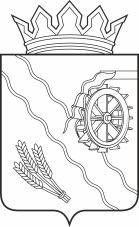 АДМИНИСТРАЦИЯ ШЕГАРСКОГО РАЙОНАТОМСКОЙ ОБЛАСТИП О С Т А Н О В Л Е Н И Е 07.07.2022	№  869с. МельниковоО внесении изменений в постановление АдминистрацииШегарского района от 25.09.2019 № 771 «Об утверждении муниципальной программы «Развитие образования в Шегарском районе на 2020-2024 годы»  В связи с уточнением и перераспределением бюджетных ассигнований между мероприятиями муниципальной программы «Развитие образования в Шегарском районе на 2020-2024 годы» в 2022 годуПОСТАНОВЛЯЮ:1. Внести в постановление Администрации Шегарского района от 25.09.2020 № 771 «Об утверждении муниципальной программы «Развитие образования в Шегарском районе на 2020-2024 годы» следующие изменения:1.1. Муниципальную программу «Развитие образования в Шегарском районе на 2020-2024 годы» читать в новой редакции согласно приложению 1 к настоящему Постановлению.2. Утвердить Перечень основных мероприятий муниципальной программы «Развитие образования в Шегарском районе на 2020-2024 годы» на 2022 год согласно приложению 2 к настоящему Постановлению.3. Не позднее 20 дней со дня подписания опубликовать настоящее постановление в средствах массовой информации и разместить на официальном сайте муниципального образования «Шегарский район».	4. Настоящее постановление вступает в силу со дня его официального опубликования и распространяется на правоотношения возникшие с 1 января 2022 года.5. Контроль исполнения настоящего постановления возложить на заместителя Главы Шегарского района по социальной сфере.Глава Шегарского района	    А. К. МихкельсонИсп. Т. Н. Малыщенко (38247)30-129Приложение № 1к постановлению Администрации Шегарского района от  07.07.2022 № 869Муниципальная программа  «Развитие образования в Шегарском районе на 2020-2024 годы»СодержаниеОбозначения и сокращения	3МУНИЦИПАЛЬНАЯ программа  «Развитие образования в шегарском районе на 2020-2024 годы»	4Краткая характеристика (паспорт) муниципальной программы	41. Подпрограмма «Развитие дошкольного образования»	62. Подпрограмма «Развитие общего образования»	..233. Подпрограмма «Развитие дополнительного образования детей»	444.  Подпрограмма «Управление системой образования»	62Обозначения и сокращенияГРБС – главный распорядитель бюджетных средств;ДОД – дополнительное образование детей;ЕГЭ – единый государственный экзамен;ед. – единиц;ИКТ – информационно-коммуникационные технологии;М – мероприятие муниципальной программы;МКОУ – муниципальное казенное образовательное учреждение;МКДОУ – муниципальное казенное дошкольное образовательное учреждение;МКУ ДО – муниципальное казенное учреждение дополнительного образования;МКОУ СОШ – муниципальное казенное образовательное учреждение «Средняя общеобразовательная школа»;ОО – образовательная организация;МП – муниципальная программа;ОМ – основное мероприятие муниципальной программы;Пп – подпрограмма муниципальной программы;СМИ – средства массовой информации;СОШ – средняя общеобразовательная школа;тыс. руб. – тысяч рублей;ФГОС – федеральный государственный образовательный стандарт;ЦС – целевая статья;чел. – человек.муниципальнАЯ программа «Развитие образования В ШЕГАРСКОМ РАЙОНЕ на 2020-2024 годы»Паспорт муниципальной программы1. Подпрограмма «Развитие дошкольного образования»Краткая характеристика (паспорт) подпрограммы1.1. Характеристика сферы деятельностиНа территории Шегарского района по состоянию на 01.09.2019 года функционирует 16 муниципальных образовательных организаций, оказывающих муниципальные услуги по реализации программ дошкольного образования: (3 дошкольных образовательных организации и 13 общеобразовательных школ); их воспитанниками являются 672 человека.Всего численность детей в возрасте от 2 мес. до 8 лет на начало 2019 года на территории Шегарского района составила 1930 человек. Прогноз численности детей на 2020 год предполагает прирост на 0,35%.Все дети в возрасте от 3 до 7 лет, нуждающиеся в предоставлении места в ДОУ, получают дошкольное образование. На учете для определения в дошкольные образовательные учреждения на 01.09.2019 года состоит 243 ребёнка в возрасте от 2 месяцев до 3 лет.В целях сокращения очереди в дошкольные образовательные организации реализуется комплекс мер, в числе которых:строительство детского сада на 145 мест, 42 из которых для детей в возрасте от 2 месяцев до 3 лет;Перепрофилирование образовательных организаций с     целью создания мест для детей в возрасте от 2 мес. до 3 лет.участие Шегарского района в реализации государственной программы «Обеспечение доступности и развития дошкольного образования в Томской области на 2013-2020 годы» позволило в 2015 году создать дополнительно 30 мест в дошкольных группах на базе общеобразовательных школ, реализующих программы дошкольного образования: в режиме сокращенного дня в МКОУ «Гусевская СОШ» -15 мест, в МКОУ «Трубачевская СОШ» -15 мест.Все образовательные организации, реализующие программы дошкольного образования, осуществляют педагогическую деятельность по 5 образовательным областям: социально-коммуникативное развитие, физическое развитие, познавательное развитие, речевое развитие и художественно-эстетическое развитие. Для представления бесплатной методической, психолого-педагогической, диагностической и консультативной помощи родителям детей, не посещающим дошкольные группы или получающих дошкольное образование в форме семейного образования на базе МКДОУ «Шегарский детский сад №1 комбинированного вида» действует консультационный центр.Численность работников дошкольных образовательных организаций в 2019 году составила 105 человек, в том числе 43 педагогических работников, из них высшее образование имеют 79 процентов. Средний возраст педагогов дошкольных образовательных организаций составляет 40 лет.Все дошкольные образовательные организации имеют свой сайт в сети Интернет.1.2. Приоритеты, цели и задачиВопросы развития и обеспечения доступности дошкольного образования входят в число приоритетов государственной политики Российской Федерации и Томской области. Программными Указами Президента Российской Федерации от 7 мая 2012 года поставлены задачи, имеющие непосредственное отношение к сфере дошкольного образования, а именно:достичь 100 процентов доступности дошкольного образования для детей в возрасте от 3 до 7 лет (Указ Президента Российской Федерации от 7 мая 2012 года № 599 «О мерах по реализации государственной политики в области образования и науки»);совместно с общественными организациями обеспечить формирование независимой оценки качества работы организаций, оказывающих социальные услуги, включая определение критериев эффективности работы таких организаций и введение публичных рейтингов их деятельности (Указ Президента Российской Федерации от 7 мая 2012 года № 599 «О мерах по реализации государственной политики в области образования и науки»);довести к 2024 году среднюю заработную плату педагогических работников дошкольных образовательных учреждений до средней заработной платы в сфере общего образования соответствующего региона (Указ Президента Российской Федерации от 7 мая 2012 года № 597 «О мерах по реализации государственной политики в области социальной политики»);обеспечить уровень удовлетворенности граждан Российской Федерации качеством предоставления государственных и муниципальных услуг к 2024 году не менее 90 процентов (Указ Президента Российской Федерации от 7 мая 2012 года № 601 «Об основных направлениях совершенствования системы государственного управления»).Достичь 70% доступности дошкольного образования для детей в возрасте от 2 месяцев до 8 лет. (Ст. 67 Федеральный закон от 29.12.2012 № 273-ФЗ «Об образовании в Российской федерации»)1.3. Целевые показатели (индикаторы)1) Доля детей в возрасте от 2 мес.-8 лет, состоящих на учете для определения в муниципальные дошкольные образовательные учреждения, в общей численности детей в возрасте 2 мес.-8 лет, скорректированной на количество детей до 8 лет, получающих начальное общее образование.      Показатель характеризует доступность дошкольного образования в муниципальном образовании. Предусмотрен в системе показателей для оценки эффективности деятельности органов местного самоуправления.	2) Доля детей в возрасте от 2 мес.-8 лет, получающих дошкольную образовательную услугу и (или) услугу по их содержанию в муниципальных образовательных организациях, в общей численности детей в возрасте 2 мес.-8 лет, скорректированную на количество детей до 8 лет, обучающихся в общеобразовательных учреждениях.Показатель характеризует охват детей в возрасте 2 мес.-8 лет дошкольным образованием. Предусмотрен в системе показателей оценки эффективности деятельности органов местного самоуправления.	3) Доля муниципальных дошкольных образовательных организаций, здания которых требуют капитального ремонта, в общем числе муниципальных дошкольных образовательных учреждений.           Показатель характеризует безопасность условий для образования и воспитания детей в дошкольных образовательных организациях. Показатель предусмотрен в системе показателей для оценки эффективности деятельности органов местного самоуправления.	4) Доля муниципальных дошкольных образовательных организаций, здания и территория которых соответствует единому региональному стандарту безопасности общеобразовательных организаций.          Показатель характеризует безопасность условий для образования и воспитания детей в дошкольных образовательных организациях. Показатель предусмотрен в системе показателей для оценки эффективности деятельности органов местного самоуправления.          5) Доля рассмотренных обоснованных жалоб по вопросам удовлетворенности семьи качеством дошкольного образования, поступивших в орган управления образования от родителей (законных представителей) воспитанников дошкольных образовательных организаций в общей численности поступивших жалоб.          Показатель характеризует уровень удовлетворенности семей качеством предоставляемого дошкольного образования и предусмотрен в системе показателей оценки эффективности деятельности руководителей дошкольных образовательных организаций.1.4. Сроки и этапы реализации подпрограммыПодпрограмма реализуется в 2020-2024 годах. Этапы реализации подпрограммы не выделяются.1.5. Основные мероприятияОсновные мероприятия в сфере реализации подпрограммы:Оказание муниципальной услуги «Прием заявлений, постановка на учет и зачисление детей в образовательные учреждения, реализующие основную образовательную программу дошкольного образования (детские сады)».Муниципальная услуга включена в Перечень муниципальных услуг, предоставляемых Администрацией Шегарского района. Административный регламент данной услуги утвержден постановлением Администрации Шегарского района от 27июня 2019 года № 502. Услуга доступна для получения в электронном виде  по адресу: http://www.shegadm.ru/. Данная услуга предоставляется централизованно МКУ «Управление образования Администрации Шегарского района».Оказание муниципальных услуг по предоставлению общедоступного и бесплатного дошкольного образования, осуществления присмотра и ухода за детьми.В рамках основного мероприятия осуществляется оказание муниципальных услуг образовательными организациями Шегарского района, реализующими основную образовательную программу дошкольного образования. Предоставляются муниципальные услуги:предоставление дошкольного образования;диагностическая, консультативная, психолого-педагогическая помощь родителям детей, обучающихся на уровне дошкольного образования в форме семейного образования;Финансирование основного мероприятия осуществляется на основании финансирования из средств областного бюджета.3) Предоставление мер социальной поддержки по освобождению от родительской платы за присмотр и уход в образовательных организациях, реализующих основную образовательную программу дошкольного образования, родителей (законных представителей) детей-инвалидов, детей-сирот, детей, оставшихся без попечения родителей, детей с туберкулезной интоксикацией.4) Предоставление мер социальной поддержки по снижению родительской платы за присмотр и уход в образовательных организациях, реализующих основную образовательную программу дошкольного образования, родителей (законных представителей) детей с ограниченными возможностями здоровья (ОВЗ) до 36-40 рублей за 1 дето/день.В рамках основного мероприятия осуществляется выполнение переданных Федеральным законом «Об образовании в Российской Федерации» от 29 декабря 2012 года № 273  полномочий по предоставлению меры социальной поддержки по освобождению от родительской платы за содержание ребенка в образовательных организациях, реализующих основную общеобразовательную программу дошкольного образования, родителей (законных представителей) детей-инвалидов, детей-сирот, детей, оставшихся без попечения родителей, детей с туберкулезной интоксикацией. Бесплатное предоставление услуг дошкольного образования для детей-инвалидов, детей-сирот и детей, оставшихся без попечения родителей, компенсация материальных затрат на оплату воспитания и обучения детей в дошкольных образовательных организациях подкреплены решением Думы Шегарского района Томской области от 10.09.2013 года. Снижение платы за детей с ОВЗ установлено постановлением Администрации Шегарского района от 22.03.2022 г. № 2022.6) В рамках задач «Развитие материально-технической базы дошкольных образовательных организаций для обеспечения организации деятельности по присмотру и уходу за детьми в возрасте от 2 мес. до 8-ми лет и «Создание дополнительных мест для детей в возрасте от 2 мес. до 3-х лет» запланировано:- строительство дошкольной образовательной организации на 145 мест в с. Мельниково;- дооснащение дошкольной образовательной организации на 145 мест в с. Мельниково;- перепрофилирование и реконструкция групп для обеспечения местами детей в возрасте от 2 мес. до 3 лет в 2020 году МКДОУ «Шегарский детский сад №1 комбинированного вида» и МКДОУ «Шегарский детский сад № 2»;- текущий ремонт санузла в здании МКДОУ «Побединский детский сад «Лесная дача» в 2020 году;- капитальный ремонт санузла МКДОУ «Побединский детский сад «Лесная дача»;           - строительство теневых навесов на детских площадках;       - текущий ремонт санузла в МКДОУ «Шегарский детский сад №2» в 2023 году;        -текущий ремонт игровых площадок в МКДОУ «Шегарский детский сад №2»          в 2023 году;       -  модернизация пищеблоков в МКДОУ «Побединский детский сад «Лесная дача», МКДОУ «Шегарский детский сад №2», МКДОУ «Шегарский детский сад №1»,	7) Мероприятия, направленные на обеспечение современных и безопасных условий обучения и воспитания детей в муниципальных дошкольных образовательных организациях и обеспечение антитеррористической защищённости дошкольных образовательных организаций:        - капитальный ремонт вытяжной вентиляции в МКДОУ «Шегарский детский сад №2» в 2023 году       - замена окон, утепление цоколя здания МКДОУ «Побединский детский сад «Лесная дача» в 2024 году, - капитальный ремонт отмостков здания в МКДОУ «Побединский детский сад «Лесная дача» в 2023 году;- ремонт части кровли в МКДОУ «Шегарский детский сад №2»;       - разработка проектно-сметной документации на замену электропроводки и электрощитка и замена в МКДОУ «Побединский детский сад «Лесная дача»;       - ограждение территории МКДОУ «Шегарский детский сад № 1 комбинированного вида" в 2022 году, МКДОУ «Побединский детский сад «Лесная дача» в 2023 г., МКДОУ «Шегарский детский сад № 2» в 2022 году;       - укрепление материально-технической базы МКДОУ «Шегарский детский сад № 1 комбинированного вида" в 2022 г., МКДОУ «Побединский детский сад «Лесная дача» в 2022 г., МКДОУ «Шегарский детский сад № 2» в 2022 году;      - разработка проектно-сметной документации на замену пожарной сигнализации и замена пожарной сигнализации в МКДОУ «Побединский детский сад «Лесная дача», в 2023 году в МКДОУ «Шегарский детский сад №2», в 2024 году в МКДОУ «Шегарский детский сад №1 комбинированного вида».1.6. Ресурсное обеспечение Источниками ресурсного обеспечения подпрограммы являются:- средства муниципального бюджета Шегарского района;- субвенции, субсидии, иные межбюджетные трансферты из бюджета Томской области; средства, привлекаемые муниципальными общеобразовательными организациями, педагогическими работниками муниципальных общеобразовательных организаций, на реализацию программ (проектов) в сфере общего образования (гранты).Общий объем финансирования мероприятий подпрограммы за 2020-2024 годы составит 165 690,15 тыс. руб., в том числе за счет средств федерального бюджета 56 551,43тыс. руб., за счет средств областного бюджета 91 593,68 тыс. руб., за счет средств муниципального бюджета 17 545,04 тыс.  рублей.Сведения о ресурсном обеспечении подпрограммы за счет средств муниципального бюджета Шегарского района по годам реализации муниципальной программы (в тыс. руб.):Ресурсное обеспечение подпрограммы за счет средств муниципального бюджета подлежит уточнению в рамках бюджетного цикла.1.7. Конечные результаты и оценка эффективности Ожидаемые конечные результаты реализации подпрограммы:обеспечение для всех детей в возрасте от 2 мес. до 8 лет, желающих получать услуги дошкольного образования возможности получать услуги дошкольного образования;обновление кадрового состава и привлечение молодых талантливых педагогов для работы в дошкольных образовательных организациях – за счет повышения заработной платы педагогических работников, создания материальных стимулов для достижения результатов профессиональной служебной деятельности педагогов.Обеспечение современных и безопасных условий обучения и воспитание детей в муниципальных дошкольных образовательных учреждениях.90% родителей (законных представителей) полностью удовлетворены качеством предоставляемого дошкольного образования.Для количественной оценки результатов реализации подпрограммы предусмотрена система целевых показателей (индикаторов) и их значений по годам реализации муниципальной программы.ПЕРЕЧЕНЬ ПРОГРАММНЫХ МЕРОПРИЯТИЙ МУНИЦИПАЛЬНОЙ ПОДПРОГРАММЫ"Развитие дошкольного образования»                                                                ПЛАНИРУЕМЫЕ РЕЗУЛЬТАТЫ РЕАЛИЗАЦИИ МУНИЦИПАЛЬНОЙ ПОДПРОГРАММЫ                           «Развитие дошкольного образования»2. Подпрограмма «Развитие общего образования»Краткая характеристика (паспорт) подпрограммы.2.1. Характеристика сферы деятельностиМуниципальная система общего образования на начало 2020-2021 учебного года представлена 13 общеобразовательными организациями – 10 средними, 2 основными и 1 начальной школой.Численность обучающихся по программам общего образования в общеобразовательных организациях на 1 сентября 2020 году составила 1917 человек. По прогнозным оценкам, данный показатель в среднесрочной перспективе значительно изменяться не будет:Расходы на одного обучающегося в системе образования Шегарского района (тыс.руб.)Одной из основных задач, направленных на повышение доступности качественных образовательных услуг, является процесс создания современной школьной инфраструктуры, безопасных и комфортных условий обучения и воспитания, усиление материально-технической базы в каждой образовательной организации: за время реализации предыдущей программы удалось существенно улучшить условия для обучающихся и воспитанников:  были устроены теневые навесы на детских площадках МКОУ «Гусевская СОШ», МКОУ «Маркеловская СОШ», МКОУ «Шегарская СОШ №1» и др., оборудованы игровые площадки МКОУ «ТрубачевскаяСОШ»(ГДО), заменены деревянные  окна в  МКОУ «Бабарыкинская СОШ», модернизирован пищеблок МКОУ «Шегарская СОШ №1», капитальноотремонтированы спортивные залы МКОУ «Побединская СОШ», МКОУ «Бабарыкинская СОШ», помещение для занятий физической культурой в МКОУ «Анастасьевская СОШ» и ряд других.С целью обеспечения безопасных условий обучения и воспитания 93% образовательных организации Шегарского района оборудованы системой видеонаблюдения (не оборудованы ГДО Батканской  СОШ, ГДО и корпус  начальной школы в Анастасьевской СОШ);- кнопкой тревожной сигнализации и охранно-пожарной сигнализацией –  100% образовательных организаций;	На начало 2019-2020 учебного года образовательные организации имеют ограждение территории, но оно не обеспечивает безопасность и не соответствует установленным требованиям. Только в 4 учреждениях – это 21 % (Шегарские школы № 1 и № 2, Побединская и Каргалинская школы) можно оценивать ограждение как частично обеспечивающее безопасность и соответствие нормам (высоте).Похожая ситуация с освещением: только 7 учреждений – это 37 % (Шегарские школы № 1 и 2, Шегарские детские сады № 1 и № 2, Побединская, Каргалинская школы и ЦДТ) имеют наружное освещение, соответствующее требованиям.В целях обеспечения условий для получения качественного образования организован подвоз 321 обучающемуся, который осуществляется 13 автобусами.В образовательных организациях района обучается 23 ребёнка-инвалида, в том числе для 5 детей-инвалидов организовано дистанционное обучение. Все обучающиеся данной категории получили специализированное оборудование. Автоматизированные рабочие места установлены по месту жительства детей – инвалидов и подключены к сети Интернет. По адаптированным образовательным программам обучается 238 детей или более 13% от общего количества обучающихся. Государственная итоговая аттестация – это объективный федеральный измеритель качества образовательных результатов обучающихся. В 2018-2019 учебном году государственную итоговую аттестацию по программам среднего общего образования в форме ЕГЭ проходили 59 выпускников. Получили аттестат о среднем общем образовании -58 человек (98%), из них 4 человека - с отличием и медалями Министерства образования и науки РФ «За особые успехи в учении», 1 человек – получил региональную медаль «За особые достижения в учении». Наиболее высокие результаты по качеству подготовки выпускников в районе продемонстрировали Шегарская СОШ №1 и Побединская СОШ81 балл и выше выпускники получили   на экзаменах по биологии (1), обществознанию (1), химии (1), физике (1) и русскому языку (9).	К государственной итоговой аттестации за курс основного общего образования были допущены 174 человека (97,8%), из них 123 человека сдавали экзамены в форме основного государственного экзамена (ОГЭ), 51- в форме государственного выпускного экзамена (ГВЭ). 	Доля выпускников 9 классов, сдавших успешно все предметы, составляет 95,1% от числа сдававших ОГЭ (в 2016 году – 86%, в 2017- 90%, в 2018 -93,8%). Прослеживается устойчивая тенденция к росту положительных результатов, и это говорит об эффективной работе школьных коллективов.  Предметы по выбору успешно сдали 96% выпускников. Важным показателем эффективности развития образовательной политики является совершенствование системы поиска, сопровождения и поддержки талантливых детей.   Работа в этом направлении осуществлялась через олимпиадное движение, систему конкурсов, конференций, фестивалей и других мероприятий. В 2018-19 учебном году в первом (школьном) этапе Всероссийской олимпиады школьников приняли участие 50,9 % обучающихся 4-11 классов, во втором (муниципальном) этапе -17,8 % обучающихся 7-11 классов, ставших победителями и призёрами первого этапа. На региональный этап олимпиады, в соответствии с показанными результатами, были отобраны 18 победителей и призёров муниципального уровня, которые в итоге завоевали 3 призовых места.   Одна участница стала победителем всероссийского этапа ВсОШ по немецкому языку! 2.2. Приоритеты, цели и задачи Общее образование является базовым уровнем системы образования. Право на его бесплатное получение гарантируется государством. Приоритетными направления государственной политики в настоящее время является повышение качества общего образования на основе внедрения и реализации ФГОС, повышения престижности и привлекательности профессии педагога, обеспечение доступности качественного образования для всех категорий детей, в том числе для детей с особыми потребностями.Вопросы развития общего образования входят в число приоритетов государственной политики Российской Федерации. К числу полномочий  органов местного самоуправления муниципальных районов в сфере общего образования в соответствии с Федеральным законом от 29 декабря 2012 года № 273-ФЗ «Об образовании в Российской Федерации» относятся:организация предоставления общедоступного и бесплатного начального общего, основного общего, среднего общего образования по основным общеобразовательным программам в муниципальных образовательных организациях (за исключением полномочий по финансовому обеспечению образовательного процесса, отнесенных к полномочиям органов государственной власти субъектов Российской Федерации);создание условий для осуществления присмотра и ухода за детьми, содержания детей в муниципальных образовательных организациях;обеспечение содержания зданий и сооружений муниципальных образовательных организаций, обустройство прилегающих к ним территорий;учет детей, подлежащих обучению по образовательным программам дошкольного, начального общего, основного общего и среднего общего образования, закрепление муниципальных образовательных организаций за конкретными территориями муниципального района, городского округа.Исходя из полномочий органов местного самоуправления, с учетом приоритетов государственной политики определены цели и задачи подпрограммы.Целью является организация предоставления и повышение качества общего образования по основным общеобразовательным программам на территории Шегарского района, обеспечение равного доступа к качественному общему образованию для всех категорий детей.Для реализации поставленной цели определены следующие задачи:	1)  Обеспечение доступного качественного общего образования.	2) Обеспечение современных и безопасных условий для получения общего образования в муниципальных организациях общего образования. 	3) Создание условий для проявления и развития способностей, талантов у обучающихся и воспитанников, создание условий для личностной и социальной самореализации.	4) Реализация программ, обеспечивающих сохранность здоровья обучающихся и воспитанников в общеобразовательных организациях.	5) Обеспечение учащихся муниципальных организаций общего образования качественным сбалансированным питанием, совершенствование системы организации питания в общеобразовательных организациях.2.3. Целевые показатели (индикаторы)Доля выпускников общеобразовательных организаций, сдавших единый государственный экзамен по русскому языку и математике, в общей численности выпускников общеобразовательных организаций, сдававших единый государственный экзамен по данным предметам, процентов.Показатель характеризует качество образования. Предусмотрен в системе показателей оценки эффективности деятельности органов местного самоуправления.Доля выпускников общеобразовательных организаций, не получивших аттестат о среднем общем образовании, в общей численности выпускников общеобразовательных организаций, процентов.Показатель характеризует качество образования. Предусмотрен в системе показателей оценки эффективности деятельности органов местного самоуправления.Показатель характеризует доступность качественного образования.Доля обучающихся, имеющих возможность использовать  инфраструктуру Центров гуманитарного и цифрового профилей, для учебной и внеучебной деятельности. Показатель характеризует доступность современных образовательных технологий, процентов.Доля обучающихся, имеющих доступ к электронным библиотекам   для учебной и внеучебной деятельности. Процентов.Показатель характеризует доступность образовательных ресурсов для обучающихся и педагогов.Доля обучающихся, принимающих участие в олимпиадах и конкурсах. Показатель характеризует качество образования, процентов. Доля одарённых детей,   охваченных адресной поддержкой. Показатель характеризует качество образования.Доля общеобразовательных организаций, здания которых находятся в аварийном состоянии или требуют капитального ремонта, в общем количестве общеобразовательных организаций, процентов.Показатель характеризует техническое состояние зданий общеобразовательных организаций, влияет на качество образования. Предусмотрен в системе показателей оценки эффективности деятельности органов местного самоуправления.Доля учащихся, охваченных отдыхом в каникулярное время, процентов.Показатель характеризует качество образования влияет на состояние здоровья обучающихся.Доля учащихся общеобразовательных организаций, получающих качественное сбалансированное питание, процентов.Показатель характеризует организацию питания в общеобразовательных организациях, влияет на состояние здоровья обучающихся. 2.4. Сроки и этапы реализации Подпрограмма реализуется в 2020-2024 годах. Этапы реализации подпрограммы не выделяются.2.5. Основные мероприятияОсновные мероприятия в сфере реализации подпрограммы:В рамках обеспечения доступного качественного общего образования, осуществляются следующие мероприятия:- предоставление начального общего, основного общего, среднего общего образования по основным общеобразовательным программам;- организация отдыха детей в каникулярное время;- бесплатное прохождение итоговой и промежуточной аттестации в случае обучения по программе общего образования вне образовательной организации.Укрепление материально-технической базы муниципальных общеобразовательных организаций.В рамках основного мероприятия осуществляется приобретение учебно-лабораторного, компьютерного, оборудования для проведения ГИА, спортивного оборудования: создание (обновление) материально-технической базы для реализации основных и дополнительных общеобразовательных программ цифрового и гуманитарного профилей в общеобразовательных организациях; оснащение помещений для открытия центра цифрового  и гуманитарного образования внедрение целевой модели цифровой образовательной среды в общеобразовательных организациях;             3) Формирование и развитие современной информационной образовательной среды в общеобразовательных организациях, обеспечение учебниками.В рамках основного мероприятия осуществляется приобретение оборудования, обеспечение доступа к сети Интернет, формирования образовательной среды, соответствующей требованиям федеральных государственных образовательных стандартов, в т.ч. применения дистанционных образовательных технологий.   4) Обеспечение учащихся общеобразовательных организаций качественным сбалансированным питанием.В рамках основного мероприятия планируется провести капитальный ремонт столовых в здании МКОУ Маркеловская СОШ», МКОУ «БаткатскаяСОШ».Обеспечить бесплатным горячим питанием обучающихся, получающих начальное общее образование в общеобразовательных учреждениях Шегарского района.Провести капитальный ремонт столовой МКОУ «Маркеловская СОШ», а также осуществить модернизацию пищеблоков общеобразовательных организаций: приобрести технологическое и холодильное оборудование, мебель для столовых, посуду.5) Мероприятия, направленные на обеспечение современных и безопасных условий обучения детей в муниципальных общеобразовательных организациях. В рамках основного мероприятия реализуются меры, направленные на повышение пожарной безопасности, специальной оценки условий труда, меры, направленные для создания антитеррористической и противокриминальной защиты, условий по перевозке детей, а также меры, направленные на предупреждение распространение новой коронавирусной  инфекции на территории Шегарского района Томской области.Для реализации данных мероприятий планируется:- огораживание территорий образовательных организаций с разработкой проектно-сметной документации;- установка видеонаблюдения в здании детского сада МКОУ «Баткатская СОШ», здании начальной школы МКОУ «Анастасьевская»;- замена пожарной сигнализации в зданиях образовательных общеобразовательных организаций с разработкой проектно-сметной документации;- приобретение автобусов для подвоза детей;- приведение в нормативное состояние наружное искусственное освещение; - приобретение рециркуляторов, бесконтактных термометров, масок, дезинфицирующих и антисептических средств, дозаторов и т.д.- оснащение спортивного зала МКОУ «Трубачевская ООШ» и приобретение спортивного инвентаря.Основное мероприятие будет реализовываться во взаимодействии с органами государственной власти Томской области;6) Обеспечение содержания зданий и сооружений муниципальных образовательных организаций.Планируется провести следующие мероприятия:- капитальный ремонт помещений 2-го этажа в здании начальной школы МКОУ «Анастасьевская СОШ»;- капитальный ремонт отмостки и фасада здания МКОУ «Шегарская СОШ № 1»;- капитальный ремонт части кровли МКОУ «Бабарыкинская СОШ», Трубачевская СОШ», МКОУ «Баткатская СОШ» (здание детского сада), МКОУ «Побединская СОШ»;- капитальный ремонт санузлов в МКОУ «Вороновская НОШ»;- замена внутреннего освещения в МКОУ «Баткатская СОШ», МКОУ «Шегарская СОШ № 1», МКОУ «Малобрагинская ООШ»; МКОУ «Шегарская СОШ № 2».- установка теневых навесов в ГДО МКОУ «Баткатская СОШ», ГДО МКОУ «Трубачевская ООШ»;- капитальный ремонт спортивного зала МКОУ «Трубачевская ООШ»;- оснащение спортивного зала МКОУ «Трубачевская ООШ»;- обследование технического состояния строительных конструкций здания МКОУ "Баткатская СОШ";- разработка проектно-сметной документации на капитальный ремонт МКОУ «Баткатская СОШ»;- приобретение дымососа в котельную МКОУ «Трубачевская ООШ».- выполнение ремонта части кровли в МКОУ «Трубачевская ООШ»;- выполнение капитального ремонта пола в столовой МКОУ «Трубачевская ООШ»;- выполнение капитального ремонта системы отопления МКОУ «Вороновская НОШ»,- выполнение разработки сметной документации на капитальный ремонт зданий школ: МКОУ «Анастасьевская СОШ», МКОУ «Баткатская СОШ», МКОУ «Шегарская СОШ №1».7) Организация и проведение олимпиад школьников, конференций, конкурсов на школьном, муниципальном и региональном уровнях.Основные мероприятия реализуются в целях выявления интеллектуально и творчески одаренных детей, поощрение призеров ВСОШ призами.       8) Формирование системы мониторинга уровня подготовки и социализации школьников.В рамках основного мероприятия планируется:организовать мониторинг готовности обучающихся к освоению программ начального, основного, среднего общего образования на регулярной основе;организовать мониторинг готовности учащихся основной школы к выбору образовательной и профессиональной траектории, а также мониторинг уровня социализации выпускников общеобразовательных организаций.По результатам мониторинга будут разрабатываться меры реагирования, направленные на повышение качества образования.9) Организация и проведения итоговой государственной аттестации.В рамках основного мероприятия осуществляется приобретение, создание санитарно-гигиенических условий, доставка экспертов и школьников в пункты проведения экзаменов, оснащение пунктов проведения экзаменов необходимым оборудованием и расходными материалами.Формирование и развитие современной информационной образовательной среды в общеобразовательных организациях, обеспечение учебниками.В рамках основного мероприятия осуществляется приобретение оборудования, обеспечение доступа к сети Интернет, формирования образовательной среды, соответствующей требованиям федеральных государственных образовательных стандартов, в т.ч. применения дистанционных образовательных технологий. Обеспечение учащихся общеобразовательных организаций качественным сбалансированным питанием.В рамках основного мероприятия планируется провести капитальный ремонт столовых в здании МКОУ Маркеловская СОШ», МКОУ «БаткатскаяСОШ». Обеспечить бесплатным горячим питанием обучающихся, получающих начальное общее образование в общеобразовательных учреждениях Шегарского района.Провести капитальный ремонт столовой МКОУ «Маркеловская СОШ», а также осуществить модернизацию пищеблоков общеобразовательных организаций: приобрести технологическое и холодильное оборудование, мебель для столовых, посуду.Мероприятия, направленные на обеспечение современных и безопасных условий обучения детей в муниципальных общеобразовательных организациях. В рамках основного мероприятия реализуются меры, направленные на повышение пожарной безопасности, специальной оценки условий труда, меры, направленные для создания антитеррористической и противокриминальной защиты, условий по перевозке детей, а также меры, направленные на предупреждение распространение новой коронавирусной инфекции на территории Шегарского района Томской области.Для реализации данных мероприятий планируется:- огораживание территорий образовательных организаций с разработкой проектно-сметной документации;- установка видеонаблюдения в здании детского сада МКОУ «Баткатская СОШ», здании начальной школы МКОУ «Анастасьевская СОШ»;- замена пожарной сигнализации в зданиях образовательных общеобразовательных организаций с разработкой проектно-сметной документации;- приобретение автобусов для подвоза детей;- приведение в нормативное состояние наружного искусственного освещения; - приобретение рециркуляторов, бесконтактных термометров, масок, дезинфицирующих и антисептических средств, дозаторов и т.д.- оснащение спортивного зала МКОУ «Трубачевская ООШ» и приобретение спортивного инвентаря.2.6. Ресурсное обеспечение Источниками ресурсного обеспечения подпрограммы являются:средства бюджета Шегарского района, субвенции, субсидии, иные межбюджетные трансферты из бюджета Томской области;средства, привлекаемые муниципальными общеобразовательными организациями, педагогическими работниками муниципальных общеобразовательных организаций, на реализацию программ (проектов) в сфере общего образования (гранты). 	Общий объем финансирования мероприятий подпрограммы за 2020-2024 годы составит 137250,72 тыс. рублей, в том числе за счет средств федерального бюджета 42156,42 тыс. руб., за счет областного бюджета – 43562,98 тыс. рублей,  за счет муниципального бюджета – 51531,31 тыс. рублей, 	Сведения о ресурсном обеспечении подпрограммы по годам реализации муниципальной программы (в тыс. руб.):	Ресурсное обеспечение подпрограммы за счет средств бюджета Шегарского района подлежит уточнению в рамках бюджетного цикла2.7. Конечные результаты и оценка эффективностиОжидаемые результаты реализации подпрограммы:1) Увеличение доли выпускников общеобразовательных организаций, сдавших единый государственный экзамен;2) Увеличение охвата обучающихся, принимающих участие в олимпиадах и конкурсах;3) Оказать адресную поддержку одаренным детям;4) Обеспечить сохранность и улучшить состояние зданий и сооружении общеобразовательных организаций;5) Сохранность здоровья обучающихся и воспитанников, обеспечение сбалансированным и качественным питанием;6) Создание современной школьной инфраструктуры в общеобразовательных организациях Шегарского района;7) Обеспечить современные и безопасные условия обучения и воспитания.ПЕРЕЧЕНЬ ПРОГРАММНЫХ МЕРОПРИЯТИЙ МУНИЦИПАЛЬНОЙ ПРОГРАММЫ (ПОДПРОГРАММЫ)«Развитие общего образования»                                                                              ПЛАНИРУЕМЫЕ РЕЗУЛЬТАТЫ РЕАЛИЗАЦИИ МУНИЦИПАЛЬНОЙ ПРОГРАММЫ (ПОДПРОГРАММЫ)"Развитие общего образования"(наименование программы (подпрограммы))3. Подпрограмма «Развитие дополнительного образования детей»Краткая характеристика (паспорт) подпрограммы3.1. Характеристика сферы деятельностиВ целях обеспечения занятости обучающихся во внеурочное время, развития их творческого потенциала в районе функционируют 2 организации дополнительного образования детей, а также программы дополнительного образования реализуются на базе 3-х общеобразовательных организаций – МКОУ «Шегарская СОШ № 1», МКОУ «Шегарская СОШ № 2, МКОУ «Баткатская СОШ». В рамках реализации регионального проекта «Успех каждого ребенка» нацпроекта «Образование» в 4-х образовательных организациях (ЦДТ, СОШ 1, СОШ 2, Баткатская СОШ) открыты 168 новых учебных мест дополнительного образования детей.В 2020 - 2021 учебном году реализуется 110 программ дополнительного образования разных направленностей: физкультурно-спортивная, художественная, туристско-краеведческая, естественнонаучная, социально-педагогическая, техническая. Насчитывается 960 обучающихся организаций дополнительного образования и 172 ребенка зачислены на программы дополнительного образования в общеобразовательных организациях, что составляет более 39,1 % от общего числа детей от 5 до 18 лет, проживающих на территории Шегарского района. При введении новых учебных мест дополнительного образования детей отмечается снижение количества обучающихся по программам дополнительного образования. Это связано с введением режима «повышенная готовность» на территории Томской области и ограничительных мер, которые повлияли на формат деятельность сфер образования.Возрастная структура контингента организаций дополнительного образованияСогласно учредительным документам, организации дополнительного образования детей подразделяются по видам: 1 - Центр, 1 - спортивная школа. Данные виды организаций – это многопрофильные организации, где реализуются программы различных направленностей. В целом, структура сети образовательных организаций дополнительного образования детей соответствует запросам населения. Система дополнительного образования детей является доступной для всех слоев населения. Занятия в творческих объединениях и спортивных секциях проводятся на бесплатной основе.Количество объединений и число обучающихся по основным направлениям деятельности в системе дополнительного образования детейВ соответствии с учебным планом в 2019-2020 учебном году в МКУДО «Шегарская СШ» функционировали учебные группы по 9 видам спорта в отделениях: волейбол, самбо, лыжные гонки, баскетбол, каратэ, стрельба из лука, хоккей с шайбой, гиревой спорт.На основании Единой Российской спортивной классификации и в соответствии со спортивными показателями обучающихся за 2019-2020 учебный год были присвоены спортивные разряды обучающимся в группах тренеров-преподавателей:В течение учебного года обучающиеся спортивной школы приняли участие в 66 соревнованиях различного уровня в которых приняли участие 613 человек:В соответствии с учебным планом МКУДО «ЦДТ» в 2019-2020 учебном году функционировали 35 объединений: Социально-педагогическая направленность – 7 объединенийФизкультурно-спортивная направленность – 5 объединенийТуристско-краеведческая направленность – 1 объединениеХудожественная направленность – 12 объединенийТехническая – 8 объединенийЕстественнонаучная направленность – 4 объединения.В течение учебного года воспитанники объединений принимают участие и добиваются высоких результатов:МКУ ДО «ЦДТ» является: - Экспериментальной площадкой учреждения «Развитие познавательных способностей учащихся младшего школьного возраста с задержкой психического развития в системе дополнительного образования» – решение педагогического совета от 03.2020 года - Центр военно-патриотического воспитания детей и подростков (Приказ МКУ ДО «ЦДТ» № 140-О от 26.12.2016 г.)- Координационным экологическим центром (Приказ Отдела образования № 28 от 10.02.2017 г)- Методическим центр по профилактике детского дорожно-транспортного травматизма и обучения детей правилам дорожного движения. (Приказ № 144 от 23.11.2018 г Отдела образования) - Базовым центром второго уровня в области экологического образования и просвещения населения Томской области (Распоряжение ДОО ТО 02.06.2011 № 341-р и Распоряжение ДПР И ООС от 30.05.2011 № 177)- Муниципальным опорным центром дополнительного образования в Шегарском районе (Распоряжение ДОО ТО от 26.05.2020 № 413-р).В последние годы в системе дополнительного образования детей Шегарского района происходят качественные изменения, в числе которых:В рамках основных направлений стратегического развития РФ «Образование» внедряются и реализуются приоритетные проекты, в том числе региональный проект «Доступное дополнительное образование для детей», ключевой целью которого является обеспечение к 2020 году не менее 80 % детей в возрасте от 5 до 18 лет качественным дополнительным образованием. Одним из направлений реализации Регионального проекта является внедрение персонифицированного дополнительного образования, предусматривающий отработку моделей персонифицированного учета и персонифицированного финансирования программ дополнительного образования.2) Разрабатываются новые программы дополнительного образования детей, в том числе разно уровневые.3) Организуются мероприятия по организации сетевого взаимодействия в реализации дополнительных общеразвивающих программ.Наряду с положительными тенденциями в развитии системы дополнительного образования и воспитания детей в сфере существует ряд проблем:недостаточное развитие системы дополнительного образования в части поддержки естественно-научной деятельности;применение традиционных форм занятий, что не делает привлекательным дополнительное образование для детей среднего, старшего школьного возраста;слабое внедрение инновационных технологий (исследовательской деятельности, проектных технологий) в образовательный процесс;низкий уровень участия педагогов дополнительного образования детей в конкурсах профессионального мастерства;низкий уровень развития социального проектирования и активизации детей и подростков на реализацию социальных проектов;недостаточная ретрансляция опыта работы педагогических работников, самих организаций по вопросам воспитания и дополнительного образования на региональном, всероссийском уровнях;недостаточно развита материально-техническая база для осуществления образовательного процесса.3.2. Приоритеты, цели и задачиПриоритетными направлениями государственной политики является повышение качества и доступности дополнительного образования детей, реализация комплекса мер, направленных на выявление и поддержку одаренных детей и молодежи. Указом Президента Российской Федерации от 7 мая 2012 года № 599 «О мерах по реализации государственной политики в области образования и науки» поставлены задачи:	- разработать комплекс мер, направленных на выявление и поддержку одаренных детей и молодежи;- совместно с общественными организациями обеспечить формирование независимой оценки качества работы организаций, оказывающих социальные услуги, включая определение критериев эффективности работы таких организаций и введение публичных рейтингов их деятельности;- увеличить к 2024 году число детей в возрасте от 5 до 18 лет, обучающихся по дополнительным образовательным программам, в общей численности детей этого возраста до 70-75 процентов.Указом Президента Российской Федерации от 7 мая 2018 г. N 204 "О национальных целях и стратегических задачах развития Российской Федерации на период до 2024 года" поставлена дополнительная задача:- формирование эффективной системы выявления, поддержки и развития способностей и талантов у детей и молодежи, основанной на принципах справедливости, всеобщности и направленной на самоопределение и профессиональную ориентацию всех обучающихся.В целях реализации поставленных задач приняты следующие меры:1) В соответствии с распоряжением Администрации Томской области № 360-ра от 30.05.2018 г. «О реализации мероприятий по формированию современных управленческих и организационно – экономических механизмов в системе дополнительного образования детей и регионального приоритетного проекта «Доступное дополнительного образования для детей в Томской области» Постановлением Главы Шегарского района от 29.08.2018 г. № 650 утверждено Положение о персонифицированном дополнительном образовании в муниципальном образовании «Шегарский район».2) В соответствии с Протоколом Совета при Губернаторе Томской области по стратегическому развитию и приоритетным проектам от «10» июля 2019 г. № СЖ-Пр-1482 «Утверждение паспорта регионального проекта «Успех каждого ребенка» в части обеспечения реализации федерального проекта "Успех каждого ребенка" национального проекта "Образование" Постановлением Главы Шегарского района от 15.04.2019 г. № 311 утвержден паспорт муниципального проекта «Успех каждого ребенка», основной целью которого является обеспечение в Шегарском районе к 2024 году доступных и качественных условий для воспитания гармонично развитой и социально ответственной личности путем увеличения охвата дополнительным образованием до 80% детей, обновления содержания и методов дополнительного образования детей, развитие кадрового потенциала и модернизации инфраструктуры системы дополнительного образования детей.Федеральным законом от 29 декабря 2012 года № 273-ФЗ «Об образовании в Российской Федерации» к числу полномочий органов местного самоуправления муниципальных районов в сфере дополнительного образования детей отнесены:организация предоставления дополнительного образования детей в муниципальных образовательных организациях;обеспечение содержания зданий и сооружений образовательных организаций дополнительного образования детей, обустройство прилегающих к ним территорий.Исходя из полномочий органов местного самоуправления, с учетом приоритетов и целей государственной политики в сфере дополнительного образования детей, определены цель и задачи подпрограммы. Целью подпрограммы является развитие дополнительного образования детей на территории Шегарского района, направленного на успешную социальную и творческую социализацию детей; проявление детьми социальной ответственности, осознанного жизненного самоопределения и выбора профессии.Для достижения поставленной цели планируется решать следующие задачи:1) Обеспечение качественного и доступного предоставления муниципальных услуг подведомственных учреждений по предоставлению дополнительного образования детей;2) Совершенствование системы дополнительного образования детей;3) Обеспечение современных и безопасных условий для получения дополнительного образования детей.3.3. Целевые показатели (индикаторы) 1) Доля детей в возрасте 5 - 18 лет, получающих услуги по дополнительному образованию, в общей численности детей этой возрастной группы не менее 80 % от общего количества детей в возрасте от 5 до 18 лет, проживающих на территории Шегарского района; 2) Доля детей в возрасте 5 - 18 лет принимающих участие в работе детских общественных объединений не менее 60% от общего количества обучающихся в образовательных учреждениях Шегарского района;3) Доля детей, привлекаемых к участию в различных мероприятиях муниципального уровня, в т.ч. организованных непосредственно образовательным учреждением дополнительного образования не менее 55% от общего числа детей, охваченных дополнительным образованием;4) Доля детей, привлекаемых к участию в мероприятиях всероссийского и регионального значения не менее 50% от общего числа детей, охваченных дополнительным образованием;5) Доля победителей и призёров конкурсов, смотров, соревнований, турниров и т.п. мероприятий всероссийского и регионального уровня не менее 25% от общего числа детей, охваченных дополнительным образованием;6) Доля победителей и призёров конкурсов, смотров, соревнований, турниров и т.п. мероприятий муниципального уровня, в том числе организованных непосредственно образовательным учреждением дополнительного образования не менее 40% от общего числа детей, охваченных дополнительным образованием;7) Доля воспитанников, имеющих спортивные разряды не менее 30% от общей численности воспитанников образовательных учреждений дополнительного образования детей;8) Доля детей, обучающихся по дополнительным общеобразовательным программам естественнонаучной и технической направленностей не менее 30% от общего числа детей, охваченных дополнительным образованием;9) Доля выданных сертификатов дополнительного образования не менее 80% от общего количества детей в возрасте от 5 до 18 лет, проживающих на территории Шегарского района;10) Доля детей, обучающихся по образовательным программам дополнительного образования с использованием сертификатов не менее 80% от общего количества детей в возрасте от 5 до 18 лет, проживающих на территории Шегарского района;11) Создан один центр волонтерского движения.Показатели п. 1-11 характеризуют доступность дополнительного образования в муниципальном образовании. Предусмотрены в системе показателей для оценки результативности и эффективности деятельности образовательных учреждений дополнительного образования детей.12) Доля обеспеченности учебно-воспитательной и образовательной базы учреждения дополнительного образования детей 100%;13) Доля оснащения материально-технической базы учреждения дополнительного образования детей 100%.Показатели п. 12-13 характеризуют качество дополнительного образования в муниципальном образовании. Предусмотрены в системе показателей для оценки результативности и эффективности деятельности образовательных учреждений дополнительного образования детей.14) Доля образовательных учреждений дополнительного образования, здания которых находятся в неудовлетворительном состоянии или требуют капитального ремонта, не соответствуют требованиям комплексной безопасности, в общем числе муниципальных дошкольных образовательных учреждений 100%. Показатель характеризует качество условий для предоставления услуг дополнительного образования детей. Предусмотрен в системе показателей для оценки результативности и эффективности деятельности образовательных учреждений дополнительного образования детей.3.4. Сроки и этапы реализацииПодпрограмма реализуется в 2020-2024 годах. Этапы реализации подпрограммы не выделяются.3.5. Основные мероприятияОсновные мероприятия в сфере реализации подпрограммы:1. Обеспечение качественного и доступного предоставления муниципальных услуг подведомственных учреждений по предоставлению дополнительного образования детей:а) Организация и проведение конкурсов, смотров, соревнований, турниров и д.р. мероприятий на муниципальном уровне, а также обеспечение участия в конкурсах, смотрах, соревнованиях, турнирах и д.р. мероприятиях на муниципальном и региональном уровнях. Ресурсное обеспечение предусмотрено на приобретение расходных материалов, сувениров, подарков, наградных материалов, продуктов питания, на проживание, питание, проезд участников, организационные взносы, расходные материалы.б) Создание новых мест в образовательных организациях различных типов для реализации дополнительных общеразвивающих программ всех направленностейв) Информирование населения об организации предоставления дополнительного образования детей. В рамках основного мероприятия планируется осуществлять работы по следующим направлениям:- взаимодействие со СМИ в целях публикации информации о дополнительном образовании детей в печатных средствах массовой информации, а также подготовки сюжетов для теле-радиопередач (ресурсное обеспечение предусмотрено на оплату публикаций в СМИ);- подготовка и публикация информации на официальном сайте Администрации Шегарского района, на сайтах образовательных организаций об организации предоставления дополнительного образования детей в районе, муниципальных правовых актах, регламентирующих деятельность в сфере дополнительного образования детей, муниципальных образовательных организациях дополнительного образования детей.г) Качественный учет детей в информационной системе персонифицированного дополнительного образования, формирование реестра поставщиков образовательных услуг, реестра программ дополнительного образования, реестра выданных сертификатов, запуск реализации систем персонифицированного финансирования дополнительного образования детей.д) Создание одного центра волонтерского движения.2. Совершенствование системы дополнительного образования:а) Обеспечение методического сопровождения учебно-воспитательной и образовательной деятельности учреждений дополнительного образования детей:- разработка, обновление и внедрение дополнительных образовательных программ и технологий нового поколения, которые разрабатываются в русле личностно-ориентированного и компетентностного подходов и создают условия для самостоятельного самоопределения личности, становления ее социальной компетентности и гражданской ответственности. Ресурсное обеспечение предусмотрено на проведения экспертизы программ, расходные материалы для разработки программ.методического сопровождению учебно-воспитательного, образовательного процесса:- создание, приобретение и распространение различных видов информационно-методической продукции, способствующей распространению методических знаний и успешного педагогического опыта (ресурсное обеспечение предусмотрено на разработку и издание информационно-методической продукции);- проведение консультативных мероприятий по повышению общепедагогического мастерства сотрудников.б) Укрепление и развитие материально-технической базы учреждения дополнительного образования детей: - оснащение, обновление материально-технической и учебной базы (ресурсное обеспечение предусмотрено на приобретение компьютеров для Шегарской спортивной школы (в связи с износом), ноутбуков для ЦДТ (дооснащение), мебели и оборудования в кабинеты ЦДТ (кабинет № 8, 12, 17, холл, актовый зал), мебели (кабинки для вещей) в с/зале «Олимп», инвентаря для Шегарской СШ, оборудования (мясорубки, холодильного оборудования, шкафа) для пищеблока ДООЛ «Обская волна») и др.;- устройство спортивной малобюджетной площадки в ДООЛ «Обская волна»;- программное обеспечение образовательного, учебно-воспитательного процесса (ресурсное обеспечение предусмотрено для регистрации на электронных площадках в рамках проекта «Успех каждого ребенка» - «Территория интеллекта», «Билет в будущее» и т.д., приобретение интернет-материалов (программ) для учебного процесса).3. Обеспечение современных и безопасных условий для получение дополнительного образования детей включают в себя следующие мероприятия:а) косметические и капитальные ремонты зданий (ресурсное обеспечение предусмотрено на ремонт отмостки здания ЦДТ и гаража, тренажерного зала Шегарской спортивной школы, замена дверей и окон в ЦДТ, в ДООЛ «Обская волна», капитальный ремонт крыши гаража, корпусов ДООЛ «Обская волна», санузла ЦДТ, замены вентиляционной системы в тренажерном зале Шегарской спортивной школы, реконструкцию спортивной площадки ДООЛ «Обская волна»);б) создание условий для обеспечения пожарной, антитеррористической безопасности, против криминальной защиты (ресурсное обеспечение предусмотрено на замену электропроводки и светильников в здании ЦДТ, в зданиях Шегарской спортивной школы, в том числе тренажерного зала и ДООЛ «Обская волна», установку наружного освещения по периметру зданий ЦДТ и объектов Шегарской спортивной школы, установку ограждения в соответствии с требованиями, установку системы видеонаблюдения в ЦДТ, ремонт и дооснащение системы видеонаблюдения в Шегарской спортивной школе и ее объектах);3.6. Ресурсное обеспечениеИсточниками ресурсного обеспечения подпрограммы являются:1) средства муниципального бюджета Шегарского района;2) субвенции, субсидии, иные межбюджетные трансферты из бюджета Томской области;3) средства, привлекаемые муниципальными образовательными организациями дополнительного образования детей на реализацию программ (проектов) в сфере дополнительного образования детей (гранты). Общий объем финансирования мероприятий подпрограммы за 2020-2024 годы составит 19342,77 тыс. рублей, в том числе за счет средств федерального бюджета 1283,04 тыс. руб., за счет областного бюджетного – 39,68 тыс. рублей, за счет местного бюджета – 18020,05 тыс. рублей, Ресурсное обеспечение подпрограммы за счет средств бюджета Шегарского района  подлежит уточнению в рамках бюджетного цикла.3.7. Конечные результаты и оценка эффективностиОжидаемые результаты реализации подпрограммы:1) Доведение охвата школьников услугами дополнительного образования до 80 %;2) Доведение охвата детей и подростков в работе детских общественных объединений до 60%;3) Увеличение количества детей, привлекаемых к участию в различных мероприятиях муниципального уровня, в том числе организованных непосредственно образовательным учреждением дополнительного образования до 55%;4) Увеличение количества детей, привлекаемых к участию в мероприятиях всероссийского и регионального значения до 50%;5) Увеличение количества победителей и призёров конкурсов, смотров, соревнований, турниров и т.п. мероприятий всероссийского и регионального уровня до 25%;6) Увеличение количества победителей и призёров конкурсов, смотров, соревнований, турниров и т.п. мероприятий муниципального уровня, в том числе организованных непосредственно образовательным учреждением дополнительного образования до 40%;7) Увеличение количества воспитанников, имеющих спортивные разряды до 30%;8) Доведение охвата детей, обучающихся по дополнительным общеобразовательным программам естественнонаучной и научно-технической направленностей до 30%;9) Увеличение количество выданных сертификатов дополнительного образования до 80%;10) Увеличение количества детей, обучающихся по образовательным программам дополнительного образования с использованием сертификатов до 80%;11) Повышение качества и доступности предоставления дополнительного образования за счет совершенствования системы дополнительного образования детей;12) Обеспечение современных и безопасных условий для получения дополнительного образования детей;13) Создан центр волонтерского движения.ПЕРЕЧЕНЬ ПРОГРАММНЫХ МЕРОПРИЯТИЙ МУНИЦИПАЛЬНОЙ ПОДПРОГРАММЫ «Развитие дополнительного образования»ПЛАНИРУЕМЫЕ РЕЗУЛЬТАТЫ РЕАЛИЗАЦИИ МУНИЦИПАЛЬНОЙ ПРОГРАММЫ«Развитие образования на 2019-2020 годы»Подпрограммы «Развитие дополнительного образования»4.  Подпрограмма «Управление системой образования»Краткая характеристика (паспорт) подпрограммы4.1. Характеристика сферы деятельностиСогласно Положению, утвержденному решением Думы Шегарского района от 14.02.2017г. № 2149, структурным подразделением Администрации Шегарского района, образованным для осуществления управленческих функций в области дошкольного, общего и дополнительного образования является Управление образования Администрации Шегарского района (далее – Управление образования).Управление образования:является главным распорядителем средств бюджета по отрасли «Образование»; выполняет функции и полномочия учредителя муниципальных образовательных организаций дошкольного, начального общего, основного общего, среднего общего образования и дополнительного образования детей.Модернизация системы образования, внедрение федеральных государственных стандартов общего образования, инновационных форм и методов обучения предъявляют все более высокие требования к личности и профессиональной компетентности педагогических работников. В настоящее время в системе образования Шегарского района работают 639 человек, в том числе педагогических работников 291 человек: в дошкольном образовании – 54, в общем образовании -213, в дополнительном образовании – 24.Образовательный уровень педагогических кадров достаточно высок. Среди педагогических работников трудятся специалисты с высшим образованием – 75%, со средним специальным -22,6%, со средним общим – 2 %. Средний возраст педагогических работников общеобразовательных организаций составляет 49 лет, в дошкольных образовательных организациях – 43года, в учреждениях дополнительного образования детей – 43 года.13% педагогов - в возрасте до 30 лет, доля работающих пенсионеров составляет 25%. Острой проблемой является недоукомплектованность образовательных организаций педагогическими кадрами. На начало 2021/22 учебного года было реальных вакансий – 24. В свете дефицита педагогических кадров увеличивается учебная нагрузка на одного учителя до 1,5 – 2 ставок.Росту профессионального мастерства, аналитическому подходу к результатам своей профессиональной деятельности способствует аттестация кадров. Аттестация педагогических работников муниципальных образовательных организаций Шегарского района проводится Главной Аттестационной комиссией Департамента общего образования Томской области. Аттестация руководящих работников образовательных организаций проводится муниципальной аттестационной комиссией. В образовательных организациях Шегарского района 145 педагогов или 50% имеют высшую и первую квалификационную категорию по должностям. Кроме этого по итогам аттестации квалификация 132 педагогов  (46,7%)  признана соответствующей занимаемым должностям.В практике работы применяются механизмы поощрения и стимулирования педагогов за достигнутые результаты в профессиональной деятельности. Ежегодно проводятся конкурсы профессионального мастерства «Учитель года» и «Воспитатель года», победители которых становятся участниками регионального этапа. 4.2. Приоритеты, цели и задачиЦелью подпрограммы является повышение эффективности и результативности системы образования Шегарского района.Задачи: 1) Осуществление установленных полномочий (функций) Управлением образования Шегарского района, организация эффективного управления системой образования Шегарского района.2) Организация повышения квалификации педагогических работников и руководителей образовательных организаций Шегарского района.3) Обеспечение образовательных организаций квалифицированными кадрами.4) Реализация программы формирования Резерва управленческих кадров.5) Реализация мероприятий, мотивирующих руководителей и педагогических работников образовательных организаций на достижение результатов профессиональной деятельности.6) Организация работы по развитию системы обратной связи с потребителями услуг образования.7) Привлечение молодых педагогов для работы в сельской местности. Реализация программы «Земский учитель».8) Организация работы со школами, показывающими низкие образовательные результаты.4.3. Целевые показатели (индикаторы)Мониторинг системы образования Шегарского района. (Оценка качества муниципальной системы образования).Показатель характеризует результативность системы образования в Шегарском районе.Удельный вес численности руководителей и педагогических работников образовательных организаций, прошедших в течение последних трех лет повышение квалификации или профессиональную переподготовку, в общей численности руководителей и педагогических работников образовательных организаций, процентов.Показатель характеризует квалификацию руководителей и педагогических работников образовательных организаций.Доля педагогических работников образовательных организаций, получивших в установленном порядке первую и высшую квалификационные категории, и подтверждение соответствия занимаемой должности, в общей численности педагогических работников образовательных организаций, процентов.Показатель характеризует уровень квалификации педагогических работников образовательных учреждений, влияет на качество образования.Доля педагогических работников образовательных организаций с высшим образованием, в общей численности педагогических работников образовательных организаций, процентов.Показатель характеризует квалификацию руководителей и педагогических работников образовательных организаций, влияет на качество образования.5) Количество вакансий в образовательных организациях на начало учебного года, единиц.Показатель характеризует результативность мер по обеспечению кадрами образовательных организаций Шегарского района.6)Количество руководителей и педагогических работников образовательных организаций, принявших участие в профессиональных конкурсах различного уровня.7)НОКО. Удовлетворенность потребителей качеством оказания муниципальных услуг в сфере образования. Показатель характеризует оценку качества услуг общего образования потребителями, процент.Количество руководителей ОО, назначенных из Резерва управленческих кадров.Показатель характеризует уровень подготовленности резервистов занимать руководящие должности.Закрепляемость молодых педагогов в ОО в процентном соотношении.Показатель характеризует результативность мер по привлечению молодых педагогов для работы в сельской местности.Доля ОО в МО, не вошедших в список школ с низкими образовательными результатами обучающихся от общего количества ОО в МО.Показатель характеризует результативность мер по работе со школами с низкими образовательными результатами4.4. Сроки и этапы реализации Подпрограмма реализуется в 2020-2024 годах. Этапы реализации подпрограммы не выделяются.4.5. Основные мероприятияОсновные мероприятия в сфере реализации подпрограммы:Реализация установленных полномочий (функций) Управлением образования Администрации Шегарского района, организация управления муниципальной программой «Развитие образования».В рамках основного мероприятия осуществляется финансирование расходов на содержание Управления образования.2) Координация работы по повышению квалификации педагогических работников, руководителей образовательных организаций Шегарского района.Основное мероприятие осуществляется во взаимодействии с образовательными организациями.3) Организация и проведение аттестации руководителей образовательных организаций, подведомственных Управлению образования.4) Организация и проведение конкурсов профессионального мастерства на муниципальном уровне: «Учитель года», «Воспитатель года», «Сердце отдаю детям» и др. Участие в конкурсах профессионального мастерства на региональном уровне.5) организация работ по разработке и внедрению системы мотивации руководителей и педагогических работников образовательных организаций на достижение результатов профессиональной деятельности.В рамках подпрограммы необходимо организовать данную работу на всех уровнях образования: дошкольном, общем, дополнительном образовании детей, в том числе организация предоставления стимулирующих выплат в муниципальных организациях дополнительного образования Шегарского района Томской области, назначить ежемесячное денежное вознаграждение за классное руководство педагогическим работникам общеобразовательных учреждений Шегарского районаРеализация основного мероприятия направлена на выявление резервов для повышения качества образования.Содействие развитию системы дополнительного образования детей, в том числе кадрового потенциала6) Организация работ по информированию населения об организации предоставления дошкольного, общего, дополнительного образования детей в МО «Шегарский район».Основное мероприятие направлено на обеспечение открытости данных в сфере образования Шегарского района4.6. Ресурсное обеспечение Источниками ресурсного обеспечения подпрограммы являются:1)средства бюджета муниципального образования «Шегарский район»;2) целевые средства из бюджетной системы разных уровней;2024 годы составит 37546,16 тыс. руб.  за счет средств бюджета Шегарского района 736,9 тыс. рублей, за счет средств областного бюджета 960,0 тыс. руб., за счет средств федерального бюджета 35849,26 руб., в том числе по годам реализации муниципальной программы:Ресурсное обеспечение подпрограммы за счет средств муниципального бюджета Шегарского района подлежит уточнению в рамках бюджетного цикла.4.7. Конечные результаты и показатели эффективностиКонечными результатами реализации подпрограммы является:1) выполнение полномочий в сфере образования, отнесенных к вопросам местного значения;2) повышение эффективности и результативности деятельности сферы образования в Шегарском районе.Повышение престижа профессии за счет роста заработной платы в отрасли, создание механизмов стимулирования в зависимости от результатов профессиональной деятельности позволит привлечь в отрасль «Образование» квалифицированных и творческих работников. В результате реализации планируемых мер к 2024 году:повысится оценка качества муниципальной системы образования МО «Шегарский район»;повысится качество общего образования посредством обновления содержания и технологий преподавания общеобразовательных программ, вовлечения всех участников системы образования (обучающиеся, педагоги, родители (законные представители), работодатели и представители общественных объединений) в развитие системы общего образования, а также за счет обновления материально-технической базыПЕРЕЧЕНЬ ПРОГРАММНЫХ МЕРОПРИЯТИЙ МУНИЦИПАЛЬНОЙ ПОДПРОГРАММЫ«Управление системой образования»ПЛАНИРУЕМЫЕ  РЕЗУЛЬТАТЫ РЕАЛИЗАЦИИ МУНИЦИПАЛЬНОЙ ПОДПРОГРАММЫ«Управление образованием»Приложение № 2к Постановлению АдминистрацииШегарского района от 07.072022 № 869Наименование муниципальной программы«Развитие образования в Шегарском районе на 2020-2024 годы»Подпрограммы 1. Развитие дошкольного образования2. Развитие общего образования3. Развитие дополнительного образования детей	4. Управление системой образованияОтветственные  исполнители МКУ «Управление образования Администрации Шегарского района»Образовательные организации Шегарского районаСоисполнители подпрограммМКУ «Администрация Шегарского района»Координатор Заместитель Главы Шегарского района по социальной сфереЦельОрганизация предоставления, повышение качества и доступности дошкольного, общего, дополнительного образования детей на территории МО «Шегарский район»Задачи программы (цели подпрограмм)1. Организация предоставления общедоступного и бесплатного дошкольного образования на территории МО «Шегарский район», повышение его доступности и качества.2. Организация предоставления и повышение качества общего образования по основным общеобразовательным программам на территории МО «Шегарский район», обеспечение равного доступа к качественному образованию для всех категорий детей.3. Организация предоставления, повышение качества и доступности дополнительного образования детей на территории МО «Шегарский район», способного обеспечить дальнейшую самореализацию личности, её профессиональное самоопределение.4. Повышение эффективности и результативности системы образования МО «Шегарский район».Целевые показателиЦелевые показатели определены по подпрограммам муниципальной программыСроки и этапы  реализацииСрок реализации - 2020-2024 годы.Этапы реализации муниципальной программы и ее подпрограмм не выделяются. Ресурсное обеспечение за счет средств бюджета МО «Шегарский район»Общий объем финансирования мероприятий муниципальной программы за 2020-2024 годы составит 324 879,014 тыс. рублей, в том числе за счет средств местного бюджета – 58 163,500 тыс. рублей, за счет средств областного бюджета – 130 875,352 тыс. рублей, за счет средств федерального бюджета -  135 840,162.Сведения о ресурсном обеспечении программы за счет средств бюджета МО «Шегарский район» по годам реализации муниципальной программы (тыс. руб.):Ресурсное обеспечение программы за счет средств бюджета  МО «Шегарский район» подлежит уточнению в рамках бюджетного цикла.Ожидаемые конечные результаты, оценка планируемой эффективностиКонечным результатом реализации муниципальной программы является предоставление общедоступного и бесплатного дошкольного, общего образования, дополнительного образования и воспитания детей. Наименование подпрограммыНаименование подпрограммыРазвитие дошкольного образованияОтветственный исполнитель Ответственный исполнитель Управление образования Администрации Шегарского районаСоисполнители Соисполнители Администрация Шегарского районаКоординаторКоординаторЗаместитель Главы по социальной сфере Цель подпрограммыЦель подпрограммыОрганизация предоставления общедоступного и качественного дошкольного образования на территории Шегарского районаЗадачи подпрограммыЗадачи подпрограммы1) Организация и повышение качества оказания муниципальных услуг по предоставлению общедоступного и бесплатного дошкольного образования (в том числе повышение качества управления дошкольными образовательными организациями) на территории Шегарского района.2) Создание дополнительных мест для детей в возрасте от 2 мес. до 3-х лет и реализация мер социальной поддержки, направленных на повышение доступности дошкольного образования.3) Обеспечение современных, здоровьесберегающих и безопасных условий для образования и воспитания детей в дошкольных образовательных организациях.4) Обеспечение антитеррористической защищённости дошкольных образовательных организаций.5) Обеспечение эффективного взаимодействия дошкольной образовательной организации и семьи.Целевые показатели (индикаторы)Целевые показатели (индикаторы)1) Доля детей в возрасте от 2 мес.-8 лет, состоящих на учете для определения в муниципальные дошкольные образовательные учреждения, в общей численности детей в возрасте 2 мес.-8 лет, скорректированной на количество детей до 8 лет, получающих начальное общее образование.      2) Доля детей в возрасте от 2 мес.-8 лет, получающих дошкольную образовательную услугу и (или) услугу по их содержанию в муниципальных образовательных организациях, в общей численности детей в возрасте 2 мес.-8 лет, скорректированной на количество детей до 8 лет, получающих начальное общее образование.       3) Доля муниципальных дошкольных образовательных организаций, здания которых требуют капитального ремонта, в общем числе муниципальных дошкольных образовательных учреждений.4) Доля муниципальных дошкольных образовательных организаций, здания и территория которых соответствуют единому региональному стандарту безопасности образовательных организаций.5) Доля рассмотренных обоснованных жалоб по вопросам удовлетворенности семей качеством дошкольного образования, поступивших в орган управления образования от родителей (законных представителей) воспитанников дошкольных образовательных организаций в общей численности поступивших жалоб.Сроки и этапы  реализацииСрок реализации - 2020-2024 годы.Этапы реализации подпрограммы не выделяются.Срок реализации - 2020-2024 годы.Этапы реализации подпрограммы не выделяются.Ресурсное обеспечение за счет средств бюджета МО «Шегарский район»Общий объем финансирования мероприятий подпрограммы за 2020-2024 годы составит 165 690,15 тыс. руб., в том числе за счет средств федерального бюджета 56 551,43 тыс. руб., за счет средств областного бюджета 91593,68 тыс. руб., за счет средств муниципального бюджета 17 545,04 тыс.  рублей.Сведения о ресурсном обеспечении подпрограммы за счет средств муниципального бюджета Шегарского района по годам реализации муниципальной программы (в тыс. руб.):Ресурсное обеспечение подпрограммы за счет средств муниципального бюджета подлежит уточнению в рамках бюджетного цикла.Общий объем финансирования мероприятий подпрограммы за 2020-2024 годы составит 165 690,15 тыс. руб., в том числе за счет средств федерального бюджета 56 551,43 тыс. руб., за счет средств областного бюджета 91593,68 тыс. руб., за счет средств муниципального бюджета 17 545,04 тыс.  рублей.Сведения о ресурсном обеспечении подпрограммы за счет средств муниципального бюджета Шегарского района по годам реализации муниципальной программы (в тыс. руб.):Ресурсное обеспечение подпрограммы за счет средств муниципального бюджета подлежит уточнению в рамках бюджетного цикла.Ожидаемые конечные результаты, оценка планируемой эффективности Ожидаемые конечные результаты реализации подпрограммы:1) обеспечение к 2024 году 70% всех детей в возрасте от 2 мес. до 8 лет, возможности получать услуги дошкольного образования;2) уменьшение очереди в дошкольные образовательные организации до 5 % к 2024 году за счет обновления материально-технических ресурсов и повышения качества дошкольного образования;3) обновлен кадровый состав, привлечены и закреплены молодые и талантливые педагоги (не менее 1-го педагога в ДОУ к 2024 году) для работы в дошкольных образовательных организациях – за счет действия системы наставничества, повышения квалификации руководителей и педагогов дошкольных образовательных организаций;4) к 2024 году во всех дошкольных образовательных организациях созданы безопасные условия обучения и воспитания детей;5) удовлетворенность семей качеством дошкольного образования на 90%.Ожидаемые конечные результаты реализации подпрограммы:1) обеспечение к 2024 году 70% всех детей в возрасте от 2 мес. до 8 лет, возможности получать услуги дошкольного образования;2) уменьшение очереди в дошкольные образовательные организации до 5 % к 2024 году за счет обновления материально-технических ресурсов и повышения качества дошкольного образования;3) обновлен кадровый состав, привлечены и закреплены молодые и талантливые педагоги (не менее 1-го педагога в ДОУ к 2024 году) для работы в дошкольных образовательных организациях – за счет действия системы наставничества, повышения квалификации руководителей и педагогов дошкольных образовательных организаций;4) к 2024 году во всех дошкольных образовательных организациях созданы безопасные условия обучения и воспитания детей;5) удовлетворенность семей качеством дошкольного образования на 90%.Годы реализацииВсегоВ том числе:В том числе:В том числе:Годы реализацииВсегоСредства муниципальногобюджета  (тыс. руб.)Субвенции из областногобюджета (тыс. руб.)Субвенции из федеральногобюджета (тыс. руб.)2020 г.146489,933123,186815,456551,432021 г.4784,526,2394778,280,02022 г.3836,73836,70,00,02023 г.5950,05950,00,00,02024 г.4350,04350,00,00,0Итого  2020-2024г165411,1517266,0491593,6856551,43N ппНаименование мероприятияНаименование мероприятия Ресурсное обеспечениетыс. руб. Ресурсное обеспечениетыс. руб. Ресурсное обеспечениетыс. руб. Ресурсное обеспечениетыс. руб. Ресурсное обеспечениетыс. руб.Сроки выполненияИсполнитель (получатель денежных средств)Исполнитель (получатель денежных средств)Ожидаемый непосредственный результатОжидаемый непосредственный результатN ппНаименование мероприятияНаименование мероприятиявсегов том числе в том числе в том числе в том числе Сроки выполненияИсполнитель (получатель денежных средств)Исполнитель (получатель денежных средств)Ожидаемый непосредственный результатОжидаемый непосредственный результатN ппНаименование мероприятияНаименование мероприятиявсегоФБОБ МБЧастные инвестицииСроки выполненияИсполнитель (получатель денежных средств)Исполнитель (получатель денежных средств)Ожидаемый непосредственный результатОжидаемый непосредственный результат1. Организация и повышение качества  оказания муниципальных услуг по предоставлению общедоступного и бесплатного дошкольного образования (в том числе повышение качества управления дошкольными образовательными организациями) на территории Шегарского района.1. Организация и повышение качества  оказания муниципальных услуг по предоставлению общедоступного и бесплатного дошкольного образования (в том числе повышение качества управления дошкольными образовательными организациями) на территории Шегарского района.1. Организация и повышение качества  оказания муниципальных услуг по предоставлению общедоступного и бесплатного дошкольного образования (в том числе повышение качества управления дошкольными образовательными организациями) на территории Шегарского района.1. Организация и повышение качества  оказания муниципальных услуг по предоставлению общедоступного и бесплатного дошкольного образования (в том числе повышение качества управления дошкольными образовательными организациями) на территории Шегарского района.1. Организация и повышение качества  оказания муниципальных услуг по предоставлению общедоступного и бесплатного дошкольного образования (в том числе повышение качества управления дошкольными образовательными организациями) на территории Шегарского района.1. Организация и повышение качества  оказания муниципальных услуг по предоставлению общедоступного и бесплатного дошкольного образования (в том числе повышение качества управления дошкольными образовательными организациями) на территории Шегарского района.1. Организация и повышение качества  оказания муниципальных услуг по предоставлению общедоступного и бесплатного дошкольного образования (в том числе повышение качества управления дошкольными образовательными организациями) на территории Шегарского района.1. Организация и повышение качества  оказания муниципальных услуг по предоставлению общедоступного и бесплатного дошкольного образования (в том числе повышение качества управления дошкольными образовательными организациями) на территории Шегарского района.1. Организация и повышение качества  оказания муниципальных услуг по предоставлению общедоступного и бесплатного дошкольного образования (в том числе повышение качества управления дошкольными образовательными организациями) на территории Шегарского района.1. Организация и повышение качества  оказания муниципальных услуг по предоставлению общедоступного и бесплатного дошкольного образования (в том числе повышение качества управления дошкольными образовательными организациями) на территории Шегарского района.1. Организация и повышение качества  оказания муниципальных услуг по предоставлению общедоступного и бесплатного дошкольного образования (в том числе повышение качества управления дошкольными образовательными организациями) на территории Шегарского района.1. Организация и повышение качества  оказания муниципальных услуг по предоставлению общедоступного и бесплатного дошкольного образования (в том числе повышение качества управления дошкольными образовательными организациями) на территории Шегарского района.1. Организация и повышение качества  оказания муниципальных услуг по предоставлению общедоступного и бесплатного дошкольного образования (в том числе повышение качества управления дошкольными образовательными организациями) на территории Шегарского района.1.1Оказание муниципальной услуги «Прием заявлений, постановка на учет и зачисление детей в образовательные учреждения, реализующие основную образовательную программу дошкольного образования (детские сады)»Оказание муниципальной услуги «Прием заявлений, постановка на учет и зачисление детей в образовательные учреждения, реализующие основную образовательную программу дошкольного образования (детские сады)»000002020 -2024 образования Администрации Шегарского района образования Администрации Шегарского районаМуниципальная услуга «Прием заявлений, постановка на учет и зачисление детей в образовательные учреждения, реализующие основную образовательную программу дошкольного образования (детские сады)» предоставлена 100% -м гражданам, имеющим право на получение услуги.Муниципальная услуга «Прием заявлений, постановка на учет и зачисление детей в образовательные учреждения, реализующие основную образовательную программу дошкольного образования (детские сады)» предоставлена 100% -м гражданам, имеющим право на получение услуги.1.2Оказание муниципальных услуг по предоставлению общедоступного и бесплатного дошкольного образования, осуществления присмотра и ухода за детьми.Оказание муниципальных услуг по предоставлению общедоступного и бесплатного дошкольного образования, осуществления присмотра и ухода за детьми.000002020-2024Все МКДОУ Шегарского района, МКОУ «Анастаьевская СОШ», МКОУ «Баткатская СОШ»,МКОУ «Бабарыкинская СОШ», МКОУ «Каргалинская ООШ»,МКОУ «Гусевкская СОШ», МКОУ «Маркеловская СОШ», МКОУ «Малобрагинская ООШ», МКОУ «Монастырская СОШ», МКОУ «Трубачесвкая СОШ», МКОУ «Побединская СОШ», МКОУ «Шегарская СОШ №1»Все МКДОУ Шегарского района, МКОУ «Анастаьевская СОШ», МКОУ «Баткатская СОШ»,МКОУ «Бабарыкинская СОШ», МКОУ «Каргалинская ООШ»,МКОУ «Гусевкская СОШ», МКОУ «Маркеловская СОШ», МКОУ «Малобрагинская ООШ», МКОУ «Монастырская СОШ», МКОУ «Трубачесвкая СОШ», МКОУ «Побединская СОШ», МКОУ «Шегарская СОШ №1»Обеспечение присмотра и ухода за детьми.Обеспечение присмотра и ухода за детьми.1.31.3Повышение квалификации руководителей образовательных организаций, реализующих программы дошкольного образования000002020-20242020-2024Все МКДОУ Шегарского района, МКОУ «Анастаьевская СОШ», МКОУ «Баткатская СОШ»,МКОУ «Бабарыкинская СОШ», МКОУ «Каргалинская ООШ»,МКОУ «Гусевкская СОШ», МКОУ «Маркеловская СОШ», МКОУ «Монастырская СОШ», МКОУ «Трубачесвкая СОШ», МКОУ «Вороновская НОШ».Все МКДОУ Шегарского района, МКОУ «Анастаьевская СОШ», МКОУ «Баткатская СОШ»,МКОУ «Бабарыкинская СОШ», МКОУ «Каргалинская ООШ»,МКОУ «Гусевкская СОШ», МКОУ «Маркеловская СОШ», МКОУ «Монастырская СОШ», МКОУ «Трубачесвкая СОШ», МКОУ «Вороновская НОШ».К 2024 году 100% руководителей прошли курсы повышения квалификации2. Создание дополнительных мест для детей в возрасте от 2 мес. до 3-х лет и реализация мер социальной поддержки, направленных на повышение доступности дошкольного образования, укрепление материально-технической базы2. Создание дополнительных мест для детей в возрасте от 2 мес. до 3-х лет и реализация мер социальной поддержки, направленных на повышение доступности дошкольного образования, укрепление материально-технической базы2. Создание дополнительных мест для детей в возрасте от 2 мес. до 3-х лет и реализация мер социальной поддержки, направленных на повышение доступности дошкольного образования, укрепление материально-технической базы2. Создание дополнительных мест для детей в возрасте от 2 мес. до 3-х лет и реализация мер социальной поддержки, направленных на повышение доступности дошкольного образования, укрепление материально-технической базы2. Создание дополнительных мест для детей в возрасте от 2 мес. до 3-х лет и реализация мер социальной поддержки, направленных на повышение доступности дошкольного образования, укрепление материально-технической базы2. Создание дополнительных мест для детей в возрасте от 2 мес. до 3-х лет и реализация мер социальной поддержки, направленных на повышение доступности дошкольного образования, укрепление материально-технической базы2. Создание дополнительных мест для детей в возрасте от 2 мес. до 3-х лет и реализация мер социальной поддержки, направленных на повышение доступности дошкольного образования, укрепление материально-технической базы2. Создание дополнительных мест для детей в возрасте от 2 мес. до 3-х лет и реализация мер социальной поддержки, направленных на повышение доступности дошкольного образования, укрепление материально-технической базы2. Создание дополнительных мест для детей в возрасте от 2 мес. до 3-х лет и реализация мер социальной поддержки, направленных на повышение доступности дошкольного образования, укрепление материально-технической базы2. Создание дополнительных мест для детей в возрасте от 2 мес. до 3-х лет и реализация мер социальной поддержки, направленных на повышение доступности дошкольного образования, укрепление материально-технической базы2. Создание дополнительных мест для детей в возрасте от 2 мес. до 3-х лет и реализация мер социальной поддержки, направленных на повышение доступности дошкольного образования, укрепление материально-технической базы2. Создание дополнительных мест для детей в возрасте от 2 мес. до 3-х лет и реализация мер социальной поддержки, направленных на повышение доступности дошкольного образования, укрепление материально-технической базы2. Создание дополнительных мест для детей в возрасте от 2 мес. до 3-х лет и реализация мер социальной поддержки, направленных на повышение доступности дошкольного образования, укрепление материально-технической базы2.1Перепрофилирование групп для детей в возрасте от 2 мес. до 3 летПерепрофилирование групп для детей в возрасте от 2 мес. до 3 лет620,000620,002020МКДОУ «Шегарский детский сад № 2»;МКДОУ «Шегарский детский сад № 2»;Создание 103-х дополнительных местСоздание 103-х дополнительных мест2.1Перепрофилирование групп для детей в возрасте от 2 мес. до 3 летПерепрофилирование групп для детей в возрасте от 2 мес. до 3 лет300,000300,002020МКДОУ «Шегарский детский сад № 1»МКДОУ «Шегарский детский сад № 1»Создание 103-х дополнительных местСоздание 103-х дополнительных мест2.2Освобождение от родительской платы за присмотр и уход  в образовательных организациях, реализующих основную образовательную программу дошкольного образования, родителей (законных представителей) детей-инвалидов, детей-сирот, детей, оставшихся без попечения родителей, детей с туберкулезной интоксикацией.Освобождение от родительской платы за присмотр и уход  в образовательных организациях, реализующих основную образовательную программу дошкольного образования, родителей (законных представителей) детей-инвалидов, детей-сирот, детей, оставшихся без попечения родителей, детей с туберкулезной интоксикацией.000002020-2024 МКДОУ «Шегарский детский сад №1 комбинированного вида», МКДОУ «Шегарский детский сад №2», МКДОУ «Побединский детский сад «Лесная дача», МКОУ «Анастаьевская СОШ», МКОУ «Баткатская СОШ», МКОУ «Бабарыкинская СОШ», МКОУ «Каргалинская ООШ»,МКОУ «Гусевская СОШ», МКОУ «Маркеловская СОШ», МКОУ «Малобрагинская ООШ», МКОУ «Монастырская СОШ», МКОУ «Трубачесвкая СОШ», МКОУ «Побединская СОШ», МКОУ «Шегарская СОШ №1» МКДОУ «Шегарский детский сад №1 комбинированного вида», МКДОУ «Шегарский детский сад №2», МКДОУ «Побединский детский сад «Лесная дача», МКОУ «Анастаьевская СОШ», МКОУ «Баткатская СОШ», МКОУ «Бабарыкинская СОШ», МКОУ «Каргалинская ООШ»,МКОУ «Гусевская СОШ», МКОУ «Маркеловская СОШ», МКОУ «Малобрагинская ООШ», МКОУ «Монастырская СОШ», МКОУ «Трубачесвкая СОШ», МКОУ «Побединская СОШ», МКОУ «Шегарская СОШ №1»Повышение доступности  дошкольного образования для детей-инвалидов.Повышение доступности  дошкольного образования для детей-инвалидов.2.3Строительство дошкольной образовательной организации на 145 мест в с. МельниковоСтроительство дошкольной образовательной организации на 145 мест в с. Мельниково134444,7256551,4277815,477,902020МКДОУ «Шегарский детский сад № 1»МКДОУ «Шегарский детский сад № 1»Создание дополнительных мест для детей в дошкольных образовательных организацияхСоздание дополнительных мест для детей в дошкольных образовательных организациях2.3.1Оснащение дошкольной образовательной организации на 145 мест в с. Мельниково оборудованием, предусмотренным проектной документациейОснащение дошкольной образовательной организации на 145 мест в с. Мельниково оборудованием, предусмотренным проектной документацией6989,2806982,36,9902020МКДОУ «Шегарский детский сад № 1»МКДОУ «Шегарский детский сад № 1»Создание 145 дополнительных мест для детей в дошкольных образовательных организацияхСоздание 145 дополнительных мест для детей в дошкольных образовательных организациях2.3.1Оснащение дошкольной образовательной организации на 145 мест в с. Мельниково оборудованием, предусмотренным проектной документациейОснащение дошкольной образовательной организации на 145 мест в с. Мельниково оборудованием, предусмотренным проектной документацией38747,5503843,73,84802021МКДОУ «Шегарский детский сад № 1»МКДОУ «Шегарский детский сад № 1»Создание 145 дополнительных мест для детей в дошкольных образовательных организацияхСоздание 145 дополнительных мест для детей в дошкольных образовательных организациях2.3.2Оснащение дошкольной образовательной организации на 145 мест в с. Мельниково , в том числе средствами обучения и воспитанияОснащение дошкольной образовательной организации на 145 мест в с. Мельниково , в том числе средствами обучения и воспитания4075,6802017,72057,9802020МКДОУ «Шегарский детский сад № 1»МКДОУ «Шегарский детский сад № 1»Создание дополнительных мест для детей в дошкольных образовательных организацияхСоздание дополнительных мест для детей в дошкольных образовательных организациях2.3.2Оснащение дошкольной образовательной организации на 145 мест в с. Мельниково , в том числе средствами обучения и воспитанияОснащение дошкольной образовательной организации на 145 мест в с. Мельниково , в том числе средствами обучения и воспитания936,970934,572,39102021МКДОУ «Шегарский детский сад № 1»МКДОУ «Шегарский детский сад № 1»Создание дополнительных мест для детей в дошкольных образовательных организацияхСоздание дополнительных мест для детей в дошкольных образовательных организациях2.4Снижение родительской платы за присмотр и уход в образовательных организациях, реализующих основную образовательную программу дошкольного образования, родителей (законных представителей) детей с ограниченными возможностями здоровья (ОВЗ)Снижение родительской платы за присмотр и уход в образовательных организациях, реализующих основную образовательную программу дошкольного образования, родителей (законных представителей) детей с ограниченными возможностями здоровья (ОВЗ)000002020-2024МКДОУ «Шегарский детский сад №1 комбинированного вида», МКДОУ «Шегарский детский сад №2», МКДОУ «Побединский детский сад «Лесная дача», МКОУ «Анастаьевская СОШ», МКОУ «Баткатская СОШ», МКОУ «Бабарыкинская СОШ», МКОУ «Каргалинская ООШ»,МКОУ «Гусевкская СОШ», МКОУ «Маркеловская СОШ», МКОУ «Малобрагинская ООШ», МКОУ «Монастырская СОШ», МКОУ «Трубачесвкая СОШ», МКОУ «Побединская СОШ», МКОУ «Шегарская СОШ №1МКДОУ «Шегарский детский сад №1 комбинированного вида», МКДОУ «Шегарский детский сад №2», МКДОУ «Побединский детский сад «Лесная дача», МКОУ «Анастаьевская СОШ», МКОУ «Баткатская СОШ», МКОУ «Бабарыкинская СОШ», МКОУ «Каргалинская ООШ»,МКОУ «Гусевкская СОШ», МКОУ «Маркеловская СОШ», МКОУ «Малобрагинская ООШ», МКОУ «Монастырская СОШ», МКОУ «Трубачесвкая СОШ», МКОУ «Побединская СОШ», МКОУ «Шегарская СОШ №1Повышение доступности  дошкольного образования для детей с ограниченными возможностями здоровья (ОВЗ).Повышение доступности  дошкольного образования для детей с ограниченными возможностями здоровья (ОВЗ).2.5Укрепление материально-технической базыУкрепление материально-технической базы200,0000200,02022МКДОУ «Шегарский детский сад № 1», МКДОУ «Шегарский детский сад № 2», МКДОУ «Побединский детский сад «Лесная дача»МКДОУ «Шегарский детский сад № 1», МКДОУ «Шегарский детский сад № 2», МКДОУ «Побединский детский сад «Лесная дача»Обеспечение современных комфортных условий.Обеспечение современных комфортных условий.3. Обеспечение  современных, здоровьесберегающих и безопасных условий для образования и воспитания детей в дошкольных образовательных организациях.3. Обеспечение  современных, здоровьесберегающих и безопасных условий для образования и воспитания детей в дошкольных образовательных организациях.3. Обеспечение  современных, здоровьесберегающих и безопасных условий для образования и воспитания детей в дошкольных образовательных организациях.3. Обеспечение  современных, здоровьесберегающих и безопасных условий для образования и воспитания детей в дошкольных образовательных организациях.3. Обеспечение  современных, здоровьесберегающих и безопасных условий для образования и воспитания детей в дошкольных образовательных организациях.3. Обеспечение  современных, здоровьесберегающих и безопасных условий для образования и воспитания детей в дошкольных образовательных организациях.3. Обеспечение  современных, здоровьесберегающих и безопасных условий для образования и воспитания детей в дошкольных образовательных организациях.3. Обеспечение  современных, здоровьесберегающих и безопасных условий для образования и воспитания детей в дошкольных образовательных организациях.3. Обеспечение  современных, здоровьесберегающих и безопасных условий для образования и воспитания детей в дошкольных образовательных организациях.3. Обеспечение  современных, здоровьесберегающих и безопасных условий для образования и воспитания детей в дошкольных образовательных организациях.3. Обеспечение  современных, здоровьесберегающих и безопасных условий для образования и воспитания детей в дошкольных образовательных организациях.3. Обеспечение  современных, здоровьесберегающих и безопасных условий для образования и воспитания детей в дошкольных образовательных организациях.3. Обеспечение  современных, здоровьесберегающих и безопасных условий для образования и воспитания детей в дошкольных образовательных организациях.3.1.Строительство теневых навесов на территориях детских площадокСтроительство теневых навесов на территориях детских площадок500,000500,002023МКДОУ «Шегарский детский сад №2»МКДОУ «Побединский детский сад «Лесная дача»МКДОУ «Шегарский детский сад №2»МКДОУ «Побединский детский сад «Лесная дача»Обеспечение современных комфортных условий, соблюдение требований Сан ПиН 2.4.1.3049-13.Обеспечение современных комфортных условий, соблюдение требований Сан ПиН 2.4.1.3049-13.3.1.Строительство теневых навесов на территориях детских площадокСтроительство теневых навесов на территориях детских площадок250,000250,002023МКДОУ «Шегарский детский сад №2»МКДОУ «Побединский детский сад «Лесная дача»МКДОУ «Шегарский детский сад №2»МКДОУ «Побединский детский сад «Лесная дача»Обеспечение современных комфортных условий, соблюдение требований Сан ПиН 2.4.1.3049-13.Обеспечение современных комфортных условий, соблюдение требований Сан ПиН 2.4.1.3049-13.3.2Ремонт санузловРемонт санузлов60,2210060,22102020МКДОУ «Побединский детский сад «Лесная дача»МКДОУ «Побединский детский сад «Лесная дача»Обеспечение современных комфортных условий, соблюдение требований Сан ПиН 2.4.1.3049-13.Обеспечение современных комфортных условий, соблюдение требований Сан ПиН 2.4.1.3049-13.3.2Ремонт санузловРемонт санузлов250,000250,002023МКДОУ «Побединский детский сад «Лесная дача»МКДОУ «Побединский детский сад «Лесная дача»Обеспечение современных комфортных условий, соблюдение требований Сан ПиН 2.4.1.3049-13.Обеспечение современных комфортных условий, соблюдение требований Сан ПиН 2.4.1.3049-13.3.2Ремонт санузловРемонт санузлов150,000150,002023МКДОУ «Шегарский детский сад №2»МКДОУ «Шегарский детский сад №2»Обеспечение современных комфортных условий, соблюдение требований Сан ПиН 2.4.1.3049-13.Обеспечение современных комфортных условий, соблюдение требований Сан ПиН 2.4.1.3049-13.3.3Текущий ремонт игровых площадокТекущий ремонт игровых площадок200,000200,002023МКДОУ «Шегарский детский сад №2»МКДОУ «Шегарский детский сад №2»Обеспечение современных комфортных условий, соблюдение требований Сан ПиН 2.4.1.3049-13.Обеспечение современных комфортных условий, соблюдение требований Сан ПиН 2.4.1.3049-13.3.4Модернизация пищеблоковМодернизация пищеблоков60,00060,002023МКДОУ «Побединский детский сад «Лесная дача»,МКДОУ «Шегарский детский сад №2»,МКДОУ «Шегарский детский сад №1»МКДОУ «Побединский детский сад «Лесная дача»,МКДОУ «Шегарский детский сад №2»,МКДОУ «Шегарский детский сад №1»Повышение качества питания в ДОУ, соблюдение требований Сан ПиН 2.4.1.3049-13.Повышение качества питания в ДОУ, соблюдение требований Сан ПиН 2.4.1.3049-13.3.4Модернизация пищеблоковМодернизация пищеблоков60,00060,002024МКДОУ «Побединский детский сад «Лесная дача»,МКДОУ «Шегарский детский сад №2»,МКДОУ «Шегарский детский сад №1»МКДОУ «Побединский детский сад «Лесная дача»,МКДОУ «Шегарский детский сад №2»,МКДОУ «Шегарский детский сад №1»Повышение качества питания в ДОУ, соблюдение требований Сан ПиН 2.4.1.3049-13.Повышение качества питания в ДОУ, соблюдение требований Сан ПиН 2.4.1.3049-13.4. Обеспечение антитеррористической защищённости дошкольных образовательных организаций4. Обеспечение антитеррористической защищённости дошкольных образовательных организаций4. Обеспечение антитеррористической защищённости дошкольных образовательных организаций4. Обеспечение антитеррористической защищённости дошкольных образовательных организаций4. Обеспечение антитеррористической защищённости дошкольных образовательных организаций4. Обеспечение антитеррористической защищённости дошкольных образовательных организаций4. Обеспечение антитеррористической защищённости дошкольных образовательных организаций4. Обеспечение антитеррористической защищённости дошкольных образовательных организаций4. Обеспечение антитеррористической защищённости дошкольных образовательных организаций4. Обеспечение антитеррористической защищённости дошкольных образовательных организаций4. Обеспечение антитеррористической защищённости дошкольных образовательных организаций4. Обеспечение антитеррористической защищённости дошкольных образовательных организаций4. Обеспечение антитеррористической защищённости дошкольных образовательных организаций4.1Ограждение территории дошкольной образовательной организацииОграждение территории дошкольной образовательной организации3 560,364003 560,36402022МКДОУ «Шегарский детский сад №2»МКДОУ «Шегарский детский сад №2»Обеспечение безопасных условий, соблюдение требований Сан ПиН 2.4.1.3049-13.Обеспечение безопасных условий, соблюдение требований Сан ПиН 2.4.1.3049-13.4.1Ограждение территории дошкольной образовательной организацииОграждение территории дошкольной образовательной организации3 560,364003 560,36402022МКДОУ «Шегарский детский сад №1»МКДОУ «Шегарский детский сад №1»Обеспечение безопасных условий, соблюдение требований Сан ПиН 2.4.1.3049-13.Обеспечение безопасных условий, соблюдение требований Сан ПиН 2.4.1.3049-13.4.1Ограждение территории дошкольной образовательной организацииОграждение территории дошкольной образовательной организации2000,0002000,002023МКДОУ «Побединский детский сад «Лесная дачаМКДОУ «Побединский детский сад «Лесная дачаОбеспечение безопасных условий, соблюдение требований Сан ПиН 2.4.1.3049-13.Обеспечение безопасных условий, соблюдение требований Сан ПиН 2.4.1.3049-13.4.2.Корректировка проектно-сметной документации для огражденияКорректировка проектно-сметной документации для ограждения20,00020,002022МКДОУ «Шегарский детский сад №2»МКДОУ «Шегарский детский сад №2»Обеспечение безопасных условий, соблюдение требований Сан ПиН 2.4.1.3049-13.Обеспечение безопасных условий, соблюдение требований Сан ПиН 2.4.1.3049-13.4.3.Строительный контрольСтроительный контроль56,3360056,33602022МКДОУ «Шегарский детский сад №2»МКДОУ «Шегарский детский сад №1»МКДОУ «Шегарский детский сад №2»МКДОУ «Шегарский детский сад №1»Обеспечение безопасных условий, соблюдение требований Сан ПиН 2.4.1.3049-13.Обеспечение безопасных условий, соблюдение требований Сан ПиН 2.4.1.3049-13.5. Обеспечение эффективного взаимодействия дошкольной образовательной организации и семьи.5. Обеспечение эффективного взаимодействия дошкольной образовательной организации и семьи.5. Обеспечение эффективного взаимодействия дошкольной образовательной организации и семьи.5. Обеспечение эффективного взаимодействия дошкольной образовательной организации и семьи.5. Обеспечение эффективного взаимодействия дошкольной образовательной организации и семьи.5. Обеспечение эффективного взаимодействия дошкольной образовательной организации и семьи.5. Обеспечение эффективного взаимодействия дошкольной образовательной организации и семьи.5. Обеспечение эффективного взаимодействия дошкольной образовательной организации и семьи.5. Обеспечение эффективного взаимодействия дошкольной образовательной организации и семьи.5. Обеспечение эффективного взаимодействия дошкольной образовательной организации и семьи.5. Обеспечение эффективного взаимодействия дошкольной образовательной организации и семьи.5. Обеспечение эффективного взаимодействия дошкольной образовательной организации и семьи.5. Обеспечение эффективного взаимодействия дошкольной образовательной организации и семьи.5.1Обеспечение участия семьи в образовательной деятельностиОбеспечение участия семьи в образовательной деятельности000000Все МКДОУ Шегарского района, МКОУ «Анастаьевская СОШ», МКОУ «Баткатская СОШ»,МКОУ «Бабарыкинская СОШ», МКОУ «Каргалинская ООШ»,МКОУ «Гусевкская СОШ», МКОУ «Маркеловская СОШ», МКОУ «Монастырская СОШ», МКОУ «Трубачесвкая СОШ», МКОУ «Вороновская НОШ».Все МКДОУ Шегарского района, МКОУ «Анастаьевская СОШ», МКОУ «Баткатская СОШ»,МКОУ «Бабарыкинская СОШ», МКОУ «Каргалинская ООШ»,МКОУ «Гусевкская СОШ», МКОУ «Маркеловская СОШ», МКОУ «Монастырская СОШ», МКОУ «Трубачесвкая СОШ», МКОУ «Вороновская НОШ».Повышение удовлетворенности семьи качеством предоставляемого дошкольного образованияПовышение удовлетворенности семьи качеством предоставляемого дошкольного образования5.2Обеспечение индивидуальной поддержки развития детей в семье в рамках деятельности консультационного центраОбеспечение индивидуальной поддержки развития детей в семье в рамках деятельности консультационного центра000002020-2024МКДОУ «Шегарский детский сад №1 комбинированного вида»МКДОУ «Шегарский детский сад №1 комбинированного вида»Повышение компетенции родителей (законных представителей) по теме воспитания и обучения детей в семье Повышение компетенции родителей (законных представителей) по теме воспитания и обучения детей в семье 5.3Обеспечение участия семьи в независимой оценке качества образования (путем голосования на Портале  (bus.gov.ru))Обеспечение участия семьи в независимой оценке качества образования (путем голосования на Портале  (bus.gov.ru))000002020-2024Все МКДОУ Шегарского районаВсе МКДОУ Шегарского районаПовышение удовлетворенности семьи качеством предоставляемого дошкольного образованияПовышение удовлетворенности семьи качеством предоставляемого дошкольного образованияИтого: Итого: 165411,1556551,4391593,6817266,0402020-2024Организации дошкольного образованияОрганизации дошкольного образования N 
п/пЗадачи,     
направленные
на достижение
целиКоличественные  и/или качественные  
целевые показатели, характеризующие
достижение   целей и решение
задачЕдиница 
измеренияИсточник  информации для расчёта и метод сбора и обработкиИсточник  информации для расчёта и метод сбора и обработкиБазовое     
значение     
показателя  
(на начало  
реализации)Планируемое значение показателя по годам реализацииПланируемое значение показателя по годам реализацииПланируемое значение показателя по годам реализацииПланируемое значение показателя по годам реализацииПланируемое значение показателя по годам реализации N 
п/пЗадачи,     
направленные
на достижение
целиКоличественные  и/или качественные  
целевые показатели, характеризующие
достижение   целей и решение
задачЕдиница 
измеренияИсточник  информации для расчёта и метод сбора и обработкиИсточник  информации для расчёта и метод сбора и обработкиБазовое     
значение     
показателя  
(на начало  
реализации)20202021202220232024123455678910111.Организация и повышение качества оказания муниципальных услуг по предоставлению общедоступного и бесплатного дошкольного образования (в том числе повышение качества управления дошкольными образовательными организациями) на территории Шегарского района.Доля детей в возрасте от 2 мес.-8 лет, состоящих на учете для определения в муниципальные дошкольные образовательные учреждения, в общей численности детей в возрасте 2 мес.-8 лет, скорректированной на количество детей до 8 лет, получающих начальное общее образование.       ПроцентАвтоматизированная информационная система «АИС комплектование». Метод обработки – автоматическийАвтоматизированная информационная система «АИС комплектование». Метод обработки – автоматический 23 20 1510852.Создание дополнительных мест для детей в возрасте от 2 мес. До 3-х лет иреализация мер социальной поддержки, направленных на повышение доступности дошкольного образованияДоля детей в возрасте от 2 мес.-8 лет, получающих дошкольную образовательную услугу и (или) услугу по их содержанию в муниципальных образовательных организациях, в общей численности детей в возрасте 2 мес.-8 лет, скорректированной на количество детей до 8 лет, получающих начальное общее образование.        Процент Процент Автоматизированная информационная система «АИС комплектование».Метод обработки – автоматический 43 48 52 55 60 703.Обеспечение современных, здоровьесберегающих и безопасных условий для образования и воспитания детей в дошкольных образовательных организациях.Доля муниципальных дошкольных образовательных организаций, здания которых требуют капитального ремонта, в общем числе муниципальных дошкольных образовательных учреждений.ПроцентСводный отчет Управления образования. Метод сбора информации – запрос в образовательные организации посредством информационных систем.Сводный отчет Управления образования. Метод сбора информации – запрос в образовательные организации посредством информационных систем.33676767671004.Антитеррористическая защищённость дошкольных образовательных организацийДоля муниципальных дошкольных образовательных организаций, здания и территория которых соответствуют единому региональному стандарту безопасности образовательных организаций.ПроцентСводная информация Управления образования Метод сбора информации – запрос в образовательные организации посредством информационных систем.Сводная информация Управления образования Метод сбора информации – запрос в образовательные организации посредством информационных систем.00067671005.Обеспечение эффективного взаимодействия дошкольной образовательной организации и семьи.Доля рассмотренных обоснованных жалоб по вопросам удовлетворенности семей качеством дошкольного образования, поступивших в орган управления образования от родителей (законных представителей) воспитанников дошкольных образовательных организаций в общей численности поступивших жалобПроцентСводная информация Управления образования Метод сбора информации – запрос в образовательные организации посредством информационных систем.Сводная информация Управления образования Метод сбора информации – запрос в образовательные организации посредством информационных систем.000000Наименование подпрограммы         Развитие общего образованияОтветственные исполнителиМКУ «Управление образования Администрации Шегарского района»Образовательные организации Шегарского районаСоисполнителиМКУ «Администрация Шегарского района»КоординаторЗаместитель  Главы по социальной сфереЦели подпрограммы                  Повышение качества общего образования по основным общеобразовательным программам на территории Шегарского района, обеспечение равного доступа к качественному образованию для всех категорий детейЗадачи подпрограммы1)  Обеспечение доступного качественного общего образования.2) Обеспечение современных и безопасных условий для получения общего образования в муниципальных организациях общего образования. 3) Создание условий для проявления и развития способностей, талантов у обучающихся и воспитанников, создание условий для личностной и социальной самореализации.4) Реализация программ, обеспечивающих сохранность здоровья обучающихся и воспитанников в общеобразовательных организациях.5) Обеспечение учащихся муниципальных организаций общего образования качественным сбалансированным питанием, совершенствование системы организации питания в общеобразовательных организациях.Целевые показатели (индикаторы)1)	Доля выпускников общеобразовательных организаций, сдавших единый государственный экзамен по русскому языку и математике, в общей численности выпускников общеобразовательных организаций, сдававших единый государственный экзамен по данным предметам, процентов.2) Доля выпускников общеобразовательных организаций, не получивших аттестат о среднем общем образовании, в общей численности выпускников общеобразовательных организаций, процентов.3) Доля обучающихся, имеющих возможность использовать  инфраструктуру Центров гуманитарного и цифрового профилей, для учебной и внеучебной деятельности, процентов. 4) Доля обучающихся, имеющих доступ к электронным  библиотекам   для учебной и внеучебной деятельности, процентов.5) Доля обучающихся, принимающих участие в олимпиадах и конкурсах, процентов.6) Доля одарённых детей,   охваченных адресной поддержкой, процентов.7)Доля общеобразовательных организаций, здания которых находятся в аварийном состоянии или требуют капитального ремонта, в общем количестве общеобразовательных организаций, процентов.8)Доля учащихся, охваченных отдыхом в каникулярное время9)Доля учащихся общеобразовательных организаций, получающих качественное сбалансированное питание, процентов.Сроки реализации           
подпрограммы2020-2024 годы.Этапы реализации подпрограммы не выделяются.Ресурсное обеспечение за счет средств бюджета МО «Шегарский район»Общий объем финансирования мероприятий подпрограммы за 2020-2024 годы составит 137250,72 тыс. рублей, в том числе за счет средств федерального бюджета 42156,42тыс. руб., за счет областного бюджета – 43562,98тыс. рублей, за счет муниципального бюджета – 51531,31тыс. рублей, Сведения о ресурсном обеспечении подпрограммы по годам реализации муниципальной программы (в тыс. руб.):Ресурсное обеспечение подпрограммы за счет средств бюджета Шегарского района  подлежит уточнению в рамках бюджетного цикла.Планируемые результаты     
реализации подпрограммы  - обеспечение доступности информационных ресурсов для обучения и внеучебной деятельности- созданы условия для оценки качества образования в соответствие с требованиями- увеличение количества участников интеллектуальных и творческих мероприятий- повышение мотивации на достижение высоких результатов в интеллектуальной и творческой деятельности обучающихсяНаименование показателя201920202021202220232024Численность учащихся по программам общего образования в общеобразовательных организациях, чел.19062017201020451995202020192021202220232024Дошкольное образование97,198,699,599,599,5Общее образование103118118118118Дополнительное образование21,720,4222222Годы реализацииВсегоВ том числе:В том числе:В том числе:Годы реализацииВсегоСредства муниципальногобюджета Субвенции из областногобюджета Субвенции из федеральногобюджета2020 г.26214,935754,9011304,279155,762021 г.39063,498258,6010018,8020 86,082022 г.26381,492383,011783,9012214,582023 г.28799,2023053,705745,500,02024 г.17070,6012360,104710,500,0Итого  2020-2024г137529,7251810,3143562,9842156,42N ппНаименование мероприятия Ресурсное обеспечениетыс. руб. Ресурсное обеспечениетыс. руб. Ресурсное обеспечениетыс. руб. Ресурсное обеспечениетыс. руб. Ресурсное обеспечениетыс. руб.Сроки выполненияИсполнитель (получатель денежных средств)Исполнитель (получатель денежных средств)Ожидаемый непосредственный результатN ппНаименование мероприятиявсегов том числе в том числе в том числе в том числе Сроки выполненияИсполнитель (получатель денежных средств)Исполнитель (получатель денежных средств)Ожидаемый непосредственный результатN ппНаименование мероприятиявсегоФБОБ МБЧастные инвестицииСроки выполненияИсполнитель (получатель денежных средств)Исполнитель (получатель денежных средств)Ожидаемый непосредственный результатЗадача №1.Обеспечение доступного  качественного общего образования.Задача №1.Обеспечение доступного  качественного общего образования.Задача №1.Обеспечение доступного  качественного общего образования.Задача №1.Обеспечение доступного  качественного общего образования.Задача №1.Обеспечение доступного  качественного общего образования.Задача №1.Обеспечение доступного  качественного общего образования.Задача №1.Обеспечение доступного  качественного общего образования.Задача №1.Обеспечение доступного  качественного общего образования.Задача №1.Обеспечение доступного  качественного общего образования.Задача №1.Обеспечение доступного  качественного общего образования.Задача №1.Обеспечение доступного  качественного общего образования.1.1Создание условий для проведения государственной итоговой аттестации по программам основного общего и среднего общего образования: обеспечение санитарно-гигиенических условий, обеспечение доставки выпускников  в пункты проведения экзаменов 50,00050,002020МКУ «Отдел образования»МКУ «Отдел образования»Созданы условия для проведения оценки качества образования в соответствие с требованиями1.1Создание условий для проведения государственной итоговой аттестации по программам основного общего и среднего общего образования: обеспечение санитарно-гигиенических условий, обеспечение доставки выпускников  в пункты проведения экзаменов 83,8580083,85802021МКУ «Отдел образования»МКУ «Отдел образования»Созданы условия для проведения оценки качества образования в соответствие с требованиями1.1Создание условий для проведения государственной итоговой аттестации по программам основного общего и среднего общего образования: обеспечение санитарно-гигиенических условий, обеспечение доставки выпускников  в пункты проведения экзаменов 60,00060,002022МКУ «Управление образования»МКУ «Управление образования»Созданы условия для проведения оценки качества образования в соответствие с требованиями1.1Создание условий для проведения государственной итоговой аттестации по программам основного общего и среднего общего образования: обеспечение санитарно-гигиенических условий, обеспечение доставки выпускников  в пункты проведения экзаменов 25,00025,002023МКУ «Управление образования»МКУ «Управление образования»Созданы условия для проведения оценки качества образования в соответствие с требованиями1.1Создание условий для проведения государственной итоговой аттестации по программам основного общего и среднего общего образования: обеспечение санитарно-гигиенических условий, обеспечение доставки выпускников  в пункты проведения экзаменов 25,00025,002024МКУ «Управление образования»МКУ «Управление образования»Созданы условия для проведения оценки качества образования в соответствие с требованиями1.2Укрепление материально-технической базы пунктов проведения экзаменов        (обслуживание оборудования,  обновление и приобретение резервного оборудования, приобретение расходных материалов для  проведения экзаменов)75,70075,702020МКОУ «Шегарская СОШ № 1», МКОУ «Шегарская СОШ № 2»МКОУ «Шегарская СОШ № 1», МКОУ «Шегарская СОШ № 2»Созданы условия для проведения оценки качества образования в соответствие с требованиями1.2Укрепление материально-технической базы пунктов проведения экзаменов        (обслуживание оборудования,  обновление и приобретение резервного оборудования, приобретение расходных материалов для  проведения экзаменов)60,00060,002021МКУ «Отдел образования», МКОУ «Шегарская СОШ № 1», МКОУ «Шегарская СОШ № 2», МКОУ «Маркеловская СОШ»МКУ «Отдел образования», МКОУ «Шегарская СОШ № 1», МКОУ «Шегарская СОШ № 2», МКОУ «Маркеловская СОШ»Созданы условия для проведения оценки качества образования в соответствие с требованиями1.2Укрепление материально-технической базы пунктов проведения экзаменов        (обслуживание оборудования,  обновление и приобретение резервного оборудования, приобретение расходных материалов для  проведения экзаменов)60,00060,002022МКУ «Управление образования»МКУ «Управление образования»Созданы условия для проведения оценки качества образования в соответствие с требованиями1.2Укрепление материально-технической базы пунктов проведения экзаменов        (обслуживание оборудования,  обновление и приобретение резервного оборудования, приобретение расходных материалов для  проведения экзаменов)120,000120,002023МКУ «Управление образования»МКУ «Управление образования»Созданы условия для проведения оценки качества образования в соответствие с требованиями1.2Укрепление материально-технической базы пунктов проведения экзаменов        (обслуживание оборудования,  обновление и приобретение резервного оборудования, приобретение расходных материалов для  проведения экзаменов)130,000130,002024МКУ «Управление образования»МКУ «Управление образования»Созданы условия для проведения оценки качества образования в соответствие с требованиями1.3Внедрение целевой модели цифровой образовательной среды вобщеобразовательных организациях5536,815370,71166,100020202020МКОУ «Баткатская СОШ», МКОУ «Маркеловская СОШ», МКОУ Побединская СОШ», МКОУ «Трубачевская СОШ», МКОУ «Каргалинская ООШ»обеспечена доступность современных образовательных технологий для обучающихся1.3Внедрение целевой модели цифровой образовательной среды вобщеобразовательных организациях1630,491581,5748,910020212021МКОУ «Анастасьевская СОШ»обеспечена доступность современных образовательных технологий для обучающихся1.3Внедрение целевой модели цифровой образовательной среды вобщеобразовательных организациях3751,403638,85112,540020222022МКОУ «Шегарская СОШ №1», МКОУ Монастырская СОШ», МКОУ Гусевская СОШ»обеспечена доступность современных образовательных технологий для обучающихся1.3Внедрение целевой модели цифровой образовательной среды вобщеобразовательных организациях0000020232023МКОУ «Бабарыкинская СОШ»обеспечена доступность современных образовательных технологий для обучающихся1.3Внедрение целевой модели цифровой образовательной среды вобщеобразовательных организациях0000020242024обеспечена доступность современных образовательных технологий для обучающихся1.4Создание материально-технической базы для реализации основных и дополнительных общеобразовательных программ естественнонаучного профиля в общеобразовательных организациях1033,741002,7231,010020202020МКОУ «Шегарская СОШ № 2»обеспечена доступность современных образовательных технологий для обучающихся1.4Создание материально-технической базы для реализации основных и дополнительных общеобразовательных программ естественнонаучного профиля в общеобразовательных организациях3207,303111,0996,210020212021МКОУ «Баткатская СОШ», МКОУ «Побединская СОШ»обеспечена доступность современных образовательных технологий для обучающихся1.4Создание материально-технической базы для реализации основных и дополнительных общеобразовательных программ естественнонаучного профиля в общеобразовательных организациях1637,901588,7649,130020222022МКОУ «Маркеловская СОШ»обеспечена доступность современных образовательных технологий для обучающихся1.4Функционирование Центров гуманитарного и цифрового профилей «Точка роста»198,7900198,79020212021МКОУ «Шегарская СОШ №1»МКОУ «Шегарская СОШ №2»,1.4Функционирование Центров гуманитарного и цифрового профилей «Точка роста»290,000290,0020222022МКОУ «Шегарская СОШ № 1», МКОУ «Шегарская СОШ № 2», МКОУ «Побединская СОШ», МКОУ «Баткатская СОШ»1.5Переподготовка руководителей, педагогов Центров гуманитарного и цифрового профилей «Точка роста»0000020202020МКОУ «Шегарская СОШ № 2»обеспечено повышение квалификации работников в условиях модернизации содержания образования1.6Оснащение помещений для  открытия Центров гуманитарного,  цифрового,   естественно-научного профилей «Точка роста», 740,000740,0020202020МКОУ «Шегарская СОШ №2»обеспечена доступность современных образовательных технологий для обучающихся1.6Оснащение помещений для  открытия Центров гуманитарного,  цифрового,   естественно-научного профилей «Точка роста», 198,2700198,27020212021 МКОУ «Баткатская СОШ», МКОУ «Побединская СОШ» обеспечена доступность современных образовательных технологий для обучающихся1.6Оснащение помещений для  открытия Центров гуманитарного,  цифрового,   естественно-научного профилей «Точка роста», 200,000200,0020222022МКОУ «Маркеловская СОШ»обеспечена доступность современных образовательных технологий для обучающихся1.6Оснащение помещений для  открытия Центров гуманитарного,  цифрового,   естественно-научного профилей «Точка роста», 700,000700,0020232023Общеобразовательные организацииобеспечена доступность современных образовательных технологий для обучающихся1.6Оснащение помещений для  открытия Центров гуманитарного,  цифрового,   естественно-научного профилей «Точка роста», 750,000750,0020242024Общеобразовательные организацииобеспечена доступность современных образовательных технологий для обучающихся1.7Обеспечение функционирования   средств программного обеспечения и оборудования, приобретенного в рамках предоставленной субсидии на внедрение целевой модели цифровой образовательной среды федерального проекта «Цифровая образовательная среда» национального проекта «Образование»963,00963,00020202020МКОУ «Баткатская СОШ», МКОУ «Маркеловская СОШ», МКОУ Побединская СОШ», МКОУ «Трубачевская СОШ», МКОУ «Каргалинская ООШ»обеспечение доступности современных образовательных технологий для обучающихся1.7Обеспечение функционирования   средств программного обеспечения и оборудования, приобретенного в рамках предоставленной субсидии на внедрение целевой модели цифровой образовательной среды федерального проекта «Цифровая образовательная среда» национального проекта «Образование»275,80275,80020212021МКОУ «Анастасьевская СОШ» (соглашение не доведено, сумму нужно уточнить)обеспечение доступности современных образовательных технологий для обучающихся1.7Обеспечение функционирования   средств программного обеспечения и оборудования, приобретенного в рамках предоставленной субсидии на внедрение целевой модели цифровой образовательной среды федерального проекта «Цифровая образовательная среда» национального проекта «Образование»722,40722,40020222022Общеобразовательные организацииобеспечение доступности современных образовательных технологий для обучающихся1.7Обеспечение функционирования   средств программного обеспечения и оборудования, приобретенного в рамках предоставленной субсидии на внедрение целевой модели цифровой образовательной среды федерального проекта «Цифровая образовательная среда» национального проекта «Образование»000002023-20242023-2024МКОУ «Бабарыкинская СОШ» (уточнить )обеспечение доступности современных образовательных технологий для обучающихся1.8Приобретение учебно-методических комплектов в 2020 году для поэтапного введения федеральных государственных образовательных стандартов554,50554,50020202020Общеобразовательные организациисодействие развитию системы общего образования1.8Приобретение учебно-методических комплектов в 2020 году для поэтапного введения федеральных государственных образовательных стандартов000002021-20242021-2024Общеобразовательные организациисодействие развитию системы общего образованияЗадача № 2. Обеспечение современных и безопасных условий для получения общего образования в муниципальных организациях общего образования.Задача № 2. Обеспечение современных и безопасных условий для получения общего образования в муниципальных организациях общего образования.Задача № 2. Обеспечение современных и безопасных условий для получения общего образования в муниципальных организациях общего образования.Задача № 2. Обеспечение современных и безопасных условий для получения общего образования в муниципальных организациях общего образования.Задача № 2. Обеспечение современных и безопасных условий для получения общего образования в муниципальных организациях общего образования.Задача № 2. Обеспечение современных и безопасных условий для получения общего образования в муниципальных организациях общего образования.Задача № 2. Обеспечение современных и безопасных условий для получения общего образования в муниципальных организациях общего образования.Задача № 2. Обеспечение современных и безопасных условий для получения общего образования в муниципальных организациях общего образования.Задача № 2. Обеспечение современных и безопасных условий для получения общего образования в муниципальных организациях общего образования.Задача № 2. Обеспечение современных и безопасных условий для получения общего образования в муниципальных организациях общего образования.Задача № 2. Обеспечение современных и безопасных условий для получения общего образования в муниципальных организациях общего образования.2.1Капитальный ремонт отмостки и  фасада здания МКОУ «Шегарская СОШ № 1»1350,62001350,62020232023МКОУ «Шегарская СОШ № 1Обеспечение проведения капитальных ремонтов образовательных организаций2.2Капитальный ремонт части кровли в МКОУ «Бабарыкинская СОШ»777,200777,2020232023МКОУ «Бабарыкинская СОШ»Обеспечение проведения капитальных ремонтов образовательных организаций2.3Капитальный ремонт спортивного зала МКОУ «Трубачевская ООШ»11708,438957,5278,02472,93020212021МКОУ «Трубачевская СОШ»Обеспечение проведения капитальных ремонтов образовательных организаций2.4Капитальный ремонт помещений 2-го этажа в здании начальной школы МКОУ «Анастасьевская СОШ»1320,0001320,0020232023МКОУ «Анастасьевская СОШ»Обеспечение проведения капитальных ремонтов образовательных организаций2.5Капитальный ремонт кровли в здании детского сада МКОУ «Баткатская СОШ»1205,0001205,0020232023МКОУ «Баткатская СОШ»Обеспечение проведения капитальных ремонтов образовательных организаций2.6Разработка проектно-сметной документации на проведение капитального ремонта зданий общеобразовательных организаций0000020212021МКОУ «Баткатская СОШ»Обеспечение проведения капитальных ремонтов образовательных организаций2.6Разработка проектно-сметной документации на проведение капитального ремонта зданий общеобразовательных организаций1000,0001000,0020232023МКОУ «Побединская СОШ»Обеспечение проведения капитальных ремонтов образовательных организаций2.6Разработка проектно-сметной документации на проведение капитального ремонта зданий общеобразовательных организаций1000,0001000,0020232023МКОУ «Маркеловская СОШ»Обеспечение проведения капитальных ремонтов образовательных организаций2.6Разработка проектно-сметной документации на проведение капитального ремонта зданий общеобразовательных организаций1000,000    1000,0020242024МКОУ «Бабарыкинская СОШ»Обеспечение проведения капитальных ремонтов образовательных организаций2.7Обследование технического состояния строительных конструкций  здания МКОУ «Баткатская СОШ»  599, 8900599, 89020212021МКОУ «Баткатская СОШ»Обеспечение проведения капитальных ремонтов образовательных организаций2.8Текущий ремонт системы отопления в здании  МКОУ «Баткатская СОШ»80,780080,78020232023МКОУ «Баткатская СОШ»Обеспечение современных и комфортных условий для получения общего образования в муниципальных организациях общего образования2.9Оснащение спортивного зала МКОУ «Трубачевская ООШ»	и приобретение спортивного инвентаря 493,0800493,08020212021МКОУ «Трубачевская ООШ»Обеспечение современных и комфортных условий для получения общего образования в муниципальных организациях общего образования2.10Капитальный ремонт санузлов в здании МКОУ «Вороновская НОШ»500,000500,0020232023МКОУ «Вороновская НОШ»Обеспечение современных и комфортных условий для получения общего образования в муниципальных организациях общего образования2.11Замена внутреннего освещения 219,4800219,48020212021МКОУ «Шегарская СОШ № 2»Обеспечение современных и комфортных условий для получения общего образования в муниципальных организациях общего образования2.12Замена наружного освещения569,920284,96284,96020202020Образовательные организации Шегарского районаСоздание условий антитеррористической безопасности обучающихся2.12Замена наружного освещения250,000250,0020232023Образовательные организации Шегарского районаСоздание условий антитеррористической безопасности обучающихся2.13Установка теневых навесов в ГДО250,000250,0020232023МКОУ «Трубачевская СОШ»МКОУ «Баткатская  СОШ» Обеспечение современных и комфортных условий пребывания воспитанников  ГДО Образовательных организаций2.13Установка теневых навесов в ГДО250,000250,0020232023МКОУ «Трубачевская СОШ»МКОУ «Баткатская  СОШ» Обеспечение современных и комфортных условий пребывания воспитанников  ГДО Образовательных организаций2.14Устройство малокомплектной спортивной площадки ГТО80,00080,0020202020МКОУ «Малобрагинская ООШ»Обеспечение современных условия обучения2.15Огораживание территории образовательных организаций1666,180833,09833,09020202020МКОУ «Анастасьевская СОШ»Создание условий антитеррористической безопасности обучающихся2.15Огораживание территории образовательных организаций1694,600847,30847,30020202020МКОУ «Монастырская СОШ»Создание условий антитеррористической безопасности обучающихся2.15Огораживание территории образовательных организаций2369,271184,631184,63020202020МКОУ «Вороновская НОШ»Создание условий антитеррористической безопасности обучающихся2.15Огораживание территории образовательных организаций5000,0005000,0020232023Образовательные организации Шегарского районаСоздание условий антитеррористической безопасности обучающихся2.15Огораживание территории образовательных организаций5000,0005000,0020242024Образовательные организации Шегарского районаСоздание условий антитеррористической безопасности обучающихся2.16Разработка проектно-сметной документации на установку видеонаблюдения50,00050,0020232023МКОУ «Анастасьевская СОШ» (здание начальной школы)Создание условий антитеррористической безопасности обучающихся2.16Разработка проектно-сметной документации на установку видеонаблюдения50,00050,0020242024 МКОУ «Баткатская СОШ» (здание детского сада)Создание условий антитеррористической безопасности обучающихся2.17Установка видеонаблюдения 300,000300,0020232023МКОУ «Анастасьевская СОШ» (здание начальной школы)Создание условий антитеррористической безопасности обучающихся2.17Установка видеонаблюдения 300,000300,0020242024МКОУ «Баткатская СОШ» (здание детского сада)Создание условий антитеррористической безопасности обучающихся2.18Разработка проектно-сметной документации на замену  охрано-пожарной сигнализации163,10200163,102020212021МКОУ «Побединская СОШСоздание условий антитеррористической безопасности обучающихся2.18Разработка проектно-сметной документации на замену  охрано-пожарной сигнализации120,000120,0020232023Общеобразовательные организации Шегарского районаСоздание условий антитеррористической безопасности обучающихся2.18Разработка проектно-сметной документации на замену  охрано-пожарной сигнализации120,000120,0020242024Общеобразовательные организации Шегарского районаСоздание условий антитеррористической безопасности обучающихся2.18Разработка проектно-сметной документации на замену  охрано-пожарной сигнализации120,000120,0020242024Общеобразовательные организации Шегарского районаСоздание условий антитеррористической безопасности обучающихся2.19Замена пожарной сигнализации в образовательных организациях0000,0020212021Общеобразовательные организации Шегарского районаСоздание условий для обеспечения пожарной безопасности обучающихся2.19Замена пожарной сигнализации в образовательных организациях1200,0001200,0020232023Общеобразовательные организации Шегарского районаСоздание условий для обеспечения пожарной безопасности обучающихся2.19Замена пожарной сигнализации в образовательных организациях1200,0001200,0020242024Общеобразовательные организации Шегарского районаСоздание условий для обеспечения пожарной безопасности обучающихся2.20Установка пандуса 25,00025,0020232023МКОУ «Гусевская СОШ»МКОУ «Монастырская СОШ»Обеспечение доступной среды для обучающихся с ограниченными возможностями здоровья2.20Установка пандуса 25,00025,0020242024МКОУ «Гусевская СОШ»МКОУ «Монастырская СОШ»Обеспечение доступной среды для обучающихся с ограниченными возможностями здоровья2.21Приобретение автобусов2464,001108,81355,2020202020МКОУ «Шегарская СОШ № 2»Создание условий для безопасности доставки обучающихся2.21Приобретение автобусов6900,003105,03795,0020232023 «Побединская СОШ», МКОУ «Малоюрагинская ООШ»Создание условий для безопасности доставки обучающихся2.21Приобретение автобусов4600,002070,02530,0020242024МКОУ «Каргалинская ООШ», МКОУ «Маркеловская СОШ»Создание условий для безопасности доставки обучающихся2.22Организация мероприятий, направленных на предупреждение распространение новой короновирусной  инфекции на территории Шегарского района Томской области2749,502749,50020202020Образовательные организации Шегарского района Обеспечение безопасных условий, предупреждение распространение новой короновирусной  инфекции2.23Приобретение дымососа в котельную МКОУ «Трубачевская ООШ»50,00050,0020212021МКОУ «ТрубачевскаяООШ»Обеспечение современных и комфортных условий для получения общего образования.2.24Выполнение ремонта части кровли в МКОУ «Трубачевская ООШ»29,3460029,346020212021МКОУ «Трубачевская ООШ»Создание условий для безопасности обучающихся2.25Капитальный ремонт системы отопления в спортивном зале МКОУ «Вороновская НОШ»243,30900243,309020212021МКОУ «Вороновская НОШ»Обеспечение современных и комфортных условий для получения общего образования2.2.6Приобретение котла400,000400,0020222022МКОУ «Маркеловская СОШ»Обеспечение и комфортных условий для получения общего образования2.2.7Установка котла 129,000129,0020222022МКОУ «Маркеловская СОШ»Обеспечение и комфортных условий для получения общего образованияЗадача 3.  Создание условий для проявления и развития способностей, талантов у обучающихся и воспитанников, создание условий для личностной и социальной самореализации.Задача 3.  Создание условий для проявления и развития способностей, талантов у обучающихся и воспитанников, создание условий для личностной и социальной самореализации.Задача 3.  Создание условий для проявления и развития способностей, талантов у обучающихся и воспитанников, создание условий для личностной и социальной самореализации.Задача 3.  Создание условий для проявления и развития способностей, талантов у обучающихся и воспитанников, создание условий для личностной и социальной самореализации.Задача 3.  Создание условий для проявления и развития способностей, талантов у обучающихся и воспитанников, создание условий для личностной и социальной самореализации.Задача 3.  Создание условий для проявления и развития способностей, талантов у обучающихся и воспитанников, создание условий для личностной и социальной самореализации.Задача 3.  Создание условий для проявления и развития способностей, талантов у обучающихся и воспитанников, создание условий для личностной и социальной самореализации.Задача 3.  Создание условий для проявления и развития способностей, талантов у обучающихся и воспитанников, создание условий для личностной и социальной самореализации.Задача 3.  Создание условий для проявления и развития способностей, талантов у обучающихся и воспитанников, создание условий для личностной и социальной самореализации.Задача 3.  Создание условий для проявления и развития способностей, талантов у обучающихся и воспитанников, создание условий для личностной и социальной самореализации.Задача 3.  Создание условий для проявления и развития способностей, талантов у обучающихся и воспитанников, создание условий для личностной и социальной самореализации.3.1Организация мероприятий с обучающимися на уровне муниципалитета (конкурсы, мастер-классы, конференции и другие мероприятия)для выявления одаренных детей в различных областях интеллектуальной и творческой деятельности63,00063,0020202020МКУ «Отдел образования» Увеличение доли обучающихся по программам общего образования, участвующих в олимпиадах, конкурсах и другой творческой деятельности3.1Организация мероприятий с обучающимися на уровне муниципалитета (конкурсы, мастер-классы, конференции и другие мероприятия)для выявления одаренных детей в различных областях интеллектуальной и творческой деятельности 0000020212021МКУ «Отдел образования» Увеличение доли обучающихся по программам общего образования, участвующих в олимпиадах, конкурсах и другой творческой деятельности3.1Организация мероприятий с обучающимися на уровне муниципалитета (конкурсы, мастер-классы, конференции и другие мероприятия)для выявления одаренных детей в различных областях интеллектуальной и творческой деятельности95,00095,0020222022МКУ «Отдел образования», МКУ «Управление образования» Увеличение доли обучающихся по программам общего образования, участвующих в олимпиадах, конкурсах и другой творческой деятельности3.1Организация мероприятий с обучающимися на уровне муниципалитета (конкурсы, мастер-классы, конференции и другие мероприятия)для выявления одаренных детей в различных областях интеллектуальной и творческой деятельности95,00095,0020232023МКУ «Управление образования» Увеличение доли обучающихся по программам общего образования, участвующих в олимпиадах, конкурсах и другой творческой деятельности3.1Организация мероприятий с обучающимися на уровне муниципалитета (конкурсы, мастер-классы, конференции и другие мероприятия)для выявления одаренных детей в различных областях интеллектуальной и творческой деятельности100,000100,0020242024МКУ «Управление образования» Увеличение доли обучающихся по программам общего образования, участвующих в олимпиадах, конкурсах и другой творческой деятельности3.2Обеспечение участия  обучающихся  в региональных,  всероссийских мероприятиях (фестивалях, конкурсах, соревнованиях, олимпиадах, мастер-классах и других мероприятиях) для выявления одаренных детей в различных областях интеллектуальной и творческой деятельности31,00031,0020202020МКУ «Отдел образования» Увеличение доли обучающихся по программам общего образования, участвующих в олимпиадах, конкурсах и другой творческой деятельности3.2Обеспечение участия  обучающихся  в региональных,  всероссийских мероприятиях (фестивалях, конкурсах, соревнованиях, олимпиадах, мастер-классах и других мероприятиях) для выявления одаренных детей в различных областях интеллектуальной и творческой деятельности24,8250024,825020212021МКУ «Отдел образования» Увеличение доли обучающихся по программам общего образования, участвующих в олимпиадах, конкурсах и другой творческой деятельности3.2Обеспечение участия  обучающихся  в региональных,  всероссийских мероприятиях (фестивалях, конкурсах, соревнованиях, олимпиадах, мастер-классах и других мероприятиях) для выявления одаренных детей в различных областях интеллектуальной и творческой деятельности44,7200044,720020222022МКУ «Отдел образования» Увеличение доли обучающихся по программам общего образования, участвующих в олимпиадах, конкурсах и другой творческой деятельности3.2Обеспечение участия  обучающихся  в региональных,  всероссийских мероприятиях (фестивалях, конкурсах, соревнованиях, олимпиадах, мастер-классах и других мероприятиях) для выявления одаренных детей в различных областях интеллектуальной и творческой деятельности90,00090,0020232023МКУ «Управление образования» Увеличение доли обучающихся по программам общего образования, участвующих в олимпиадах, конкурсах и другой творческой деятельности3.2Обеспечение участия  обучающихся  в региональных,  всероссийских мероприятиях (фестивалях, конкурсах, соревнованиях, олимпиадах, мастер-классах и других мероприятиях) для выявления одаренных детей в различных областях интеллектуальной и творческой деятельности100,000100,0020242024МКУ «Управление образования» Увеличение доли обучающихся по программам общего образования, участвующих в олимпиадах, конкурсах и другой творческой деятельности3.3Адресная поддержка одарённых детей: Конкурс «Лучший ученик года»; «Лучший спортсмен года»(призы в денежном выражении, цветы, сувениры, грамоты)0000020202020МКУ «Отдел образования»Повышение мотивации обучающихся  на достижение высоких результатов в интеллектуальной и творческой деятельности3.3Адресная поддержка одарённых детей: Конкурс «Лучший ученик года»; «Лучший спортсмен года»(призы в денежном выражении, цветы, сувениры, грамоты)0000020212021МКУ «Отдел образования»Повышение мотивации обучающихся  на достижение высоких результатов в интеллектуальной и творческой деятельности3.3Адресная поддержка одарённых детей: Конкурс «Лучший ученик года»; «Лучший спортсмен года»(призы в денежном выражении, цветы, сувениры, грамоты)80,00080,0020222022МКУ «Управление образования»Повышение мотивации обучающихся  на достижение высоких результатов в интеллектуальной и творческой деятельности3.3Адресная поддержка одарённых детей: Конкурс «Лучший ученик года»; «Лучший спортсмен года»(призы в денежном выражении, цветы, сувениры, грамоты)100,000100,0020232023МКУ «Управление образования»Повышение мотивации обучающихся  на достижение высоких результатов в интеллектуальной и творческой деятельности3.3Адресная поддержка одарённых детей: Конкурс «Лучший ученик года»; «Лучший спортсмен года»(призы в денежном выражении, цветы, сувениры, грамоты)55,00055,0020242024МКУ «Управление образования»Повышение мотивации обучающихся  на достижение высоких результатов в интеллектуальной и творческой деятельности3.4Приобретение подарков для призеров Всероссийской олимпиады школьников40,00040,0020212021Повышение мотивации обучающихся  на достижение высоких результатов в интеллектуальной и творческой деятельности3.5Оплата услуг по экскурсионным турам5,280005,280020222022МКОУ «Побединская СОШ»Увеличение доли обучающихся по программам общего образования, участвующих в олимпиадах, конкурсах и другой творческой деятельностиЗадача 4.Реализация программ, обеспечивающих сохранность здоровья обучающихся и воспитанников в общеобразовательных организацияхЗадача 4.Реализация программ, обеспечивающих сохранность здоровья обучающихся и воспитанников в общеобразовательных организацияхЗадача 4.Реализация программ, обеспечивающих сохранность здоровья обучающихся и воспитанников в общеобразовательных организацияхЗадача 4.Реализация программ, обеспечивающих сохранность здоровья обучающихся и воспитанников в общеобразовательных организацияхЗадача 4.Реализация программ, обеспечивающих сохранность здоровья обучающихся и воспитанников в общеобразовательных организацияхЗадача 4.Реализация программ, обеспечивающих сохранность здоровья обучающихся и воспитанников в общеобразовательных организацияхЗадача 4.Реализация программ, обеспечивающих сохранность здоровья обучающихся и воспитанников в общеобразовательных организацияхЗадача 4.Реализация программ, обеспечивающих сохранность здоровья обучающихся и воспитанников в общеобразовательных организацияхЗадача 4.Реализация программ, обеспечивающих сохранность здоровья обучающихся и воспитанников в общеобразовательных организацияхЗадача 4.Реализация программ, обеспечивающих сохранность здоровья обучающихся и воспитанников в общеобразовательных организацияхЗадача 4.Реализация программ, обеспечивающих сохранность здоровья обучающихся и воспитанников в общеобразовательных организациях4.1Организация отдыха детей в каникулярное время115,8750115,8750020202020МКУ «Управление образования»Сохранность здоровья обучающихся, занятость в каникулярное время4.1Организация отдыха детей в каникулярное время2058,2301782,6275,63020212021МКУ «Управление образования»Сохранность здоровья обучающихся, занятость в каникулярное время4.1Организация отдыха детей в каникулярное время2059,901750,9309,0020222022МКУ «Управление образования»Сохранность здоровья обучающихся, занятость в каникулярное время4.1Организация отдыха детей в каникулярное время345,000345,0020232023МКУ «Управление образования»Сохранность здоровья обучающихся, занятость в каникулярное время4.1Организация отдыха детей в каникулярное время350,000350,0020242024МКУ «Управление образования»Сохранность здоровья обучающихся, занятость в каникулярное времяЗадача № 5. Обеспечение учащихся муниципальных организаций общего образования качественным сбалансированным питанием, совершенствование системы организации питания в общеобразовательных организациях.Задача № 5. Обеспечение учащихся муниципальных организаций общего образования качественным сбалансированным питанием, совершенствование системы организации питания в общеобразовательных организациях.Задача № 5. Обеспечение учащихся муниципальных организаций общего образования качественным сбалансированным питанием, совершенствование системы организации питания в общеобразовательных организациях.Задача № 5. Обеспечение учащихся муниципальных организаций общего образования качественным сбалансированным питанием, совершенствование системы организации питания в общеобразовательных организациях.Задача № 5. Обеспечение учащихся муниципальных организаций общего образования качественным сбалансированным питанием, совершенствование системы организации питания в общеобразовательных организациях.Задача № 5. Обеспечение учащихся муниципальных организаций общего образования качественным сбалансированным питанием, совершенствование системы организации питания в общеобразовательных организациях.Задача № 5. Обеспечение учащихся муниципальных организаций общего образования качественным сбалансированным питанием, совершенствование системы организации питания в общеобразовательных организациях.Задача № 5. Обеспечение учащихся муниципальных организаций общего образования качественным сбалансированным питанием, совершенствование системы организации питания в общеобразовательных организациях.Задача № 5. Обеспечение учащихся муниципальных организаций общего образования качественным сбалансированным питанием, совершенствование системы организации питания в общеобразовательных организациях.Задача № 5. Обеспечение учащихся муниципальных организаций общего образования качественным сбалансированным питанием, совершенствование системы организации питания в общеобразовательных организациях.Задача № 5. Обеспечение учащихся муниципальных организаций общего образования качественным сбалансированным питанием, совершенствование системы организации питания в общеобразовательных организациях.5.1Капитальный ремонт столовых1869,602001869,602020212021МКОУ «Маркеловская СОШ»Повышение качества питания, увеличение охвата обучающихся питанием в школьных столовых5.1Капитальный ремонт столовых2600,0002600,0020232023МКОУ «Баткатская СОШ»Повышение качества питания, увеличение охвата обучающихся питанием в школьных столовых5.2Оснащение столовой МКОУ "Маркеловская СОШ"	267,83900267,839020212021МКОУ "Маркеловская СОШ"Обеспечение обучающихся горячим питанием5.4Выполнение капитального ремонта пола в столовой МКОУ "Трубачевская ООШ"97,4400097,44020212021МКОУ "Трубачевская ООШ"Обеспечение обучающихся горячим питанием5.5Модернизация пищеблоков661,19000661,190020212021Общеобразовательные организации Шегарского районаПовышение качества питания, увеличение охвата обучающихся питанием в школьных столовых5.5Модернизация пищеблоков350,000350,0020222022Общеобразовательные организации Шегарского районаПовышение качества питания, увеличение охвата обучающихся питанием в школьных столовых5.5Модернизация пищеблоков295,100295,1020232023Общеобразовательные организации Шегарского районаПовышение качества питания, увеличение охвата обучающихся питанием в школьных столовых5.5Модернизация пищеблоков295,100295,1020242024Общеобразовательные организации Шегарского районаПовышение качества питания, увеличение охвата обучающихся питанием в школьных столовых5.6Частичная оплата стоимости питания отдельных категорий обучающихся за исключением обучающихся с ограниченными возможностями здоровья2105,701895,7210,0020202020Общеобразовательные организации Шегарского районаПовышение качества питания, увеличение охвата обучающихся питанием в школьных столовых5.6Частичная оплата стоимости питания отдельных категорий обучающихся за исключением обучающихся с ограниченными возможностями здоровья2657,802447,8210,0020212021Общеобразовательные организации Шегарского районаПовышение качества питания, увеличение охвата обучающихся питанием в школьных столовых5.6Частичная оплата стоимости питания отдельных категорий обучающихся за исключением обучающихся с ограниченными возможностями здоровья2974,202764,2210,0020222022Общеобразовательные организации Шегарского районаПовышение качества питания, увеличение охвата обучающихся питанием в школьных столовых5.6Частичная оплата стоимости питания отдельных категорий обучающихся за исключением обучающихся с ограниченными возможностями здоровья2805,502640,5210,0020232023Общеобразовательные организации Шегарского районаПовышение качества питания, увеличение охвата обучающихся питанием в школьных столовых5.6Частичная оплата стоимости питания отдельных категорий обучающихся за исключением обучающихся с ограниченными возможностями здоровья2805,502640,5210,0020242024Общеобразовательные организации Шегарского районаПовышение качества питания, увеличение охвата обучающихся питанием в школьных столовых5.7Организация бесплатного горячего питания обучающихся, получающих начальное общее образование в общеобразовательных организациях Шегарского района3352,1942782,321569,8730020202020Общеобразовательные организации Шегарского района	Обеспечение бесплатным горячим питанием обучающихся начальных классов5.7Организация бесплатного горячего питания обучающихся, получающих начальное общее образование в общеобразовательных организациях Шегарского района7999,396639,4941359,8960020212021Общеобразовательные организации Шегарского района	Обеспечение бесплатным горячим питанием обучающихся начальных классов5.7Организация бесплатного горячего питания обучающихся, получающих начальное общее образование в общеобразовательных организациях Шегарского района8031,06986,971044,030020222022Общеобразовательные организации Шегарского района	Обеспечение бесплатным горячим питанием обучающихся начальных классов5.8Обеспечение бесплатным горячим питанием обучающихся с ограниченными возможностями здоровья4226,0496,4233729,5770020212021Общеобразовательные организации Шегарского района	Обеспечение бесплатным горячим питанием обучающихся с ограниченными возможностями здоровья.5.8Обеспечение бесплатным горячим питанием обучающихся с ограниченными возможностями здоровья5340,705340,70020222022Общеобразовательные организации Шегарского района	Обеспечение бесплатным горячим питанием обучающихся с ограниченными возможностями здоровья.5.9Выполнение разработки сметной документации на капитальный ремонт зданий школ150,000150,0020222022МКОУ «Анастасьевская СОШ», МКОУ «Баткатская СОШ», МКОУ «Шегарская СОШ №1»Обеспечение участия в реализации мероприятий по модернизации школьных систем образования в рамках государственной программы Российской Федерации «Развитие образования»Итого:			137529,7242156,4243562,9851810,3102020-20242020-2024Образовательные организации Шегарского района, МКУ «Отдел образования Администрации Шегарского района», МКУ «Управление образования Администрации Шегарского района» N 
п/пЗадачи,     
направленные
на достижение
целиКоличественные  и/или качественные  
целевые показатели, характеризующие
достижение   целей и решение
задачЕдиница 
измеренияИсточник  информации для расчётаБазовое     
значение     
показателя  
(на начало  
реализации)Планируемое значение показателя по годам реализацииПланируемое значение показателя по годам реализацииПланируемое значение показателя по годам реализацииПланируемое значение показателя по годам реализацииПланируемое значение показателя по годам реализации N 
п/пЗадачи,     
направленные
на достижение
целиКоличественные  и/или качественные  
целевые показатели, характеризующие
достижение   целей и решение
задачЕдиница 
измеренияИсточник  информации для расчётаБазовое     
значение     
показателя  
(на начало  
реализации)20202021202220232024 12345678910111.Организация оказания муниципальных услуг по предоставлению начального общего, основного общего, среднего общего образования по основным общеобразовательным программам.Показатель 1.  Доля выпускников общеобразовательных организаций, сдавших единый государственный экзамен по русскому языку и математике, в общей численности выпускников общеобразовательных организаций, сдававших единый государственный экзамен по данным предметам, процентов. процентовДанные региональной системы оценки качества образования (РСОКО) 98,3 100100 100100 1001.Организация оказания муниципальных услуг по предоставлению начального общего, основного общего, среднего общего образования по основным общеобразовательным программам.Показатель 2.  Доля выпускников общеобразовательных организаций, не получивших аттестат о среднем  образовании, в общей численности выпускников общеобразовательных организаций, процентов. процентовДанные  РСОКО 1,7 00 00 01.Организация оказания муниципальных услуг по предоставлению начального общего, основного общего, среднего общего образования по основным общеобразовательным программам.Показатель 3.   Доля обучающихся, имеющих возможность использовать  инфраструктуру Центров гуманитарного и цифрового профилей, для учебной и внеучебной деятельностипроцентовСтатистические отчеты, отчеты ОО 29,3 59,0 65,572,485,0 100,01.Организация оказания муниципальных услуг по предоставлению начального общего, основного общего, среднего общего образования по основным общеобразовательным программам.Показатель  4.  Доля обучающихся, имеющих доступ к электронным  библиотекам   для учебной и внеучебной деятельности процентовСтатистические отчеты, отчеты ОО 0 29,3 59,066,573,5 79,52.Обеспечение современных и безопасных условий для получения общего образования в муниципальных организациях общего образования, в том числе формирование и развитие современной информационной образовательной среды.Показатель 1. Доля муниципальных общеобразовательных учреждений, здания которых находятся в аварийном состоянии или требуют капитального ремонта, в общем количестве муниципальных общеобразовательных учреждений процентовАкты обследования71,471,464,064,057,157,13.Создание условий для проявления и развития способностей, талантов у обучающихся и воспитанников, создание условий для личностной и социальной самореализации.Показатель 1.      Доля обучающихся, принимающих участие в олимпиадах и конкурсах    процентовДанные региональных операторов, данные муниципального оператора, отчеты ОО65,066,067,068,069,070,03.Создание условий для проявления и развития способностей, талантов у обучающихся и воспитанников, создание условий для личностной и социальной самореализации.Показатель 2.      Доля одарённых детей,   охваченных адресной поддержкой процентовотчеты ОО0,3 0,81,01,01,0 1,04.Реализация программ, обеспечивающих сохранность здоровья обучающихся и воспитанников в общеобразовательных организациях.Показатель 1.Доля учащихся, охваченных отдыхом в каникулярное время процентовотчеты ОО3,43,53,53,53,63,65.Обеспечение учащихся муниципальных организаций общего образования качественным сбалансированным питанием, совершенствование системы организации питания в общеобразовательных организацияхПоказатель 1. Доля учащихся общеобразовательных организаций, получающих качественное сбалансированное питание процентовотчеты ОО949696969696Наименование подпрограммыРазвитие дополнительного образования детейОтветственный исполнитель  Управление образования Администрации Шегарского районаСоисполнители Администрация Шегарского районаКоординатор Заместитель Главы по социальной сфереЦели подпрограммыРазвитие качественного и доступного дополнительного образования детей на территории Шегарского района, направленного на успешную социальную и творческую социализацию детей; проявление детьми социальной ответственности, осознанного жизненного самоопределения и выбора профессии.Задачи подпрограммы1) Обеспечение качественного и доступного предоставления муниципальных услуг подведомственных учреждений по предоставлению дополнительного образования детей;2) Совершенствование системы дополнительного образования детей;3) Обеспечение современных и безопасных условий для получения дополнительного образования детей.Целевые показатели (индикаторы) 1) Доля детей в возрасте 5 - 18 лет, получающих услуги по дополнительному образованию, в общей численности детей этой возрастной группы не менее 80 % от общего количества детей в возрасте от 5 до 18 лет, проживающих на территории Шегарского района; 2) Доля детей в возрасте 5 - 18 лет принимающих участие в работе детских общественных объединений не менее 60% от общего количества обучающихся в образовательных учреждениях Шегарского района;3) Доля детей, привлекаемых к участию в различных мероприятиях муниципального уровня, в т.ч. организованных непосредственно образовательным учреждением дополнительного образования не менее 55% от общего числа детей, охваченных дополнительным образованием;4) Доля детей, привлекаемых к участию в мероприятиях всероссийского и регионального значения не менее 50% от общего числа детей, охваченных дополнительным образованием;5) Доля победителей и призёров конкурсов, смотров, соревнований, турниров и т.п. мероприятий всероссийского и регионального уровня не менее 25% от общего числа детей, охваченных дополнительным образованием;6) Доля победителей и призёров конкурсов, смотров, соревнований, турниров и т.п. мероприятий муниципального уровня, в том числе организованных непосредственно образовательным учреждением дополнительного образования не менее 40% от общего числа детей, охваченных дополнительным образованием;7) Доля воспитанников, имеющих спортивные разряды не менее 30% от общей численности воспитанников образовательных учреждений дополнительного образования детей;8) Доля детей, обучающихся по дополнительным общеобразовательным программам естественнонаучной и технической направленностей не менее 30% от общего числа детей, охваченных дополнительным образованием;9) Доля выданных сертификатов дополнительного образования не менее 80% от общего количества детей в возрасте от 5 до 18 лет, проживающих на территории Шегарского района;10) Доля детей, обучающихся по образовательным программам дополнительного образования с использованием сертификатов не менее 80% от общего количества детей в возрасте от 5 до 18 лет, проживающих на территории Шегарского района;11) Создание одного центра волонтерского движения;12) Доля обеспеченности учебно-воспитательной и образовательной базы учреждения дополнительного образования детей 100%;13) Доля оснащения материально-технической базы учреждения дополнительного образования детей 100%;14) Доля образовательных учреждений дополнительного образования, здания которых находятся в неудовлетворительном состоянии или требуют капитального ремонта, не соответствуют требованиям комплексной безопасности, в общем числе муниципальных дошкольных образовательных учреждений 100%.Сроки и этапы  реализации2020-2024 годы.Этапы реализации подпрограммы не выделяются.Ресурсное обеспечение за счет средств бюджета Шегарского районаОбщий объем финансирования мероприятий подпрограммы за 2020-2024 годы составит 19342,77 тыс. рублей, в том числе за счет средств федерального бюджета 1283,04 тыс. руб., за счет областного бюджетного – 39,68 тыс. рублей, за счет местного бюджета – 18020,05 тыс. рублей, Ресурсное обеспечение подпрограммы за счет средств бюджета Шегарского района  подлежит уточнению в рамках бюджетного цикла.Ожидаемые конечные результаты, оценка планируемой эффективностиОжидаемые результаты реализации подпрограммы:1) Доведение охвата школьников услугами дополнительного образования до 80 %;2) Доведение охвата детей и подростков в работе детских общественных объединений до 60%;3) Увеличение количества детей, привлекаемых к участию в различных мероприятиях муниципального уровня, в том числе организованных непосредственно образовательным учреждением дополнительного образования до 55%;4) Увеличение количества детей, привлекаемых к участию в мероприятиях всероссийского и регионального значения до 50%;5) Увеличение количества победителей и призёров конкурсов, смотров, соревнований, турниров и т.п. мероприятий всероссийского и регионального уровня до 25%;6) Увеличение количества победителей и призёров конкурсов, смотров, соревнований, турниров и т.п. мероприятий муниципального уровня, в том числе организованных непосредственно образовательным учреждением дополнительного образования до 40%;7) Увеличение количества воспитанников, имеющих спортивные разряды до 30%;8) Доведение охвата детей, обучающихся по дополнительным общеобразовательным программам естественнонаучной и научно-технической направленностей до 30%;9) Увеличение количество выданных сертификатов дополнительного образования до 80%;10) Увеличение количества детей, обучающихся по образовательным программам дополнительного образования с использованием сертификатов до 80%;11) Повышение качества и доступности предоставления дополнительного образования за счет совершенствования системы дополнительного образования детей;12) Обеспечение современных и безопасных условий для получения дополнительного образования детей;13) Создан центр волонтерского движения.До 9 лет включительно% от общего количества детей, обучающихся в учреждениях дополнительного образованияОт 10 до 14 лет включительно% от общего количества детей, обучающихся в учреждениях дополнительного образованияОт 15 до 17 лет включительно% от общего количества детей, обучающихся в учреждениях дополнительного образования47742,14634119217Наименование направленияКоличество детей% от количества детей, обучающихся в учреждениях дополнительного образованияТехническое16014,1Естественно-научное13411,8Туристско-краеведческое544,8Социально-педагогическое18416,3Художественное20918,4Физкультурно-спортивное39134,6Вид спорта2019-20202019-20202019-20202019-2020Вид спортаI, II, III юношеские разрядыI, II, III разрядыКМСВсего:футбол101020самболыжные гонки235баскетболкаратэ66стрельба из лука44гиревой спорт88хоккей с шайбойволейбол2617-43Уровень мероприятийКоличество соревнованийКоличество обучающихсяВсероссийские419Региональные25190Межмуниципальные697Муниципальные26307Уровень мероприятийКоличество победителей и призеров1.Межрегиональные72.Региональные233.Муниципальные229Годы реализацииВсегоВ том числе:В том числе:В том числе:Годы реализацииВсегоСредства муниципальногобюджета Субвенции из областногобюджета Субвенции из федеральногобюджета2020 г.1727,61404,939,681283,032021 г.121,15121,150,00,02022 г.745,0745,00,00,02023 г.9367,09367,00,00,02024 г.7382,07382,00,00,0Итого  2020-2024г19342,7718020,0539,681283,03N ппНаименование мероприятия Ресурсное обеспечениетыс. руб. Ресурсное обеспечениетыс. руб. Ресурсное обеспечениетыс. руб. Ресурсное обеспечениетыс. руб. Ресурсное обеспечениетыс. руб.Сроки выполненияИсполнитель (получатель денежных средств)Ожидаемый непосредственный результатN ппНаименование мероприятиявсегов том числе в том числе в том числе в том числе Сроки выполненияИсполнитель (получатель денежных средств)Ожидаемый непосредственный результатN ппНаименование мероприятиявсегоФБОБ МБЧастные инвестицииСроки выполненияИсполнитель (получатель денежных средств)Ожидаемый непосредственный результат1Обеспечение качественного и доступного предоставления муниципальных услуг подведомственных учреждений по предоставлению дополнительного образования детейОбеспечение качественного и доступного предоставления муниципальных услуг подведомственных учреждений по предоставлению дополнительного образования детейОбеспечение качественного и доступного предоставления муниципальных услуг подведомственных учреждений по предоставлению дополнительного образования детейОбеспечение качественного и доступного предоставления муниципальных услуг подведомственных учреждений по предоставлению дополнительного образования детейОбеспечение качественного и доступного предоставления муниципальных услуг подведомственных учреждений по предоставлению дополнительного образования детейОбеспечение качественного и доступного предоставления муниципальных услуг подведомственных учреждений по предоставлению дополнительного образования детейОбеспечение качественного и доступного предоставления муниципальных услуг подведомственных учреждений по предоставлению дополнительного образования детейОбеспечение качественного и доступного предоставления муниципальных услуг подведомственных учреждений по предоставлению дополнительного образования детейОбеспечение качественного и доступного предоставления муниципальных услуг подведомственных учреждений по предоставлению дополнительного образования детей1.1Организация и проведение конкурсов, смотров, соревнований, турниров и д.р. мероприятий на муниципальном уровне, а также обеспечение участия в конкурсах, смотрах, соревнованиях, турнирах и д.р. мероприятиях на муниципальном, региональном и всероссийском уровнях (по направлениям)189,900189,902020МКУ «Отдел образования Администрации Шегарского района», МКУ «Управление образования Администрации Шегарского района» МКУДО «ЦДТ»МКУДО «Шегарская СШ»1) Увеличение количества детей, привлекаемых к участию в различных мероприятиях муниципального уровня, в том числе организованных непосредственно образовательным учреждением дополнительного образования до 55%;2) Увеличение количества детей, привлекаемых к участию в мероприятиях всероссийского и регионального значения до 50%;3) Увеличение количества победителей и призёров конкурсов, смотров, соревнований, турниров и т.п. мероприятий всероссийского и регионального уровня до 25%;4) Увеличение количества победителей и призёров конкурсов, смотров, соревнований, турниров и т.п. мероприятий муниципального уровня, в том числе организованных непосредственно образовательным учреждением дополнительного образования до 40%;5) Увеличение количества воспитанников, имеющих спортивные разряды до 30%;6) Доведение охвата детей, обучающихся по дополнительным общеобразовательным программам естественнонаучной и научно-технической направленностей до 30%;7) Доведение охвата школьников услугами дополнительного образования до 80%1.1Организация и проведение конкурсов, смотров, соревнований, турниров и д.р. мероприятий на муниципальном уровне, а также обеспечение участия в конкурсах, смотрах, соревнованиях, турнирах и д.р. мероприятиях на муниципальном, региональном и всероссийском уровнях (по направлениям)121,15400121,15402021МКУ «Отдел образования Администрации Шегарского района», МКУ «Управление образования Администрации Шегарского района» МКУДО «ЦДТ»МКУДО «Шегарская СШ»1) Увеличение количества детей, привлекаемых к участию в различных мероприятиях муниципального уровня, в том числе организованных непосредственно образовательным учреждением дополнительного образования до 55%;2) Увеличение количества детей, привлекаемых к участию в мероприятиях всероссийского и регионального значения до 50%;3) Увеличение количества победителей и призёров конкурсов, смотров, соревнований, турниров и т.п. мероприятий всероссийского и регионального уровня до 25%;4) Увеличение количества победителей и призёров конкурсов, смотров, соревнований, турниров и т.п. мероприятий муниципального уровня, в том числе организованных непосредственно образовательным учреждением дополнительного образования до 40%;5) Увеличение количества воспитанников, имеющих спортивные разряды до 30%;6) Доведение охвата детей, обучающихся по дополнительным общеобразовательным программам естественнонаучной и научно-технической направленностей до 30%;7) Доведение охвата школьников услугами дополнительного образования до 80%1.1Организация и проведение конкурсов, смотров, соревнований, турниров и д.р. мероприятий на муниципальном уровне, а также обеспечение участия в конкурсах, смотрах, соревнованиях, турнирах и д.р. мероприятиях на муниципальном, региональном и всероссийском уровнях (по направлениям)419,000419,002022МКУ «Отдел образования Администрации Шегарского района», МКУ «Управление образования Администрации Шегарского района» МКУДО «ЦДТ»МКУДО «Шегарская СШ»1) Увеличение количества детей, привлекаемых к участию в различных мероприятиях муниципального уровня, в том числе организованных непосредственно образовательным учреждением дополнительного образования до 55%;2) Увеличение количества детей, привлекаемых к участию в мероприятиях всероссийского и регионального значения до 50%;3) Увеличение количества победителей и призёров конкурсов, смотров, соревнований, турниров и т.п. мероприятий всероссийского и регионального уровня до 25%;4) Увеличение количества победителей и призёров конкурсов, смотров, соревнований, турниров и т.п. мероприятий муниципального уровня, в том числе организованных непосредственно образовательным учреждением дополнительного образования до 40%;5) Увеличение количества воспитанников, имеющих спортивные разряды до 30%;6) Доведение охвата детей, обучающихся по дополнительным общеобразовательным программам естественнонаучной и научно-технической направленностей до 30%;7) Доведение охвата школьников услугами дополнительного образования до 80%1.1Организация и проведение конкурсов, смотров, соревнований, турниров и д.р. мероприятий на муниципальном уровне, а также обеспечение участия в конкурсах, смотрах, соревнованиях, турнирах и д.р. мероприятиях на муниципальном, региональном и всероссийском уровнях (по направлениям)535,000535,002023МКУ «Отдел образования Администрации Шегарского района», МКУ «Управление образования Администрации Шегарского района» МКУДО «ЦДТ»МКУДО «Шегарская СШ»1) Увеличение количества детей, привлекаемых к участию в различных мероприятиях муниципального уровня, в том числе организованных непосредственно образовательным учреждением дополнительного образования до 55%;2) Увеличение количества детей, привлекаемых к участию в мероприятиях всероссийского и регионального значения до 50%;3) Увеличение количества победителей и призёров конкурсов, смотров, соревнований, турниров и т.п. мероприятий всероссийского и регионального уровня до 25%;4) Увеличение количества победителей и призёров конкурсов, смотров, соревнований, турниров и т.п. мероприятий муниципального уровня, в том числе организованных непосредственно образовательным учреждением дополнительного образования до 40%;5) Увеличение количества воспитанников, имеющих спортивные разряды до 30%;6) Доведение охвата детей, обучающихся по дополнительным общеобразовательным программам естественнонаучной и научно-технической направленностей до 30%;7) Доведение охвата школьников услугами дополнительного образования до 80%1.1Организация и проведение конкурсов, смотров, соревнований, турниров и д.р. мероприятий на муниципальном уровне, а также обеспечение участия в конкурсах, смотрах, соревнованиях, турнирах и д.р. мероприятиях на муниципальном, региональном и всероссийском уровнях (по направлениям)550,000550,002024МКУ «Отдел образования Администрации Шегарского района», МКУ «Управление образования Администрации Шегарского района» МКУДО «ЦДТ»МКУДО «Шегарская СШ»1) Увеличение количества детей, привлекаемых к участию в различных мероприятиях муниципального уровня, в том числе организованных непосредственно образовательным учреждением дополнительного образования до 55%;2) Увеличение количества детей, привлекаемых к участию в мероприятиях всероссийского и регионального значения до 50%;3) Увеличение количества победителей и призёров конкурсов, смотров, соревнований, турниров и т.п. мероприятий всероссийского и регионального уровня до 25%;4) Увеличение количества победителей и призёров конкурсов, смотров, соревнований, турниров и т.п. мероприятий муниципального уровня, в том числе организованных непосредственно образовательным учреждением дополнительного образования до 40%;5) Увеличение количества воспитанников, имеющих спортивные разряды до 30%;6) Доведение охвата детей, обучающихся по дополнительным общеобразовательным программам естественнонаучной и научно-технической направленностей до 30%;7) Доведение охвата школьников услугами дополнительного образования до 80%1.1.1Физкультурно-спортивного направления152,000152,002020МКУ «Отдел образования Администрации Шегарского района», МКУ «Управление образования Администрации Шегарского района»1) Увеличение количества детей, привлекаемых к участию в различных мероприятиях муниципального уровня, в том числе организованных непосредственно образовательным учреждением дополнительного образования до 55%;2) Увеличение количества детей, привлекаемых к участию в мероприятиях всероссийского и регионального значения до 50%;3) Увеличение количества победителей и призёров конкурсов, смотров, соревнований, турниров и т.п. мероприятий всероссийского и регионального уровня до 25%;4) Увеличение количества победителей и призёров конкурсов, смотров, соревнований, турниров и т.п. мероприятий муниципального уровня, в том числе организованных непосредственно образовательным учреждением дополнительного образования до 40%;5) Увеличение количества воспитанников, имеющих спортивные разряды до 30%;6) Доведение охвата детей, обучающихся по дополнительным общеобразовательным программам естественнонаучной и научно-технической направленностей до 30%;7) Доведение охвата школьников услугами дополнительного образования до 80%1.1.1Физкультурно-спортивного направления121,15400121,15402021МКУ «Отдел образования Администрации Шегарского района», МКУ «Управление образования Администрации Шегарского района»1) Увеличение количества детей, привлекаемых к участию в различных мероприятиях муниципального уровня, в том числе организованных непосредственно образовательным учреждением дополнительного образования до 55%;2) Увеличение количества детей, привлекаемых к участию в мероприятиях всероссийского и регионального значения до 50%;3) Увеличение количества победителей и призёров конкурсов, смотров, соревнований, турниров и т.п. мероприятий всероссийского и регионального уровня до 25%;4) Увеличение количества победителей и призёров конкурсов, смотров, соревнований, турниров и т.п. мероприятий муниципального уровня, в том числе организованных непосредственно образовательным учреждением дополнительного образования до 40%;5) Увеличение количества воспитанников, имеющих спортивные разряды до 30%;6) Доведение охвата детей, обучающихся по дополнительным общеобразовательным программам естественнонаучной и научно-технической направленностей до 30%;7) Доведение охвата школьников услугами дополнительного образования до 80%1.1.1Физкультурно-спортивного направления419,000419,002022МКУ «Отдел образования Администрации Шегарского района», МКУ «Управление образования Администрации Шегарского района»1) Увеличение количества детей, привлекаемых к участию в различных мероприятиях муниципального уровня, в том числе организованных непосредственно образовательным учреждением дополнительного образования до 55%;2) Увеличение количества детей, привлекаемых к участию в мероприятиях всероссийского и регионального значения до 50%;3) Увеличение количества победителей и призёров конкурсов, смотров, соревнований, турниров и т.п. мероприятий всероссийского и регионального уровня до 25%;4) Увеличение количества победителей и призёров конкурсов, смотров, соревнований, турниров и т.п. мероприятий муниципального уровня, в том числе организованных непосредственно образовательным учреждением дополнительного образования до 40%;5) Увеличение количества воспитанников, имеющих спортивные разряды до 30%;6) Доведение охвата детей, обучающихся по дополнительным общеобразовательным программам естественнонаучной и научно-технической направленностей до 30%;7) Доведение охвата школьников услугами дополнительного образования до 80%1.1.1Физкультурно-спортивного направления180,000180,002023МКУ «Отдел образования Администрации Шегарского района», МКУ «Управление образования Администрации Шегарского района»1) Увеличение количества детей, привлекаемых к участию в различных мероприятиях муниципального уровня, в том числе организованных непосредственно образовательным учреждением дополнительного образования до 55%;2) Увеличение количества детей, привлекаемых к участию в мероприятиях всероссийского и регионального значения до 50%;3) Увеличение количества победителей и призёров конкурсов, смотров, соревнований, турниров и т.п. мероприятий всероссийского и регионального уровня до 25%;4) Увеличение количества победителей и призёров конкурсов, смотров, соревнований, турниров и т.п. мероприятий муниципального уровня, в том числе организованных непосредственно образовательным учреждением дополнительного образования до 40%;5) Увеличение количества воспитанников, имеющих спортивные разряды до 30%;6) Доведение охвата детей, обучающихся по дополнительным общеобразовательным программам естественнонаучной и научно-технической направленностей до 30%;7) Доведение охвата школьников услугами дополнительного образования до 80%1.1.1Физкультурно-спортивного направления190,000190,002024МКУ «Отдел образования Администрации Шегарского района», МКУ «Управление образования Администрации Шегарского района»1) Увеличение количества детей, привлекаемых к участию в различных мероприятиях муниципального уровня, в том числе организованных непосредственно образовательным учреждением дополнительного образования до 55%;2) Увеличение количества детей, привлекаемых к участию в мероприятиях всероссийского и регионального значения до 50%;3) Увеличение количества победителей и призёров конкурсов, смотров, соревнований, турниров и т.п. мероприятий всероссийского и регионального уровня до 25%;4) Увеличение количества победителей и призёров конкурсов, смотров, соревнований, турниров и т.п. мероприятий муниципального уровня, в том числе организованных непосредственно образовательным учреждением дополнительного образования до 40%;5) Увеличение количества воспитанников, имеющих спортивные разряды до 30%;6) Доведение охвата детей, обучающихся по дополнительным общеобразовательным программам естественнонаучной и научно-технической направленностей до 30%;7) Доведение охвата школьников услугами дополнительного образования до 80%1.1.2Туристско-краеведческого направления 30,00030,002020МКУДО «ЦДТ»1) Увеличение количества детей, привлекаемых к участию в различных мероприятиях муниципального уровня, в том числе организованных непосредственно образовательным учреждением дополнительного образования до 55%;2) Увеличение количества детей, привлекаемых к участию в мероприятиях всероссийского и регионального значения до 50%;3) Увеличение количества победителей и призёров конкурсов, смотров, соревнований, турниров и т.п. мероприятий всероссийского и регионального уровня до 25%;4) Увеличение количества победителей и призёров конкурсов, смотров, соревнований, турниров и т.п. мероприятий муниципального уровня, в том числе организованных непосредственно образовательным учреждением дополнительного образования до 40%;5) Увеличение количества воспитанников, имеющих спортивные разряды до 30%;6) Доведение охвата детей, обучающихся по дополнительным общеобразовательным программам естественнонаучной и научно-технической направленностей до 30%;7) Доведение охвата школьников услугами дополнительного образования до 80%1.1.2Туристско-краеведческого направления 000002021МКУДО «ЦДТ»1) Увеличение количества детей, привлекаемых к участию в различных мероприятиях муниципального уровня, в том числе организованных непосредственно образовательным учреждением дополнительного образования до 55%;2) Увеличение количества детей, привлекаемых к участию в мероприятиях всероссийского и регионального значения до 50%;3) Увеличение количества победителей и призёров конкурсов, смотров, соревнований, турниров и т.п. мероприятий всероссийского и регионального уровня до 25%;4) Увеличение количества победителей и призёров конкурсов, смотров, соревнований, турниров и т.п. мероприятий муниципального уровня, в том числе организованных непосредственно образовательным учреждением дополнительного образования до 40%;5) Увеличение количества воспитанников, имеющих спортивные разряды до 30%;6) Доведение охвата детей, обучающихся по дополнительным общеобразовательным программам естественнонаучной и научно-технической направленностей до 30%;7) Доведение охвата школьников услугами дополнительного образования до 80%1.1.2Туристско-краеведческого направления 000002022МКУДО «ЦДТ»1) Увеличение количества детей, привлекаемых к участию в различных мероприятиях муниципального уровня, в том числе организованных непосредственно образовательным учреждением дополнительного образования до 55%;2) Увеличение количества детей, привлекаемых к участию в мероприятиях всероссийского и регионального значения до 50%;3) Увеличение количества победителей и призёров конкурсов, смотров, соревнований, турниров и т.п. мероприятий всероссийского и регионального уровня до 25%;4) Увеличение количества победителей и призёров конкурсов, смотров, соревнований, турниров и т.п. мероприятий муниципального уровня, в том числе организованных непосредственно образовательным учреждением дополнительного образования до 40%;5) Увеличение количества воспитанников, имеющих спортивные разряды до 30%;6) Доведение охвата детей, обучающихся по дополнительным общеобразовательным программам естественнонаучной и научно-технической направленностей до 30%;7) Доведение охвата школьников услугами дополнительного образования до 80%1.1.2Туристско-краеведческого направления 35,00035,002023МКУДО «ЦДТ»1) Увеличение количества детей, привлекаемых к участию в различных мероприятиях муниципального уровня, в том числе организованных непосредственно образовательным учреждением дополнительного образования до 55%;2) Увеличение количества детей, привлекаемых к участию в мероприятиях всероссийского и регионального значения до 50%;3) Увеличение количества победителей и призёров конкурсов, смотров, соревнований, турниров и т.п. мероприятий всероссийского и регионального уровня до 25%;4) Увеличение количества победителей и призёров конкурсов, смотров, соревнований, турниров и т.п. мероприятий муниципального уровня, в том числе организованных непосредственно образовательным учреждением дополнительного образования до 40%;5) Увеличение количества воспитанников, имеющих спортивные разряды до 30%;6) Доведение охвата детей, обучающихся по дополнительным общеобразовательным программам естественнонаучной и научно-технической направленностей до 30%;7) Доведение охвата школьников услугами дополнительного образования до 80%1.1.2Туристско-краеведческого направления 40,00040,002024МКУДО «ЦДТ»1) Увеличение количества детей, привлекаемых к участию в различных мероприятиях муниципального уровня, в том числе организованных непосредственно образовательным учреждением дополнительного образования до 55%;2) Увеличение количества детей, привлекаемых к участию в мероприятиях всероссийского и регионального значения до 50%;3) Увеличение количества победителей и призёров конкурсов, смотров, соревнований, турниров и т.п. мероприятий всероссийского и регионального уровня до 25%;4) Увеличение количества победителей и призёров конкурсов, смотров, соревнований, турниров и т.п. мероприятий муниципального уровня, в том числе организованных непосредственно образовательным учреждением дополнительного образования до 40%;5) Увеличение количества воспитанников, имеющих спортивные разряды до 30%;6) Доведение охвата детей, обучающихся по дополнительным общеобразовательным программам естественнонаучной и научно-технической направленностей до 30%;7) Доведение охвата школьников услугами дополнительного образования до 80%1.1.3Технического направления50,00050,002020МКУДО «ЦДТ»1) Увеличение количества детей, привлекаемых к участию в различных мероприятиях муниципального уровня, в том числе организованных непосредственно образовательным учреждением дополнительного образования до 55%;2) Увеличение количества детей, привлекаемых к участию в мероприятиях всероссийского и регионального значения до 50%;3) Увеличение количества победителей и призёров конкурсов, смотров, соревнований, турниров и т.п. мероприятий всероссийского и регионального уровня до 25%;4) Увеличение количества победителей и призёров конкурсов, смотров, соревнований, турниров и т.п. мероприятий муниципального уровня, в том числе организованных непосредственно образовательным учреждением дополнительного образования до 40%;5) Увеличение количества воспитанников, имеющих спортивные разряды до 30%;6) Доведение охвата детей, обучающихся по дополнительным общеобразовательным программам естественнонаучной и научно-технической направленностей до 30%;7) Доведение охвата школьников услугами дополнительного образования до 80%1.1.3Технического направления000002021МКУДО «ЦДТ»1) Увеличение количества детей, привлекаемых к участию в различных мероприятиях муниципального уровня, в том числе организованных непосредственно образовательным учреждением дополнительного образования до 55%;2) Увеличение количества детей, привлекаемых к участию в мероприятиях всероссийского и регионального значения до 50%;3) Увеличение количества победителей и призёров конкурсов, смотров, соревнований, турниров и т.п. мероприятий всероссийского и регионального уровня до 25%;4) Увеличение количества победителей и призёров конкурсов, смотров, соревнований, турниров и т.п. мероприятий муниципального уровня, в том числе организованных непосредственно образовательным учреждением дополнительного образования до 40%;5) Увеличение количества воспитанников, имеющих спортивные разряды до 30%;6) Доведение охвата детей, обучающихся по дополнительным общеобразовательным программам естественнонаучной и научно-технической направленностей до 30%;7) Доведение охвата школьников услугами дополнительного образования до 80%1.1.3Технического направления000002022МКУДО «ЦДТ»1) Увеличение количества детей, привлекаемых к участию в различных мероприятиях муниципального уровня, в том числе организованных непосредственно образовательным учреждением дополнительного образования до 55%;2) Увеличение количества детей, привлекаемых к участию в мероприятиях всероссийского и регионального значения до 50%;3) Увеличение количества победителей и призёров конкурсов, смотров, соревнований, турниров и т.п. мероприятий всероссийского и регионального уровня до 25%;4) Увеличение количества победителей и призёров конкурсов, смотров, соревнований, турниров и т.п. мероприятий муниципального уровня, в том числе организованных непосредственно образовательным учреждением дополнительного образования до 40%;5) Увеличение количества воспитанников, имеющих спортивные разряды до 30%;6) Доведение охвата детей, обучающихся по дополнительным общеобразовательным программам естественнонаучной и научно-технической направленностей до 30%;7) Доведение охвата школьников услугами дополнительного образования до 80%1.1.3Технического направления70,00070,002023МКУДО «ЦДТ»1) Увеличение количества детей, привлекаемых к участию в различных мероприятиях муниципального уровня, в том числе организованных непосредственно образовательным учреждением дополнительного образования до 55%;2) Увеличение количества детей, привлекаемых к участию в мероприятиях всероссийского и регионального значения до 50%;3) Увеличение количества победителей и призёров конкурсов, смотров, соревнований, турниров и т.п. мероприятий всероссийского и регионального уровня до 25%;4) Увеличение количества победителей и призёров конкурсов, смотров, соревнований, турниров и т.п. мероприятий муниципального уровня, в том числе организованных непосредственно образовательным учреждением дополнительного образования до 40%;5) Увеличение количества воспитанников, имеющих спортивные разряды до 30%;6) Доведение охвата детей, обучающихся по дополнительным общеобразовательным программам естественнонаучной и научно-технической направленностей до 30%;7) Доведение охвата школьников услугами дополнительного образования до 80%1.1.3Технического направления70,00070,002024МКУДО «ЦДТ»1) Увеличение количества детей, привлекаемых к участию в различных мероприятиях муниципального уровня, в том числе организованных непосредственно образовательным учреждением дополнительного образования до 55%;2) Увеличение количества детей, привлекаемых к участию в мероприятиях всероссийского и регионального значения до 50%;3) Увеличение количества победителей и призёров конкурсов, смотров, соревнований, турниров и т.п. мероприятий всероссийского и регионального уровня до 25%;4) Увеличение количества победителей и призёров конкурсов, смотров, соревнований, турниров и т.п. мероприятий муниципального уровня, в том числе организованных непосредственно образовательным учреждением дополнительного образования до 40%;5) Увеличение количества воспитанников, имеющих спортивные разряды до 30%;6) Доведение охвата детей, обучающихся по дополнительным общеобразовательным программам естественнонаучной и научно-технической направленностей до 30%;7) Доведение охвата школьников услугами дополнительного образования до 80%1.1.4Художественного направления15,00015,002020МКУДО «ЦДТ»1) Увеличение количества детей, привлекаемых к участию в различных мероприятиях муниципального уровня, в том числе организованных непосредственно образовательным учреждением дополнительного образования до 55%;2) Увеличение количества детей, привлекаемых к участию в мероприятиях всероссийского и регионального значения до 50%;3) Увеличение количества победителей и призёров конкурсов, смотров, соревнований, турниров и т.п. мероприятий всероссийского и регионального уровня до 25%;4) Увеличение количества победителей и призёров конкурсов, смотров, соревнований, турниров и т.п. мероприятий муниципального уровня, в том числе организованных непосредственно образовательным учреждением дополнительного образования до 40%;5) Увеличение количества воспитанников, имеющих спортивные разряды до 30%;6) Доведение охвата детей, обучающихся по дополнительным общеобразовательным программам естественнонаучной и научно-технической направленностей до 30%;7) Доведение охвата школьников услугами дополнительного образования до 80%1.1.4Художественного направления000002021МКУДО «ЦДТ»1) Увеличение количества детей, привлекаемых к участию в различных мероприятиях муниципального уровня, в том числе организованных непосредственно образовательным учреждением дополнительного образования до 55%;2) Увеличение количества детей, привлекаемых к участию в мероприятиях всероссийского и регионального значения до 50%;3) Увеличение количества победителей и призёров конкурсов, смотров, соревнований, турниров и т.п. мероприятий всероссийского и регионального уровня до 25%;4) Увеличение количества победителей и призёров конкурсов, смотров, соревнований, турниров и т.п. мероприятий муниципального уровня, в том числе организованных непосредственно образовательным учреждением дополнительного образования до 40%;5) Увеличение количества воспитанников, имеющих спортивные разряды до 30%;6) Доведение охвата детей, обучающихся по дополнительным общеобразовательным программам естественнонаучной и научно-технической направленностей до 30%;7) Доведение охвата школьников услугами дополнительного образования до 80%1.1.4Художественного направления000002022МКУДО «ЦДТ»1) Увеличение количества детей, привлекаемых к участию в различных мероприятиях муниципального уровня, в том числе организованных непосредственно образовательным учреждением дополнительного образования до 55%;2) Увеличение количества детей, привлекаемых к участию в мероприятиях всероссийского и регионального значения до 50%;3) Увеличение количества победителей и призёров конкурсов, смотров, соревнований, турниров и т.п. мероприятий всероссийского и регионального уровня до 25%;4) Увеличение количества победителей и призёров конкурсов, смотров, соревнований, турниров и т.п. мероприятий муниципального уровня, в том числе организованных непосредственно образовательным учреждением дополнительного образования до 40%;5) Увеличение количества воспитанников, имеющих спортивные разряды до 30%;6) Доведение охвата детей, обучающихся по дополнительным общеобразовательным программам естественнонаучной и научно-технической направленностей до 30%;7) Доведение охвата школьников услугами дополнительного образования до 80%1.1.4Художественного направления30,00030,002023МКУДО «ЦДТ»1) Увеличение количества детей, привлекаемых к участию в различных мероприятиях муниципального уровня, в том числе организованных непосредственно образовательным учреждением дополнительного образования до 55%;2) Увеличение количества детей, привлекаемых к участию в мероприятиях всероссийского и регионального значения до 50%;3) Увеличение количества победителей и призёров конкурсов, смотров, соревнований, турниров и т.п. мероприятий всероссийского и регионального уровня до 25%;4) Увеличение количества победителей и призёров конкурсов, смотров, соревнований, турниров и т.п. мероприятий муниципального уровня, в том числе организованных непосредственно образовательным учреждением дополнительного образования до 40%;5) Увеличение количества воспитанников, имеющих спортивные разряды до 30%;6) Доведение охвата детей, обучающихся по дополнительным общеобразовательным программам естественнонаучной и научно-технической направленностей до 30%;7) Доведение охвата школьников услугами дополнительного образования до 80%1.1.4Художественного направления30,00030,002024МКУДО «ЦДТ»1) Увеличение количества детей, привлекаемых к участию в различных мероприятиях муниципального уровня, в том числе организованных непосредственно образовательным учреждением дополнительного образования до 55%;2) Увеличение количества детей, привлекаемых к участию в мероприятиях всероссийского и регионального значения до 50%;3) Увеличение количества победителей и призёров конкурсов, смотров, соревнований, турниров и т.п. мероприятий всероссийского и регионального уровня до 25%;4) Увеличение количества победителей и призёров конкурсов, смотров, соревнований, турниров и т.п. мероприятий муниципального уровня, в том числе организованных непосредственно образовательным учреждением дополнительного образования до 40%;5) Увеличение количества воспитанников, имеющих спортивные разряды до 30%;6) Доведение охвата детей, обучающихся по дополнительным общеобразовательным программам естественнонаучной и научно-технической направленностей до 30%;7) Доведение охвата школьников услугами дополнительного образования до 80%1.1.5Социально-педагогического направления (в том числе участие в областном конкурсе «Безопасное колесо»)50,00060,002020МКУДО «ЦДТ»,МКУ «Отдел образования Администрации Шегарского района», МКУ «Управление образования Администрации Шегарского района»1) Увеличение количества детей, привлекаемых к участию в различных мероприятиях муниципального уровня, в том числе организованных непосредственно образовательным учреждением дополнительного образования до 55%;2) Увеличение количества детей, привлекаемых к участию в мероприятиях всероссийского и регионального значения до 50%;3) Увеличение количества победителей и призёров конкурсов, смотров, соревнований, турниров и т.п. мероприятий всероссийского и регионального уровня до 25%;4) Увеличение количества победителей и призёров конкурсов, смотров, соревнований, турниров и т.п. мероприятий муниципального уровня, в том числе организованных непосредственно образовательным учреждением дополнительного образования до 40%;5) Увеличение количества воспитанников, имеющих спортивные разряды до 30%;6) Доведение охвата детей, обучающихся по дополнительным общеобразовательным программам естественнонаучной и научно-технической направленностей до 30%;7) Доведение охвата школьников услугами дополнительного образования до 80%1.1.5Социально-педагогического направления (в том числе участие в областном конкурсе «Безопасное колесо»)000002021МКУДО «ЦДТ»,МКУ «Отдел образования Администрации Шегарского района», МКУ «Управление образования Администрации Шегарского района»1) Увеличение количества детей, привлекаемых к участию в различных мероприятиях муниципального уровня, в том числе организованных непосредственно образовательным учреждением дополнительного образования до 55%;2) Увеличение количества детей, привлекаемых к участию в мероприятиях всероссийского и регионального значения до 50%;3) Увеличение количества победителей и призёров конкурсов, смотров, соревнований, турниров и т.п. мероприятий всероссийского и регионального уровня до 25%;4) Увеличение количества победителей и призёров конкурсов, смотров, соревнований, турниров и т.п. мероприятий муниципального уровня, в том числе организованных непосредственно образовательным учреждением дополнительного образования до 40%;5) Увеличение количества воспитанников, имеющих спортивные разряды до 30%;6) Доведение охвата детей, обучающихся по дополнительным общеобразовательным программам естественнонаучной и научно-технической направленностей до 30%;7) Доведение охвата школьников услугами дополнительного образования до 80%1.1.5Социально-педагогического направления (в том числе участие в областном конкурсе «Безопасное колесо»)000002022МКУДО «ЦДТ»,МКУ «Отдел образования Администрации Шегарского района», МКУ «Управление образования Администрации Шегарского района»1) Увеличение количества детей, привлекаемых к участию в различных мероприятиях муниципального уровня, в том числе организованных непосредственно образовательным учреждением дополнительного образования до 55%;2) Увеличение количества детей, привлекаемых к участию в мероприятиях всероссийского и регионального значения до 50%;3) Увеличение количества победителей и призёров конкурсов, смотров, соревнований, турниров и т.п. мероприятий всероссийского и регионального уровня до 25%;4) Увеличение количества победителей и призёров конкурсов, смотров, соревнований, турниров и т.п. мероприятий муниципального уровня, в том числе организованных непосредственно образовательным учреждением дополнительного образования до 40%;5) Увеличение количества воспитанников, имеющих спортивные разряды до 30%;6) Доведение охвата детей, обучающихся по дополнительным общеобразовательным программам естественнонаучной и научно-технической направленностей до 30%;7) Доведение охвата школьников услугами дополнительного образования до 80%1.1.5Социально-педагогического направления (в том числе участие в областном конкурсе «Безопасное колесо»)150,000150,002023МКУДО «ЦДТ»,МКУ «Отдел образования Администрации Шегарского района», МКУ «Управление образования Администрации Шегарского района»1) Увеличение количества детей, привлекаемых к участию в различных мероприятиях муниципального уровня, в том числе организованных непосредственно образовательным учреждением дополнительного образования до 55%;2) Увеличение количества детей, привлекаемых к участию в мероприятиях всероссийского и регионального значения до 50%;3) Увеличение количества победителей и призёров конкурсов, смотров, соревнований, турниров и т.п. мероприятий всероссийского и регионального уровня до 25%;4) Увеличение количества победителей и призёров конкурсов, смотров, соревнований, турниров и т.п. мероприятий муниципального уровня, в том числе организованных непосредственно образовательным учреждением дополнительного образования до 40%;5) Увеличение количества воспитанников, имеющих спортивные разряды до 30%;6) Доведение охвата детей, обучающихся по дополнительным общеобразовательным программам естественнонаучной и научно-технической направленностей до 30%;7) Доведение охвата школьников услугами дополнительного образования до 80%1.1.5Социально-педагогического направления (в том числе участие в областном конкурсе «Безопасное колесо»)150,000150,002024МКУДО «ЦДТ»,МКУ «Отдел образования Администрации Шегарского района», МКУ «Управление образования Администрации Шегарского района»1) Увеличение количества детей, привлекаемых к участию в различных мероприятиях муниципального уровня, в том числе организованных непосредственно образовательным учреждением дополнительного образования до 55%;2) Увеличение количества детей, привлекаемых к участию в мероприятиях всероссийского и регионального значения до 50%;3) Увеличение количества победителей и призёров конкурсов, смотров, соревнований, турниров и т.п. мероприятий всероссийского и регионального уровня до 25%;4) Увеличение количества победителей и призёров конкурсов, смотров, соревнований, турниров и т.п. мероприятий муниципального уровня, в том числе организованных непосредственно образовательным учреждением дополнительного образования до 40%;5) Увеличение количества воспитанников, имеющих спортивные разряды до 30%;6) Доведение охвата детей, обучающихся по дополнительным общеобразовательным программам естественнонаучной и научно-технической направленностей до 30%;7) Доведение охвата школьников услугами дополнительного образования до 80%1.1.6Естественно-научного направления44,90044,902020МКУДО «ЦДТ»1) Увеличение количества детей, привлекаемых к участию в различных мероприятиях муниципального уровня, в том числе организованных непосредственно образовательным учреждением дополнительного образования до 55%;2) Увеличение количества детей, привлекаемых к участию в мероприятиях всероссийского и регионального значения до 50%;3) Увеличение количества победителей и призёров конкурсов, смотров, соревнований, турниров и т.п. мероприятий всероссийского и регионального уровня до 25%;4) Увеличение количества победителей и призёров конкурсов, смотров, соревнований, турниров и т.п. мероприятий муниципального уровня, в том числе организованных непосредственно образовательным учреждением дополнительного образования до 40%;5) Увеличение количества воспитанников, имеющих спортивные разряды до 30%;6) Доведение охвата детей, обучающихся по дополнительным общеобразовательным программам естественнонаучной и научно-технической направленностей до 30%;7) Доведение охвата школьников услугами дополнительного образования до 80%1.1.6Естественно-научного направления000002021МКУДО «ЦДТ»1) Увеличение количества детей, привлекаемых к участию в различных мероприятиях муниципального уровня, в том числе организованных непосредственно образовательным учреждением дополнительного образования до 55%;2) Увеличение количества детей, привлекаемых к участию в мероприятиях всероссийского и регионального значения до 50%;3) Увеличение количества победителей и призёров конкурсов, смотров, соревнований, турниров и т.п. мероприятий всероссийского и регионального уровня до 25%;4) Увеличение количества победителей и призёров конкурсов, смотров, соревнований, турниров и т.п. мероприятий муниципального уровня, в том числе организованных непосредственно образовательным учреждением дополнительного образования до 40%;5) Увеличение количества воспитанников, имеющих спортивные разряды до 30%;6) Доведение охвата детей, обучающихся по дополнительным общеобразовательным программам естественнонаучной и научно-технической направленностей до 30%;7) Доведение охвата школьников услугами дополнительного образования до 80%1.1.6Естественно-научного направления000002022МКУДО «ЦДТ»1) Увеличение количества детей, привлекаемых к участию в различных мероприятиях муниципального уровня, в том числе организованных непосредственно образовательным учреждением дополнительного образования до 55%;2) Увеличение количества детей, привлекаемых к участию в мероприятиях всероссийского и регионального значения до 50%;3) Увеличение количества победителей и призёров конкурсов, смотров, соревнований, турниров и т.п. мероприятий всероссийского и регионального уровня до 25%;4) Увеличение количества победителей и призёров конкурсов, смотров, соревнований, турниров и т.п. мероприятий муниципального уровня, в том числе организованных непосредственно образовательным учреждением дополнительного образования до 40%;5) Увеличение количества воспитанников, имеющих спортивные разряды до 30%;6) Доведение охвата детей, обучающихся по дополнительным общеобразовательным программам естественнонаучной и научно-технической направленностей до 30%;7) Доведение охвата школьников услугами дополнительного образования до 80%1.1.6Естественно-научного направления70,00070,002023МКУДО «ЦДТ»1) Увеличение количества детей, привлекаемых к участию в различных мероприятиях муниципального уровня, в том числе организованных непосредственно образовательным учреждением дополнительного образования до 55%;2) Увеличение количества детей, привлекаемых к участию в мероприятиях всероссийского и регионального значения до 50%;3) Увеличение количества победителей и призёров конкурсов, смотров, соревнований, турниров и т.п. мероприятий всероссийского и регионального уровня до 25%;4) Увеличение количества победителей и призёров конкурсов, смотров, соревнований, турниров и т.п. мероприятий муниципального уровня, в том числе организованных непосредственно образовательным учреждением дополнительного образования до 40%;5) Увеличение количества воспитанников, имеющих спортивные разряды до 30%;6) Доведение охвата детей, обучающихся по дополнительным общеобразовательным программам естественнонаучной и научно-технической направленностей до 30%;7) Доведение охвата школьников услугами дополнительного образования до 80%1.1.6Естественно-научного направления70,00070,002024МКУДО «ЦДТ»1) Увеличение количества детей, привлекаемых к участию в различных мероприятиях муниципального уровня, в том числе организованных непосредственно образовательным учреждением дополнительного образования до 55%;2) Увеличение количества детей, привлекаемых к участию в мероприятиях всероссийского и регионального значения до 50%;3) Увеличение количества победителей и призёров конкурсов, смотров, соревнований, турниров и т.п. мероприятий всероссийского и регионального уровня до 25%;4) Увеличение количества победителей и призёров конкурсов, смотров, соревнований, турниров и т.п. мероприятий муниципального уровня, в том числе организованных непосредственно образовательным учреждением дополнительного образования до 40%;5) Увеличение количества воспитанников, имеющих спортивные разряды до 30%;6) Доведение охвата детей, обучающихся по дополнительным общеобразовательным программам естественнонаучной и научно-технической направленностей до 30%;7) Доведение охвата школьников услугами дополнительного образования до 80%1.2Создание новых мест в образовательных организациях различных типов дляреализации дополнительных общеразвивающих программ всех направленностей1322,7211283,0439,682002020МКОУ «Шегарская СОШ № 1», МКОУ «Шегарская СОШ № 2», МКОУ «Побединская СОШ», МКОУ «Баткатская СОШ»,  МКУ ДО «Центр детского творчества»1) Увеличение количества детей, привлекаемых к участию в различных мероприятиях муниципального уровня, в том числе организованных непосредственно образовательным учреждением дополнительного образования до 55%;2) Увеличение количества детей, привлекаемых к участию в мероприятиях всероссийского и регионального значения до 50%;3) Увеличение количества победителей и призёров конкурсов, смотров, соревнований, турниров и т.п. мероприятий всероссийского и регионального уровня до 25%;4) Увеличение количества победителей и призёров конкурсов, смотров, соревнований, турниров и т.п. мероприятий муниципального уровня, в том числе организованных непосредственно образовательным учреждением дополнительного образования до 40%;5) Увеличение количества воспитанников, имеющих спортивные разряды до 30%;6) Доведение охвата детей, обучающихся по дополнительным общеобразовательным программам естественнонаучной и научно-технической направленностей до 30%;7) Доведение охвата школьников услугами дополнительного образования до 80%1.3Информирование населения об организации предоставления дополнительного образования детей000002020МКУДО «ЦДТ»МКУДО «Шегарская СШ»Повышение качества и доступности предоставления дополнительного образования детей1.3Информирование населения об организации предоставления дополнительного образования детей000002021МКУДО «ЦДТ»МКУДО «Шегарская СШ»Повышение качества и доступности предоставления дополнительного образования детей1.3Информирование населения об организации предоставления дополнительного образования детей000002022МКУДО «ЦДТ»МКУДО «Шегарская СШ»Повышение качества и доступности предоставления дополнительного образования детей1.3Информирование населения об организации предоставления дополнительного образования детей4,0004,002023МКУДО «ЦДТ»МКУДО «Шегарская СШ»Повышение качества и доступности предоставления дополнительного образования детей1.3Информирование населения об организации предоставления дополнительного образования детей4,0004,002024МКУДО «ЦДТ»МКУДО «Шегарская СШ»Повышение качества и доступности предоставления дополнительного образования детей1.4Качественный учет детей в информационной системе персонифицированного дополнительного образования, формирование реестра поставщиков образовательных услуг и программ дополнительного образования детей, реестра выданных сертификатов000002020-2024МКУДО «ЦДТ»МКУДО «Шегарская СШ», МКУ «Отдел образования Администрации Шегарского района»,МКУ «Управление образования Администрации Шегарского района»1) Увеличение количество выданных сертификатов дополнительного образования до 80%;2) Увеличение количества детей, обучающихся по образовательным программам дополнительного образования с использованием сертификатов до 80%;1.5Создание центра волонтерского движения000002021МКУ ДО «ЦДТ»Доведение охвата детей и подростков в работе детских общественных объединений до 60%2Совершенствование системы дополнительного образования детейСовершенствование системы дополнительного образования детейСовершенствование системы дополнительного образования детейСовершенствование системы дополнительного образования детейСовершенствование системы дополнительного образования детейСовершенствование системы дополнительного образования детейСовершенствование системы дополнительного образования детейСовершенствование системы дополнительного образования детейСовершенствование системы дополнительного образования детей2.1Обновление и обеспечение методического сопровождения учебно-воспитательной и образовательной деятельности учреждений дополнительного образования5,0005,002020МКУДО «ЦДТ»Повышение качества и доступности предоставления дополнительного образования детей2.1Обновление и обеспечение методического сопровождения учебно-воспитательной и образовательной деятельности учреждений дополнительного образования000002021МКУДО «ЦДТ»Повышение качества и доступности предоставления дополнительного образования детей2.1Обновление и обеспечение методического сопровождения учебно-воспитательной и образовательной деятельности учреждений дополнительного образования16,00016,002022МКУДО «ЦДТ»Повышение качества и доступности предоставления дополнительного образования детей2.1Обновление и обеспечение методического сопровождения учебно-воспитательной и образовательной деятельности учреждений дополнительного образования18,00018,002023МКУДО «ЦДТ»Повышение качества и доступности предоставления дополнительного образования детей2.1Обновление и обеспечение методического сопровождения учебно-воспитательной и образовательной деятельности учреждений дополнительного образования18,00018,002024МКУДО «ЦДТ»Повышение качества и доступности предоставления дополнительного образования детей2.2Укрепление и развитие материально-технической и учебной базы учреждения дополнительного образования детей130,000130,002020МКУДО «ЦДТ»МКУДО «Шегарская СШ»Повышение качества и доступности предоставления дополнительного образования детей2.2Укрепление и развитие материально-технической и учебной базы учреждения дополнительного образования детей000002021МКУДО «ЦДТ»МКУДО «Шегарская СШ»Повышение качества и доступности предоставления дополнительного образования детей2.2Укрепление и развитие материально-технической и учебной базы учреждения дополнительного образования детей310,000310,002022МКУДО «ЦДТ»МКУДО «Шегарская СШ»Повышение качества и доступности предоставления дополнительного образования детей2.2Укрепление и развитие материально-технической и учебной базы учреждения дополнительного образования детей310,000310,002023МКУДО «ЦДТ»МКУДО «Шегарская СШ»Повышение качества и доступности предоставления дополнительного образования детей2.2Укрепление и развитие материально-технической и учебной базы учреждения дополнительного образования детей310,000310,002024МКУДО «ЦДТ»МКУДО «Шегарская СШ»Повышение качества и доступности предоставления дополнительного образования детей2.3Устройство спортивной малокомплектной площадки80,00080,002020МКУДО «ЦДТ»МКУДО «Шегарская СШ»Повышение качества и доступности предоставления дополнительного образования детей3Обеспечение современных и безопасных условий для получения дополнительного образования детейОбеспечение современных и безопасных условий для получения дополнительного образования детейОбеспечение современных и безопасных условий для получения дополнительного образования детейОбеспечение современных и безопасных условий для получения дополнительного образования детейОбеспечение современных и безопасных условий для получения дополнительного образования детейОбеспечение современных и безопасных условий для получения дополнительного образования детейОбеспечение современных и безопасных условий для получения дополнительного образования детейОбеспечение современных и безопасных условий для получения дополнительного образования детейОбеспечение современных и безопасных условий для получения дополнительного образования детей3.1Косметические и капитальные ремонты зданий МКУДО «ЦДТ», МКУДО «Шегарская СШ», ДООЛ «Обская волна», тренажерного зала000002020МКУДО «ЦДТ»МКУДО «Шегарская СШ»Обеспечены безопасные условия для получения дополнительного образования детей3.1Косметические и капитальные ремонты зданий МКУДО «ЦДТ», МКУДО «Шегарская СШ», ДООЛ «Обская волна», тренажерного зала000002021МКУДО «ЦДТ»МКУДО «Шегарская СШ»Обеспечены безопасные условия для получения дополнительного образования детей3.1Косметические и капитальные ремонты зданий МКУДО «ЦДТ», МКУДО «Шегарская СШ», ДООЛ «Обская волна», тренажерного зала000002022МКУДО «ЦДТ»МКУДО «Шегарская СШ»Обеспечены безопасные условия для получения дополнительного образования детей3.1Косметические и капитальные ремонты зданий МКУДО «ЦДТ», МКУДО «Шегарская СШ», ДООЛ «Обская волна», тренажерного зала5000,0005000,002023МКУДО «ЦДТ»МКУДО «Шегарская СШ»Обеспечены безопасные условия для получения дополнительного образования детей3.1Косметические и капитальные ремонты зданий МКУДО «ЦДТ», МКУДО «Шегарская СШ», ДООЛ «Обская волна», тренажерного зала2500,0002500,002024МКУДО «ЦДТ»МКУДО «Шегарская СШ»Обеспечены безопасные условия для получения дополнительного образования детей3.2Создание условий для обеспечения пожарной, антитеррористической безопасности, против криминальной защиты000002020МКУДО «ЦДТ»МКУДО «Шегарская СШ»Обеспечены безопасные условия для получения дополнительного образования детей3.2Создание условий для обеспечения пожарной, антитеррористической безопасности, против криминальной защиты000002021МКУДО «ЦДТ»МКУДО «Шегарская СШ»Обеспечены безопасные условия для получения дополнительного образования детей3.2Создание условий для обеспечения пожарной, антитеррористической безопасности, против криминальной защиты000002022МКУДО «ЦДТ»МКУДО «Шегарская СШ»Обеспечены безопасные условия для получения дополнительного образования детей3.2Создание условий для обеспечения пожарной, антитеррористической безопасности, против криминальной защиты3500,0003500,002023МКУДО «ЦДТ»МКУДО «Шегарская СШ»Обеспечены безопасные условия для получения дополнительного образования детей3.2Создание условий для обеспечения пожарной, антитеррористической безопасности, против криминальной защиты4000,0004000,002024МКУДО «ЦДТ»МКУДО «Шегарская СШ»Обеспечены безопасные условия для получения дополнительного образования детейИтого:19342,771283,0339,6818020,0502020-2024Образовательные организации Шегарского района, МКУ «Управление образования» N 
п/пЗадачи,     
направленные
на достижение
целиКоличественные  и/или качественные  
целевые показатели, характеризующие
достижение   целей и решение
задачЕдиница 
измеренияИсточник  информации для расчётаБазовое     
значение     
показателя  
(на начало  
реализации)Планируемое значение показателя по годам реализацииПланируемое значение показателя по годам реализацииПланируемое значение показателя по годам реализацииПланируемое значение показателя по годам реализацииПланируемое значение показателя по годам реализации N 
п/пЗадачи,     
направленные
на достижение
целиКоличественные  и/или качественные  
целевые показатели, характеризующие
достижение   целей и решение
задачЕдиница 
измеренияИсточник  информации для расчётаБазовое     
значение     
показателя  
(на начало  
реализации)202020212022202320241234567891.Обеспечение качественного и доступного предоставления муниципальных услуг подведомственных учреждений по предоставлению дополнительного образования детей Доля детей в возрасте 5 - 18 лет, получающих услуги по дополнительному образованию, в общей численности детей этой возрастной группы не менее 80 % от общего количества детей в возрасте от 5 до 18 лет%АИС «Навигатор»,Статистические отчеты4575767778801.Обеспечение качественного и доступного предоставления муниципальных услуг подведомственных учреждений по предоставлению дополнительного образования детей Доля детей в возрасте 5 - 18 лет принимающих участие в работе детских общественных объединений не менее 60% от общего количества обучающихся в образовательных организациях%АИС «Навигатор»,Статистические отчеты3035354050601.Обеспечение качественного и доступного предоставления муниципальных услуг подведомственных учреждений по предоставлению дополнительного образования детей Доля детей, привлекаемых к участию в различных мероприятиях муниципального уровня, в том числе организованных непосредственно образовательным учреждением дополнительного образования не менее 55% от общего числа детей, охваченных дополнительным образованием%АИС «Навигатор»,Статистические отчеты3840434850551.Обеспечение качественного и доступного предоставления муниципальных услуг подведомственных учреждений по предоставлению дополнительного образования детей Доля детей, привлекаемых к участию в мероприятиях всероссийского и регионального значения не менее 50%от общего числа детей, охваченных дополнительным образованием%АИС «Навигатор»,Статистические отчеты3538434548501.Обеспечение качественного и доступного предоставления муниципальных услуг подведомственных учреждений по предоставлению дополнительного образования детей Доля победителей и призёров конкурсов, смотров, соревнований, турниров и т.п. мероприятий всероссийского и регионального уровня не менее 25% от общего числа детей, охваченных дополнительным образованием%Анализ деятельности, отчет о работе710131720251.Обеспечение качественного и доступного предоставления муниципальных услуг подведомственных учреждений по предоставлению дополнительного образования детей Доля победителей и призёров конкурсов, смотров, соревнований, турниров и т.п. мероприятий муниципального уровня, в том числе организованных образовательным учреждением дополнительного образования не менее 40% от охвата детей дополнительным образованием%Анализ деятельности, отчет о работе915202530401.Обеспечение качественного и доступного предоставления муниципальных услуг подведомственных учреждений по предоставлению дополнительного образования детей Доля воспитанников, имеющих спортивные разряды не менее 30 % от общей численности воспитанников образовательных учреждений дополнительного образования детей%Анализ деятельности, отчет о работе2324252628301.Обеспечение качественного и доступного предоставления муниципальных услуг подведомственных учреждений по предоставлению дополнительного образования детей Доля детей, обучающихся по дополнительным общеобразовательным программам естественнонаучной и технической направленностей не менее 30 % от общего числа детей, охваченных дополнительным образованием%АИС «Навигатор»,Статистические отчеты121520303030Доля выданных сертификатов дополнительного образования не менее 80% от общего количества детей в возрасте от 5 до 18 лет, проживающих на территории Шегарского района%АИС «Навигатор»767778787980Доля детей, обучающихся по образовательным программам дополнительного образования с использованием сертификатов не менее 80 % от общего количества детей в возрасте от 5 до 18 лет, проживающих на территории Шегарского района%274555657580Создание центра волонтерского движения Ед.Анализ деятельности, отчет о работе012.Совершенствование системы дополнительного образованияДоля обеспеченности учебно-воспитательной и образовательной базы учреждения дополнительного образования детей 100%%Анализ деятельности, отчет о работе40506075901002.Совершенствование системы дополнительного образованияДоля оснащения материально-технической базы учреждения дополнительного образования детей не менее 100%%Анализ деятельности, отчет о работе60657080901003.Обеспечение современных и безопасных условий для получения дополнительного образования детейДоля образовательных учреждений дополнительного образования, здания которых находятся в неудовлетворительном состоянии или требуют капитального ремонта, не соответствуют требованиям комплексной безопасности, в общем числе учреждений дополнительного образования 100%%Анализ деятельности, отчет о работе50708090100100Наименование подпрограммыУправление системой образования Ответственный исполнитель  Управление образования Администрации Шегарского районаСоисполнители Администрация Шегарского районаЦельПовышение эффективности и результативности системы образования Шегарского районаЗадачи 1) Осуществление установленных полномочий (функций) Управлением образования Шегарского района, организация эффективного управления системой образования Шегарского района.2) Организация повышения квалификации педагогических работников и руководителей образовательных организаций Шегарского района.3) Обеспечение образовательных организаций квалифицированными кадрами.4) Реализация программы формирования Резерва управленческих кадров.5) Реализация мероприятий, мотивирующих руководителей и педагогических работников образовательных организаций на достижение результатов профессиональной деятельности.6) Организация работы по развитию системы обратной связи с потребителями услуг образования.7) Привлечение молодых педагогов для работы в сельской местности. Реализация программы «Земский учитель».8) Организация работы со школами, показывающими низкие образовательные результатыЦелевые показатели (индикаторы) 1) Оценка качества муниципальной системы образования Шегарского района.2) Удельный вес численности руководителей и педагогических работников образовательных организаций, прошедших в течение последних трех лет повышение квалификации или профессиональную переподготовку, в общей численности руководителей и педагогических работников образовательных организаций, процентов.3) Доля педагогических работников образовательных организаций, получивших в установленном порядке первую и высшую квалификационные категории, и подтверждение соответствия занимаемой должности, в общей численности педагогических работников образовательных организаций, процентов.4) Доля педагогических работников образовательных организаций с высшим образованием, в общей численности педагогических работников образовательных организаций, процентов.5) Количество вакансий в образовательных организациях на начало учебного года, единиц.6)Количество руководителей и педагогических работников образовательных организаций, принявших участие в профессиональных конкурсах различного уровня.7)Удовлетворенность потребителей качеством оказания муниципальных услуг в сфере образования, процентов 8) Количество руководителей ОО, назначенных из Резерва управленческих кадров.9) Закрепляемость молодых педагогов в ОО в процентном соотношении.10) Доля ОО в МО, не вошедших в список школ с низкими образовательными результатами обучающихся от общего количества ОО в МО.Сроки и этапы  реализации2020-2024 годы.Этапы реализации подпрограммы не выделяются.Ресурсное обеспечение за счет средств бюджета МО «Шегарский район»Общий объем финансирования мероприятий подпрограммы за 2020-2024 годы составит 37546,16 тыс. руб.  за счет средств бюджета Шегарского района 736,9 тыс. рублей, за счет средств областного бюджета 960,0 тыс. руб., за счет средств федерального бюджета 35849,26 руб., в том числе по годам реализации муниципальной программы:Ресурсное обеспечение подпрограммы за счет средств муниципального бюджета Шегарского района  подлежит уточнению в рамках бюджетного цикла.Ожидаемые конечные результаты, оценка планируемой эффективностиКонечными результатами реализации подпрограммы является:1) выполнение полномочий в сфере образования, отнесенных к вопросам местного самоуправления муниципальных районов.2) повышение эффективности и результативности деятельности сферы образования в Шегарском районе.Годы реализацииВсегоВ том числе:В том числе:В том числе:Годы реализацииВсегоСредства муниципальногобюджета Субвенции из областногобюджета Субвенции из федеральногобюджета2020 г.5649,01124,9243,25280,912021 г.15583,2552,0196,315334,952022 г.15777,6220,0324,215233,42023 г.349,3153,0196,30,02024 г.187,0187,00,00,0Итого  2020-2024г37546,16736,9960,035849,26№ п/пНаименование мероприятия Ресурсное обеспечениетыс. руб. Ресурсное обеспечениетыс. руб. Ресурсное обеспечениетыс. руб. Ресурсное обеспечениетыс. руб. Ресурсное обеспечениетыс. руб.Сроки выполненияИсполнитель (получатель денежных средств)Ожидаемый непосредственный результат№ п/пНаименование мероприятиявсегов том числе в том числе в том числе в том числе Сроки выполненияИсполнитель (получатель денежных средств)Ожидаемый непосредственный результат№ п/пНаименование мероприятиявсегоФБОБ МБЧастные инвестицииСроки выполненияИсполнитель (получатель денежных средств)Ожидаемый непосредственный результат1.Осуществление установленных полномочий (функций) МКУ «Управление образования Администрации Шегарского района», организация эффективного управления системой образования Шегарского района.Осуществление установленных полномочий (функций) МКУ «Управление образования Администрации Шегарского района», организация эффективного управления системой образования Шегарского района.Осуществление установленных полномочий (функций) МКУ «Управление образования Администрации Шегарского района», организация эффективного управления системой образования Шегарского района.Осуществление установленных полномочий (функций) МКУ «Управление образования Администрации Шегарского района», организация эффективного управления системой образования Шегарского района.Осуществление установленных полномочий (функций) МКУ «Управление образования Администрации Шегарского района», организация эффективного управления системой образования Шегарского района.Осуществление установленных полномочий (функций) МКУ «Управление образования Администрации Шегарского района», организация эффективного управления системой образования Шегарского района.Осуществление установленных полномочий (функций) МКУ «Управление образования Администрации Шегарского района», организация эффективного управления системой образования Шегарского района.Осуществление установленных полномочий (функций) МКУ «Управление образования Администрации Шегарского района», организация эффективного управления системой образования Шегарского района.Осуществление установленных полномочий (функций) МКУ «Управление образования Администрации Шегарского района», организация эффективного управления системой образования Шегарского района.1.1Реализация установленных полномочий (функций) Управлением образования Администрации Шегарского района, организация управления муниципальной программой «Развитие образования».000002020 -2024Повышение эффективности и результативности деятельности сферы образования в Шегарском районе.2.Организация повышения квалификации педагогических работников и руководителей образовательных организаций Шегарского района.Организация повышения квалификации педагогических работников и руководителей образовательных организаций Шегарского района.Организация повышения квалификации педагогических работников и руководителей образовательных организаций Шегарского района.Организация повышения квалификации педагогических работников и руководителей образовательных организаций Шегарского района.Организация повышения квалификации педагогических работников и руководителей образовательных организаций Шегарского района.Организация повышения квалификации педагогических работников и руководителей образовательных организаций Шегарского района.Организация повышения квалификации педагогических работников и руководителей образовательных организаций Шегарского района.Организация повышения квалификации педагогических работников и руководителей образовательных организаций Шегарского района.Организация повышения квалификации педагогических работников и руководителей образовательных организаций Шегарского района.2.1Координация работы по повышению квалификации педагогических работников, руководителей образовательных организаций Шегарского района.000002020 – 2024Повышение  квалификации педагогических работников, руководителей образовательных организаций Шегарского района.2.2Дополнительное профессиональное образование сотрудников и педагогов ОО по вопросам внедрения и функционирования целевой модели цифровой образовательной	 среды. 060,00,002020МКУ «Отдел образования Администрации Шегарского района»«Маркеловская СОШ», МКОУ «Каргалинская ООШ», МКОУ «Баткатская СОШ», МКОУ «Побединская СОШ», МКОУ «Трубачевская СОШ»100% дополнительное профессиональное образование сотрудников и педагогов ОО по вопросам внедрения и функционирования целевой модели цифровой образовательной среды3Обеспечение образовательных организаций квалифицированными кадрами.Обеспечение образовательных организаций квалифицированными кадрами.Обеспечение образовательных организаций квалифицированными кадрами.Обеспечение образовательных организаций квалифицированными кадрами.Обеспечение образовательных организаций квалифицированными кадрами.Обеспечение образовательных организаций квалифицированными кадрами.Обеспечение образовательных организаций квалифицированными кадрами.Обеспечение образовательных организаций квалифицированными кадрами.Обеспечение образовательных организаций квалифицированными кадрами.3.1Организация и проведение аттестации руководителей образовательных организаций, подведомственных Управлению  образования.000002020 – 2024МКУ «Отдел образования Администрации Шегарского района», МКУ «Управление образования Администрации Шегарского района»100% руководителей образовательных организаций, подведомственных Управлению образования пройдут аттестацию на соответствие занимаемой должности.4.Реализация программы формирования Резерва управленческих кадров.Реализация программы формирования Резерва управленческих кадров.Реализация программы формирования Резерва управленческих кадров.Реализация программы формирования Резерва управленческих кадров.Реализация программы формирования Резерва управленческих кадров.Реализация программы формирования Резерва управленческих кадров.Реализация программы формирования Резерва управленческих кадров.Реализация программы формирования Резерва управленческих кадров.Реализация программы формирования Резерва управленческих кадров.4.1Формирование Резерва управленческих кадров. Обучение резервистов000002020-2024МКУ «Отдел образования Администрации Шегарского района», МКУ «Управление образования Администрации Шегарского района»37% от общего количества педагогического состава  муниципалитета.5.Реализация мероприятий, мотивирующих  руководителей и педагогических работников образовательных  организаций на достижение результатов профессиональной деятельности.Реализация мероприятий, мотивирующих  руководителей и педагогических работников образовательных  организаций на достижение результатов профессиональной деятельности.Реализация мероприятий, мотивирующих  руководителей и педагогических работников образовательных  организаций на достижение результатов профессиональной деятельности.Реализация мероприятий, мотивирующих  руководителей и педагогических работников образовательных  организаций на достижение результатов профессиональной деятельности.Реализация мероприятий, мотивирующих  руководителей и педагогических работников образовательных  организаций на достижение результатов профессиональной деятельности.Реализация мероприятий, мотивирующих  руководителей и педагогических работников образовательных  организаций на достижение результатов профессиональной деятельности.Реализация мероприятий, мотивирующих  руководителей и педагогических работников образовательных  организаций на достижение результатов профессиональной деятельности.Реализация мероприятий, мотивирующих  руководителей и педагогических работников образовательных  организаций на достижение результатов профессиональной деятельности.Реализация мероприятий, мотивирующих  руководителей и педагогических работников образовательных  организаций на достижение результатов профессиональной деятельности.5.1Стимулирующие выплаты в муниципальных организациях дополнительного образования Шегарского района Томской области  243,20243,2002020МКУДО «ЦДТ»МКУДО «Шегарская СШ»Мотивацияруководителей и педагогических работников образовательных организаций на достижение результатов профессиональной деятельности.5.1Стимулирующие выплаты в муниципальных организациях дополнительного образования Шегарского района Томской области  196,30196,3002021МКУДО «ЦДТ»МКУДО «Шегарская СШ»Мотивацияруководителей и педагогических работников образовательных организаций на достижение результатов профессиональной деятельности.5.1Стимулирующие выплаты в муниципальных организациях дополнительного образования Шегарского района Томской области  324,20324,2002022МКУДО «ЦДТ»МКУДО «Шегарская СШ»Мотивацияруководителей и педагогических работников образовательных организаций на достижение результатов профессиональной деятельности.5.1Стимулирующие выплаты в муниципальных организациях дополнительного образования Шегарского района Томской области  196,30196,3002023МКУДО «ЦДТ»МКУДО «Шегарская СШ»Мотивацияруководителей и педагогических работников образовательных организаций на достижение результатов профессиональной деятельности.5.1Стимулирующие выплаты в муниципальных организациях дополнительного образования Шегарского района Томской области  2024МКУДО «ЦДТ»МКУДО «Шегарская СШ»Мотивацияруководителей и педагогических работников образовательных организаций на достижение результатов профессиональной деятельности.5.2Назначение ежемесячного денежного вознаграждения за классное руководство педагогическим работникам общеобразовательных учреждений Шегарского района5280,05280,00002020Общеобразовательные организации Шегарского районаМотивацияруководителей и педагогических работников образовательных организаций на достижение результатов профессиональной деятельности.5.2Назначение ежемесячного денежного вознаграждения за классное руководство педагогическим работникам общеобразовательных учреждений Шегарского района15334,95615334,9560002021Общеобразовательные организации Шегарского районаМотивацияруководителей и педагогических работников образовательных организаций на достижение результатов профессиональной деятельности.5.2Назначение ежемесячного денежного вознаграждения за классное руководство педагогическим работникам общеобразовательных учреждений Шегарского района15233,415233,40002022Общеобразовательные организации Шегарского районаМотивацияруководителей и педагогических работников образовательных организаций на достижение результатов профессиональной деятельности.5.2Назначение ежемесячного денежного вознаграждения за классное руководство педагогическим работникам общеобразовательных учреждений Шегарского района000002023-2024Общеобразовательные организации Шегарского районаМотивацияруководителей и педагогических работников образовательных организаций на достижение результатов профессиональной деятельности.5.3Повышение курсов квалификации руководителей образовательных организаций, их заместителей, педагогических работников110,100110,102022МКУ «Управление образования Администрации Шегарского района»Мотивацияруководителей и педагогических работников образовательных организаций на достижение результатов профессиональной деятельности6.Организация и проведение конкурсов профессионального мастерства  на муниципальном уровне: «Учитель года», «Воспитатель года», «Самый классный Классный», «Сердце отдаю детям» и др. Участие в конкурсах профессионального мастерства  на региональном уровне.Организация и проведение конкурсов профессионального мастерства  на муниципальном уровне: «Учитель года», «Воспитатель года», «Самый классный Классный», «Сердце отдаю детям» и др. Участие в конкурсах профессионального мастерства  на региональном уровне.Организация и проведение конкурсов профессионального мастерства  на муниципальном уровне: «Учитель года», «Воспитатель года», «Самый классный Классный», «Сердце отдаю детям» и др. Участие в конкурсах профессионального мастерства  на региональном уровне.Организация и проведение конкурсов профессионального мастерства  на муниципальном уровне: «Учитель года», «Воспитатель года», «Самый классный Классный», «Сердце отдаю детям» и др. Участие в конкурсах профессионального мастерства  на региональном уровне.Организация и проведение конкурсов профессионального мастерства  на муниципальном уровне: «Учитель года», «Воспитатель года», «Самый классный Классный», «Сердце отдаю детям» и др. Участие в конкурсах профессионального мастерства  на региональном уровне.Организация и проведение конкурсов профессионального мастерства  на муниципальном уровне: «Учитель года», «Воспитатель года», «Самый классный Классный», «Сердце отдаю детям» и др. Участие в конкурсах профессионального мастерства  на региональном уровне.Организация и проведение конкурсов профессионального мастерства  на муниципальном уровне: «Учитель года», «Воспитатель года», «Самый классный Классный», «Сердце отдаю детям» и др. Участие в конкурсах профессионального мастерства  на региональном уровне.Организация и проведение конкурсов профессионального мастерства  на муниципальном уровне: «Учитель года», «Воспитатель года», «Самый классный Классный», «Сердце отдаю детям» и др. Участие в конкурсах профессионального мастерства  на региональном уровне.Организация и проведение конкурсов профессионального мастерства  на муниципальном уровне: «Учитель года», «Воспитатель года», «Самый классный Классный», «Сердце отдаю детям» и др. Участие в конкурсах профессионального мастерства  на региональном уровне.6.1Районная августовская конференция работников образования 24,00024,002020 МКУ «Отдел образования Администрации Шегарского района», МКУ «Управление образования Администрации Шегарского района»Мотивация   руководителей и педагогических работников образовательных  организаций на достижение результатов профессиональной деятельности.6.1Районная августовская конференция работников образования 000002021 МКУ «Отдел образования Администрации Шегарского района», МКУ «Управление образования Администрации Шегарского района»Мотивация   руководителей и педагогических работников образовательных  организаций на достижение результатов профессиональной деятельности.6.1Районная августовская конференция работников образования 30,00030,002022 МКУ «Отдел образования Администрации Шегарского района», МКУ «Управление образования Администрации Шегарского района»Мотивация   руководителей и педагогических работников образовательных  организаций на достижение результатов профессиональной деятельности.6.1Районная августовская конференция работников образования 30,00030,002023 МКУ «Отдел образования Администрации Шегарского района», МКУ «Управление образования Администрации Шегарского района»Мотивация   руководителей и педагогических работников образовательных  организаций на достижение результатов профессиональной деятельности.6.1Районная августовская конференция работников образования 35,00035,002024 МКУ «Отдел образования Администрации Шегарского района», МКУ «Управление образования Администрации Шегарского района»Мотивация   руководителей и педагогических работников образовательных  организаций на достижение результатов профессиональной деятельности.6.2.Участие в региональной августовской конференции работников образования6,0006,002020МКУ «Отдел образования Администрации Шегарского района», МКУ «Управление образования Администрации Шегарского района»Мотивация   руководителей и педагогических работников образовательных  организаций на достижение результатов профессиональной деятельности.6.2.Участие в региональной августовской конференции работников образования000002021МКУ «Отдел образования Администрации Шегарского района», МКУ «Управление образования Администрации Шегарского района»Мотивация   руководителей и педагогических работников образовательных  организаций на достижение результатов профессиональной деятельности.6.2.Участие в региональной августовской конференции работников образования000002022МКУ «Отдел образования Администрации Шегарского района», МКУ «Управление образования Администрации Шегарского района»Мотивация   руководителей и педагогических работников образовательных  организаций на достижение результатов профессиональной деятельности.6.2.Участие в региональной августовской конференции работников образования15,00015,002023МКУ «Отдел образования Администрации Шегарского района», МКУ «Управление образования Администрации Шегарского района»Мотивация   руководителей и педагогических работников образовательных  организаций на достижение результатов профессиональной деятельности.6.2.Участие в региональной августовской конференции работников образования15,00015,002024МКУ «Отдел образования Администрации Шегарского района», МКУ «Управление образования Администрации Шегарского района»Мотивация   руководителей и педагогических работников образовательных  организаций на достижение результатов профессиональной деятельности.6.3Районный конкурс «Учитель года России»25,00025,002020МКУ «Отдел образования Администрации Шегарского района», МКУ «Управление образования Администрации Шегарского района»Мотивация   руководителей и педагогических работников образовательных  организаций на достижение результатов профессиональной деятельности.6.3Районный конкурс «Учитель года России»25,00025,002021МКУ «Отдел образования Администрации Шегарского района», МКУ «Управление образования Администрации Шегарского района»Мотивация   руководителей и педагогических работников образовательных  организаций на достижение результатов профессиональной деятельности.6.3Районный конкурс «Учитель года России»25,00025,002022МКУ «Отдел образования Администрации Шегарского района», МКУ «Управление образования Администрации Шегарского района»Мотивация   руководителей и педагогических работников образовательных  организаций на достижение результатов профессиональной деятельности.6.3Районный конкурс «Учитель года России»35,00035,002023МКУ «Отдел образования Администрации Шегарского района», МКУ «Управление образования Администрации Шегарского района»Мотивация   руководителей и педагогических работников образовательных  организаций на достижение результатов профессиональной деятельности.6.3Районный конкурс «Учитель года России»40,00040,002024МКУ «Отдел образования Администрации Шегарского района», МКУ «Управление образования Администрации Шегарского района»Мотивация   руководителей и педагогических работников образовательных  организаций на достижение результатов профессиональной деятельности.6.4Участие в региональном конкурсе «Учитель года России»6,0006,002020МКУ «Отдел образования Администрации Шегарского района», МКУ «Управление образования Администрации Шегарского района»Мотивация   руководителей и педагогических работников образовательных  организаций на достижение результатов профессиональной деятельности.6.4Участие в региональном конкурсе «Учитель года России»6,0006,002021МКУ «Отдел образования Администрации Шегарского района», МКУ «Управление образования Администрации Шегарского района»Мотивация   руководителей и педагогических работников образовательных  организаций на достижение результатов профессиональной деятельности.6.4Участие в региональном конкурсе «Учитель года России»10,00010,002022МКУ «Отдел образования Администрации Шегарского района», МКУ «Управление образования Администрации Шегарского района»Мотивация   руководителей и педагогических работников образовательных  организаций на достижение результатов профессиональной деятельности.6.4Участие в региональном конкурсе «Учитель года России»12,00012,002023МКУ «Отдел образования Администрации Шегарского района», МКУ «Управление образования Администрации Шегарского района»Мотивация   руководителей и педагогических работников образовательных  организаций на достижение результатов профессиональной деятельности.6.4Участие в региональном конкурсе «Учитель года России»14,00014,002024МКУ «Отдел образования Администрации Шегарского района», МКУ «Управление образования Администрации Шегарского района»Мотивация   руководителей и педагогических работников образовательных  организаций на достижение результатов профессиональной деятельности.6.5Районный конкурс «Воспитатель года России»15,00015,002020МКУ «Отдел образования Администрации Шегарского района», МКУ «Управление образования Администрации Шегарского района»Мотивация   руководителей и педагогических работников образовательных  организаций на достижение результатов профессиональной деятельности.6.5Районный конкурс «Воспитатель года России»15,00015,002021МКУ «Отдел образования Администрации Шегарского района», МКУ «Управление образования Администрации Шегарского района»Мотивация   руководителей и педагогических работников образовательных  организаций на достижение результатов профессиональной деятельности.6.5Районный конкурс «Воспитатель года России»24,90024,902022МКУ «Отдел образования Администрации Шегарского района», МКУ «Управление образования Администрации Шегарского района»Мотивация   руководителей и педагогических работников образовательных  организаций на достижение результатов профессиональной деятельности.6.5Районный конкурс «Воспитатель года России»25,00025,002023МКУ «Отдел образования Администрации Шегарского района», МКУ «Управление образования Администрации Шегарского района»Мотивация   руководителей и педагогических работников образовательных  организаций на достижение результатов профессиональной деятельности.6.5Районный конкурс «Воспитатель года России»30,00030,002024МКУ «Отдел образования Администрации Шегарского района», МКУ «Управление образования Администрации Шегарского района»Мотивация   руководителей и педагогических работников образовательных  организаций на достижение результатов профессиональной деятельности.6.6Участие в региональном конкурсе «Воспитатель года России»6,0006,002020МКУ «Отдел образования Администрации Шегарского района», МКУ «Управление образования Администрации Шегарского района»Мотивация   руководителей и педагогических работников образовательных  организаций на достижение результатов профессиональной деятельности.6.6Участие в региональном конкурсе «Воспитатель года России»6,0006,002021МКУ «Отдел образования Администрации Шегарского района», МКУ «Управление образования Администрации Шегарского района»Мотивация   руководителей и педагогических работников образовательных  организаций на достижение результатов профессиональной деятельности.6.6Участие в региональном конкурсе «Воспитатель года России»000002022МКУ «Отдел образования Администрации Шегарского района», МКУ «Управление образования Администрации Шегарского района»Мотивация   руководителей и педагогических работников образовательных  организаций на достижение результатов профессиональной деятельности.6.6Участие в региональном конкурсе «Воспитатель года России»12,00012,002023МКУ «Отдел образования Администрации Шегарского района», МКУ «Управление образования Администрации Шегарского района»Мотивация   руководителей и педагогических работников образовательных  организаций на достижение результатов профессиональной деятельности.6.6Участие в региональном конкурсе «Воспитатель года России»14,00014,002024МКУ «Отдел образования Администрации Шегарского района», МКУ «Управление образования Администрации Шегарского района»Мотивация   руководителей и педагогических работников образовательных  организаций на достижение результатов профессиональной деятельности.6.7Районный конкурс «Сердце отдаю детям»14,00014,002020МКУ «Отдел образования Администрации Шегарского района», МКУ «Управление образования Администрации Шегарского района»Мотивация   руководителей и педагогических работников образовательных  организаций на достижение результатов профессиональной деятельности.6.7Районный конкурс «Сердце отдаю детям»000002021МКУ «Отдел образования Администрации Шегарского района», МКУ «Управление образования Администрации Шегарского района»Мотивация   руководителей и педагогических работников образовательных  организаций на достижение результатов профессиональной деятельности.6.7Районный конкурс «Сердце отдаю детям»20,00020,002022МКУ «Отдел образования Администрации Шегарского района», МКУ «Управление образования Администрации Шегарского района»Мотивация   руководителей и педагогических работников образовательных  организаций на достижение результатов профессиональной деятельности.6.7Районный конкурс «Сердце отдаю детям»000002023МКУ «Отдел образования Администрации Шегарского района», МКУ «Управление образования Администрации Шегарского района»Мотивация   руководителей и педагогических работников образовательных  организаций на достижение результатов профессиональной деятельности.6.7Районный конкурс «Сердце отдаю детям»14,00014,002024МКУ «Отдел образования Администрации Шегарского района», МКУ «Управление образования Администрации Шегарского района»Мотивация   руководителей и педагогических работников образовательных  организаций на достижение результатов профессиональной деятельности.6.8Участие в региональном конкурсе «Сердце отдаю детям»4,0004,002020МКУ «Отдел образования Администрации Шегарского района», МКУ «Управление образования Администрации Шегарского района»Мотивация   руководителей и педагогических работников образовательных  организаций на достижение результатов профессиональной деятельности.6.8Участие в региональном конкурсе «Сердце отдаю детям»000002021МКУ «Отдел образования Администрации Шегарского района», МКУ «Управление образования Администрации Шегарского района»Мотивация   руководителей и педагогических работников образовательных  организаций на достижение результатов профессиональной деятельности.6.8Участие в региональном конкурсе «Сердце отдаю детям»000002022МКУ «Отдел образования Администрации Шегарского района», МКУ «Управление образования Администрации Шегарского района»Мотивация   руководителей и педагогических работников образовательных  организаций на достижение результатов профессиональной деятельности.6.8Участие в региональном конкурсе «Сердце отдаю детям»9,0009,002023МКУ «Отдел образования Администрации Шегарского района», МКУ «Управление образования Администрации Шегарского района»Мотивация   руководителей и педагогических работников образовательных  организаций на достижение результатов профессиональной деятельности.6.8Участие в региональном конкурсе «Сердце отдаю детям»9,0009,002024МКУ «Отдел образования Администрации Шегарского района», МКУ «Управление образования Администрации Шегарского района»Мотивация   руководителей и педагогических работников образовательных  организаций на достижение результатов профессиональной деятельности.6.9Районный конкурс «Родитель года» 10,00010,002020МКУ «Отдел образования Администрации Шегарского района», МКУ «Управление образования Администрации Шегарского района»Мотивация   руководителей и педагогических работников образовательных  организаций на достижение результатов профессиональной деятельности.6.9Районный конкурс «Родитель года» 000002021МКУ «Отдел образования Администрации Шегарского района», МКУ «Управление образования Администрации Шегарского района»Мотивация   руководителей и педагогических работников образовательных  организаций на достижение результатов профессиональной деятельности.6.9Районный конкурс «Родитель года» 000002022МКУ «Отдел образования Администрации Шегарского района», МКУ «Управление образования Администрации Шегарского района»Мотивация   руководителей и педагогических работников образовательных  организаций на достижение результатов профессиональной деятельности.6.9Районный конкурс «Родитель года» 12,00012,002023МКУ «Отдел образования Администрации Шегарского района», МКУ «Управление образования Администрации Шегарского района»Мотивация   руководителей и педагогических работников образовательных  организаций на достижение результатов профессиональной деятельности.6.9Районный конкурс «Родитель года» 15,00015.002024МКУ «Отдел образования Администрации Шегарского района», МКУ «Управление образования Администрации Шегарского района»Мотивация   руководителей и педагогических работников образовательных  организаций на достижение результатов профессиональной деятельности.6.10День дошкольного работника, День Учителя 14,90014,902020МКУ «Отдел образования Администрации Шегарского района», МКУ «Управление образования Администрации Шегарского района»Мотивация   руководителей и педагогических работников образовательных  организаций на достижение результатов профессиональной деятельности.6.10День дошкольного работника, День Учителя 000002022МКУ «Отдел образования Администрации Шегарского района», МКУ «Управление образования Администрации Шегарского района»Мотивация   руководителей и педагогических работников образовательных  организаций на достижение результатов профессиональной деятельности.6.10День дошкольного работника, День Учителя 15,00015,002023МКУ «Отдел образования Администрации Шегарского района», МКУ «Управление образования Администрации Шегарского района»Мотивация   руководителей и педагогических работников образовательных  организаций на достижение результатов профессиональной деятельности.6.10День дошкольного работника, День Учителя 15,00015,002024МКУ «Отдел образования Администрации Шегарского района», МКУ «Управление образования Администрации Шегарского района»Мотивация   руководителей и педагогических работников образовательных  организаций на достижение результатов профессиональной деятельности.6.Организация работы по развитию системы обратной связи с потребителями услуг образования.Организация работы по развитию системы обратной связи с потребителями услуг образования.Организация работы по развитию системы обратной связи с потребителями услуг образования.Организация работы по развитию системы обратной связи с потребителями услуг образования.Организация работы по развитию системы обратной связи с потребителями услуг образования.Организация работы по развитию системы обратной связи с потребителями услуг образования.Организация работы по развитию системы обратной связи с потребителями услуг образования.Организация работы по развитию системы обратной связи с потребителями услуг образования.Организация работы по развитию системы обратной связи с потребителями услуг образования.6.1Организация работ по информированию населения об организации предоставления дошкольного, общего, дополнительного образования детей в МО «Шегарский район».000002020г – 2024МКУ «Отдел образования Администрации Шегарского района», МКУ «Управление образования Администрации Шегарского района»Удовлетворенность потребителей качеством  и доступностью муниципальных услуг в сфере образования составит 90% 7Привлечение молодых педагогов для работы в сельской местности. Реализация программы «Земский учитель»Привлечение молодых педагогов для работы в сельской местности. Реализация программы «Земский учитель»Привлечение молодых педагогов для работы в сельской местности. Реализация программы «Земский учитель»Привлечение молодых педагогов для работы в сельской местности. Реализация программы «Земский учитель»Привлечение молодых педагогов для работы в сельской местности. Реализация программы «Земский учитель»Привлечение молодых педагогов для работы в сельской местности. Реализация программы «Земский учитель»Привлечение молодых педагогов для работы в сельской местности. Реализация программы «Земский учитель»Привлечение молодых педагогов для работы в сельской местности. Реализация программы «Земский учитель»Привлечение молодых педагогов для работы в сельской местности. Реализация программы «Земский учитель»7.1Организация работы по информированию  педагогических работников, желающих работать в сельской местности 000002020-2024МКУ «Отдел образования Администрации Шегарского района», МКУ «Управление образования Администрации Шегарского района»Выявление и устранение кадровых дефицитов в муниципальном образовании8Организация работы со школами, показывающими низкие образовательные результатыОрганизация работы со школами, показывающими низкие образовательные результатыОрганизация работы со школами, показывающими низкие образовательные результатыОрганизация работы со школами, показывающими низкие образовательные результатыОрганизация работы со школами, показывающими низкие образовательные результатыОрганизация работы со школами, показывающими низкие образовательные результатыОрганизация работы со школами, показывающими низкие образовательные результатыОрганизация работы со школами, показывающими низкие образовательные результатыОрганизация работы со школами, показывающими низкие образовательные результаты8.1Реализация муниципального плана мероприятий по  методическому сопровождению школ с низкими образовательными результатами000002020-2024МКУ «Отдел образования Администрации Шегарского района», МКУ «Управление образования Администрации Шегарского района»Увеличение количества ОО, не вошедших в список школ с низкими образовательными результатамиИтого :37546,1635849,26960,0736,902020-2024Образовательные организации Шегарского района, МКУ «Управление образования» N 
п/пЗадачи,     
направленные
на достижение
целиКоличественные  и/или качественные  
целевые показатели, характеризующие
достижение   целей и решение
задачЕдиница 
измеренияИсточник  информации для расчётаБазовое     
значение     
показателя  
(на начало  
реализации)Планируемое значение показателя по годам реализацииПланируемое значение показателя по годам реализацииПланируемое значение показателя по годам реализацииПланируемое значение показателя по годам реализацииПланируемое значение показателя по годам реализации N 
п/пЗадачи,     
направленные
на достижение
целиКоличественные  и/или качественные  
целевые показатели, характеризующие
достижение   целей и решение
задачЕдиница 
измеренияИсточник  информации для расчётаБазовое     
значение     
показателя  
(на начало  
реализации)1-й  год2-й  год3 – й год4 – й год 5 – й год 1234567891.  Осуществление установленных полномочий (функций) Управлением образования Шегарского района, организация эффективного управления системой образования Шегарского района.Мониторинг системы образования Шегарского района.Показатели мониторинга системы образования Шегарского района.2.Организация повышения квалификации педагогических работников и руководителей образовательных организаций Шегарского района.Удельный вес численности руководителей и педагогических работников образовательных организаций, прошедших в течение последних трех лет повышение квалификации или профессиональную переподготовку, в общей численности руководителей и педагогических работников образовательных организаций.%Сводная информация МКУ «Управление образования Администрации Шегарского района» 45%50%50%50%50%50%3.Обеспечение образовательных организаций квалифицированными кадрами.Доля педагогических работников образовательных организаций, получивших в установленном порядке первую и высшую квалификационные категории, и подтверждение соответствия занимаемой должности, в общей численности педагогических работников образовательных организаций.%Сводная информация МКУ «Управление образования Администрации Шегарского района»45%45%45%45%45%45%3.Обеспечение образовательных организаций квалифицированными кадрами.Доля педагогических работников образовательных организаций с высшим образованием, в общей численности педагогических работников образовательных организаций, процентов.%Сводная информация МКУ «Управление образования Администрации Шегарского района»70%73%73%73%73%73%3.Обеспечение образовательных организаций квалифицированными кадрами.Количество вакансий в образовательных организациях на начало учебного года.Ед.Сводная информация МКУ «Управление образования Администрации Шегарского района»0000004.Реализация программы формирования Резерва управленческих кадровКоличество резервистов (%) от общего количества педагогического состава  муниципалитета%37%7%10%37%37%37%5Реализация мероприятий, мотивирующих  руководителей и педагогических работников образовательных  организаций на достижение результатов профессиональной деятельности.Количество руководителей и педагогических работников образовательных организаций, принявших участие в профессиональных конкурсах различного уровня.%20%25%25%30%30%30%6.Организация работы по развитию системы обратной связи с потребителями услуг образования.Удовлетворенность потребителей качеством оказания муниципальных услуг в сфере образования.%9090909090907Привлечение молодых педагогов для работы в сельской местности. Реализация программы «Земский учитель».Выявление и устранение кадровых дефицитов в муниципальном образовании%5%5%5%10%10%10%8Реализация муниципального плана мероприятий по  методическому сопровождению школ с низкими образовательными результатамиУвеличение количества ОО, не вошедших в список школ с низкими образовательными результатамиЕд.30%30%50%50%100%100%Основные мероприятияОбразовательные учрежденияОбъем финансирования на 2022 год, тыс. руб.Основные мероприятияОбразовательные учрежденияВсегоместный бюджетобластной бюджетфедеральный бюджет1Подпрограмма «Развитие дошкольного образования»Подпрограмма «Развитие дошкольного образования»3 836,7003 836,7000,0000,0001.1Укрепление материально-технической базы «Побединский детский сад «Лесная дача», МКДОУ "Шегаркий детский сад № 1", МКДОУ "Шегаркий детский сад № 2"200,000200,0000,0000,0001.2ОграждениеМКДОУ "Шегарский детский сад № 1 комбинированного вида", МКДОУ "Шегарский детский сад N2"3 560,3643 560,3640,0000,0001.3СтройконтрольМКДОУ "Шегарский детский сад № 1 комбинированного вида", МКДОУ "Шегарский детский сад N2"56,33656,3360,0000,0001.4Разработка проектно-сметной документации для огражденияМКДОУ "Шегарский детский сад N2"20,00020,0000,0000,0002  Подпрограмма «Развитие общего образования»  Подпрограмма «Развитие общего образования»26 381,4922 383,00011 783,90812 214,5842.1Создание условий для проведения государственной итоговой аттестации по программам основного общего и среднего общего образования: обеспечение санитарно-гигиенических условий, обеспечение доставки выпускников  в пункты проведения экзаменовМКОУ «Маркеловская СОШ», МКОУ «Шегарская СОШ № 1», МКОУ «Шегарская СОШ № 2», МКУ "Управление образования Администрации Шегарского района"60,00060,0000,0000,0002.2Укрепление материально-технической базы пунктов проведения экзаменов        (обслуживание оборудования,  обновление и приобретение резервного оборудования, приобретение расходных материалов для  проведения экзаменов)МКОУ «Шегарская СОШ № 1»,МКОУ «Шегарская СОШ № 2»60,00060,0000,0000,0002.3Оснащение помещений для  открытия Центров гуманитарного и цифрового профилей «Точка роста»МКОУ «Маркеловская СОШ»200,000200,0000,0000,0002.4Организация мероприятий с обучающимися на уровне муниципалитета (конкурсы, мастер-классы, конференции и другие мероприятия)для выявления одаренных детей в различных областях интеллектуальной и творческой деятельностиМКУ «Отдел образования Шегарского района»/МКУ «Управление образования Шегарского района»95,00095,0000,0000,0002.5Частичная оплата стоимости питания отдельных категорий обучающихся за исключением обучающихся с ограниченными возможностями здоровьяОбщеобразовательные организации Шегарского района2 974,200210,0002 764,2000,0002.6Обеспечение обучающихся с ограниченными возможностями здоровья бесплатным двухразовым питаниемОбщеобразовательные организации Шегарского района5 340,7000,0005 340,7000,0002.7Обеспечение бесплатным горячим питанием, обучающихся получающих начальное общее образованиеОбщеобразовательные организации Шегарского района8 031,0000,0001 044,0306 986,9702.8Создание и обеспечение функционирования центров образования естественно-научной и технологической направленностей в общеобразовательных организацияхОбщеобразовательные организации Шегарского района1 637,9460,00049,1381 588,8082.9Обеспечение сохранности здоровья обучающихся. Основное мероприятие реализуется через организацию отдыха детей в каникулярное времяОбщеобразовательные организации Шегарского района2 059,900309,0001 750,9000,0002.10Обеспечение образовательных организаций материально-технической базой для внедрения цифровой образовательной средыОбщеобразовательные организации Шегарского района3 751,3460,000112,5403 638,8062.11Внедрение и функционирование целевой модели цифровой образовательной среды Общеобразовательные организации Шегарского района722,4000,000722,4000,0002.12Функционирование Центров «Точка роста»МКОУ «Шегарская СОШ № 1», МКОУ «Шегарская СОШ № 2», МКОУ «Побединская СОШ», МКОУ «Баткатская СОШ»290,000290,0000,0000,0002.13Обеспечение участия  обучающихся  в региональных,  всероссийских мероприятиях (фестивалях, конкурсах, соревнованиях, олимпиадах, мастер-классах и других мероприятиях) для выявления одаренных детей в различных областях интеллектуальной и творческой деятельностиМКУ «Управление образования Шегарского района»44,72044,7200,0000,0002.14Адресная поддержка одарённых детей -  конкурс «Лучший ученик года», «Лучший спортсмен года», поощрение одарённых детей, добившихся значимых  результатов, выпускников –медалистов и высокобалльников)   МКУ «Управление образования Шегарского района»80,00080,0000,0000,0002.15Приобретение котла, установка котлаМКОУ "Маркеловская СОШ"529,000529,0000,0000,0002.16Модернизация пищеблоковОбщеобразовательные организации Шегарского района350,000350,0000,0000,0002.17Организация экскурсионных туров МКОУ «Побединская СОШ»5,2805,2800,0000,0002.18Выполнение разработки сметной документации на капитальный ремонт зданий школМКОУ «Анастасьевская СОШ», МКОУ «Баткатская СОШ», МКОУ «Шегарская СОШ №1»150,000150,0000,0000,0003Подпрограмма «Развитие дополнительного образования»Подпрограмма «Развитие дополнительного образования»745,000745,0000,0000,0003.1Организация и проведение конкурсов, смотров, соревнований, турниров и д.р. мероприятий на муниципальном уровне, а также обеспечение участия в конкурсах, смотрах, соревнованиях, турнирах и д.р. мероприятиях на муниципальном, региональном и всероссийском уровнях (по направлениям)Образовательные организации Шегарского района, МКУ "Отдел образования Администрации Шегарского района"  МКУ "Управление образования Администрации Шегарского района"419,000419,0000,0000,0003.2Обновление и обеспечение методического сопровождения учебно-воспитательной и образовательной деятельности учреждений дополнительного образованияМКУДО «ЦДТ»16,00016,0000,0000,0003.3Укрепление и развитие материально-технической и учебной базы учреждения дополнительного образования детейШегарская спортивная школа, МКУ "Управление образования Администрации Шегарского района"310,000310,0000,0000,0004Подпрограмма «Управление системой образования»Подпрограмма «Управление системой образования»15 777,600220,000324,20015 233,4004.1Районная августовская конференция работников образованияМКУ «Управление образования Администрации Шегарского района»30,00030,0000,0000,0004.2Районный конкурс «Сердце отдаю детям» (цветы, подарки победителям, оформление) МКУ «Отдел  образования Администрации Шегарского района», МКУ «Управление образования Администрации Шегарского района»20,00020,0000,0000,0004.3Районный конкурс «Учитель года-2022» (цветы, подарки победителям, оформление) МКУ «Отдел  образования Администрации Шегарского района», МКУ «Управление  образования Администрации Шегарского района»25,00025,0000,0000,0004.4Участие в областном конкурсе «Учитель года-2022» (цветы, транспортные расходы)МКУ «Управление  образования Администрации Шегарского района»10,00010,0000,0000,0004.5Районный конкурс «Воспитатель года-2022» (оформление и награждение победителей)МКУ «Отдел  образования Администрации Шегарского района», МКУ «Управление  образования Администрации Шегарского района»24,90024,9000,0000,0004.6Участие в областном конкурсе «Воспитатель года-2022» (цветы, транспортные расходы)МКУ «Управление  образования Администрации Шегарского района»0,0000,0000,0000,0004.7Назначение ежемесячного денежного вознаграждения за классное руководство педагогическим работникам общеобразовательных учреждений Шегарского районаОбразовательные организации Шегарского района15 233,4000,0000,00015 233,4004.8Стимулирующие выплаты в муниципальных организациях дополнительного образования Шегарского района Томской области  Образовательные организации Шегарского района324,2000,000324,2000,0004.9Повышение курсов квалификации руководителй образовательных организаций, их заместителей. Педагогических работниковМКУ "Управление образования Администрации Шегарского района"110,100110,1000,0000,000Итого:46 740,7927 184,70012 108,10827 447,984